#G0     ГОСТ 9.303-84Группа Т93ГОСУДАРСТВЕННЫЙ СТАНДАРТ СОЮЗА ССР Единая система защиты от коррозии и старения ПОКРЫТИЯ МЕТАЛЛИЧЕСКИЕ И НЕМЕТАЛЛИЧЕСКИЕ НЕОРГАНИЧЕСКИЕ Общие требования к выбору Unified system of corrosion and ageing protection. Metallic and non-metallic inorganic coatings. General requirements for selection OKCТУ 0009 Дата введения 1985-01-01ИНФОРМАЦИОННЫЕ ДАННЫЕ 1. РАЗРАБОТАН И ВНЕСЕН Академией наук Литовской ССР РАЗРАБОТЧИКИЭ.Б. Давидавичюc, канд. хим. наук; Г.В.Козлова, канд. техн. наук; Н.И.Матвеев, канд. техн. наук; Э.С.Брук, канд. техн. наук; Э.Б. Рамошкене, канд. хим. наук; М.Л.Оржаховский; А.А.Лебедев; Д.Г.Коваленко (руководители темы); Г.С.Фомин, канд. хим. наук; Т.И.Бережняк; Н.С.Стеклова; Н.Ф.Степанов, канд. техн. наук; В.К.Атрашков, канд. техн. наук; Г.М. Елиокумсон; Е.В.Пласкеев, канд. техн. наук; Ю.А.Белый; В.М.Новожилов; А.Л.Феоктистов2. УТВЕРЖДЕН И ВВЕДЕН В ДЕЙСТВИЕ Постановлением Государственного комитета СССР по стандартам от 15.03.84N 7843. Стандарт соответствует международным стандартам ИСО 4521-85; ИСО 4523-854. ВЗАМЕН ГОСТ 14623-69; ГОСТ 14007-685. ССЫЛОЧНЫЕ НОРМАТИВНО-ТЕХНИЧЕСКИЕ ДОКУМЕНТЫ6. ПЕРЕИЗДАНИЕ (ноябрь 1996 г.) с Изменениями N 1, 2, 3, 4, утвержденными в октябре 1985 г., феврале 1987 г., марте 1990 г., мае 1992 г. (ИУС 1-86, 5-87, 6-90, 8-92)1. Настоящий стандарт устанавливает общие требования к выбору металлических и неметаллических неорганических покрытий (далее - покрытий) деталей и сборочных единиц (далее - деталей), наносимых химическим, электрохимическим и горячим (олово и его сплавы) способами.2. Стандарт не распространяется на покрытия, применяемые в качестве технологических, покрытия деталей часов и ювелирных изделий, за исключением требований по установлению максимальной толщины покрытия.(Измененная редакция, Изм. N 1).3. При выборе покрытий следует учитывать:назначение детали,назначение покрытия,условия эксплуатации детали с покрытием по #M12291 1200003320ГОСТ 15150-69#S,материал детали,свойства покрытия и его влияние на механические и другие характеристики материала детали,способ получения покрытия и его влияние на механические и другие характеристики материала детали,экологичность металла покрытия и технологического процесса нанесения,допустимость контакта металлов и металлических и неметаллических покрытий по ГОСТ 9.005-72,экономическую целесообразность.(Измененная редакция, Изм. N 3).4. Выбор покрытия проводят по табл. 1, 2.              Таблица 1Металлические и неметаллические неорганические покрытия __________________Здесь и далее в табл. 2 для металлических покрытий указана толщина покрытия в микрометрах, для неметаллических неорганических покрытий - допустимость применения.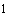 Применяют в случаях, когда декоративные свойства сохраняются в течение заданных сроков.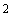 С дополнительной защитой, кроме лакокрасочных покрытий, например, смазка и т.п.; при использовании лакокрасочного покрытия применяют толщину металлического покрытия, указанную в табл. 1 для условий эксплуатации 2, (для покрытNя N 11 при использовании лакокрасочного покрытия толщина кадмиевого покрытия - 9 мкм).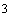 Допускается назначать покрытия сплавами с теми же толщинами.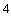 Применяют для латуней (цинк до 20 %) и специальных бронз.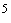 Допускается применять, если появление незначительных коррозионных повреждений не влияет на работоспособность изделия. 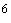 Применяют для сплавов с повышенной коррозионной стойкостью типа МА8, МЛ5ПЧ, ВМЛ9. 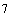 Рекомендуется пайка низкотемпературными припоями.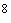 В отраслевой нормативно-технической документации допускается заменять покрытия О-С (60) на О-С (40) с учетом конструктивных особенностей изделия. ПокNытия N 44, 45 допускается применять без подслоя меди.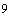 Допускается заменять электрохимический никелевый подслой на химический. 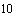 Примечания:1. Знак "+" в табл. 1 и 2 означает, что покрытие допускается в данных условиях эксплуатации, знак "-" - данное покрытие для данных условий эксплуатации не рекомендуется.2. Обозначение в головке таблицы, например, УХЛ (ХЛ), ТВ, ГС, О, М, ТМ, ОМ, В.4.1 следует читать: УХЛ4.1; ХЛ4.1; ТВ4.1; ТС4.1; О4.1; М4.1; ТМ4.1; ОМ4.1; В.4.1.3. Обозначения в головке таблицы 1, 1, 2, 3 соответствуют 1**, 1***, 2***, 3* по #M12291 1200003320ГОСТ 15150-69#S.4. Толщина первого слоя двухслойного никелевого покрытия составляет 60-70% от общей толщины, толщина второго слоя - 40-30 % от общей толщины. Толщина первого слоя трехслойного никелевого покрытия составляет 55-60 % от общей толщины, толщина второго слоя - 5-10% и третьего слоя - 40-30%.5. Вместо микропористого хромового покрытия допускается применять микротрещинное покрытие.6. Двухслойное никелевое покрытие с заполнителем (Ндз) включает: первый слой - никель полублестящий, второй слой - никель блестящий с заполнителем (каолином).7. Допускается заменять подслой М на Н.М при сохранении суммарной толщины покрытия.8. Цинковое, кадмиевое, оловянное покрытия и покрытие сплавом олово-свинец (без гидрофобизирования и нанесения лакокрасочного покрытия) в зависимости от технологического процесса получения назначают как матовое или блестящее.(Измененная редакция, Изм. N 1, 2, 3).Таблица 2Покрытия для пружин и деталей типа пружин ____________ Допускается при дополнительной защите.На электроконтактные детали рекомендуется наносить местные покрытия.Допускается назначать покрытие сплавами серебра с теми же толщинами.Примечание. Кадмиевые покрытия для снижения наводороживания рекомендуется наносить из нецианистых электролитов без блескообразователей, детали с покрытиями подвергают термообработке. Режимы термообработки выбирают в зависимости от марки материала.(Измененная редакция, Изм. N 1, 2).Стандарт устанавливает минимальную толщину покрытия, которая обеспечивает защитную способность и (или) его функциональные свойства в заданных условиях при длительных (годы) сроках службы изделия, установленных в стандартах и технических условиях на изделие.Применение минимальной толщины покрытия, превышающей установленную настоящим стандартом, согласовывают с заказчиком в установленном порядке.В тех случаях, когда в графе табл. 1 "Толщина покрытий для условий эксплуатации покрытий по #M12291 1200003320ГОСТ 15150-69#S" приведен интервал толщин, минимальную толщину покрытия в указанных пределах устанавливают в нормативно-технической документации с учетом специфики изделия (детали) и технологии получения покрытия.Покрытия, предусмотренные в табл. 1 только для обеспечения функциональных (защитных) свойств в условиях эксплуатации 1-4, допускается назначать для условий эксплуатации 5-8 при подтверждении испытаниями соответствия изделий, в состав которых входят детали с покрытиями, требованиям нормативно-технической документации на изделие.Допустимую максимальную толщину покрытия в зависимости от минимальной устанавливают в соответствии с табл. 3.Для многослойных покрытий требования к максимальной толщине распространяются на каждый слой покрытия.(Измененная редакция, Изм. N 1, 2, 3).5. При условии дополнительной защиты детали (в отдельности или в составе узла) или готового изделия допускается уменьшение толщины покрытия, в том числе для деталей, на которые по условиям сопряжения невозможно нанести покрытие толщиной, указанной в табл. 1.6. Вид дополнительной защиты устанавливают в отраслевой нормативно-технической документации.Выбор смазок, применяемых в качестве дополнительной защиты покрытий, проводят по #M12291 1200004940ГОСТ 9.014-78#S, лакокрасочных материалов - по #M12291 1200005040ГОСТ 9.401-91#S, герметиков - по отраслевой нормативно-технической документации.5, 6. (Измененная редакция, Изм. N 2).7. Покрытия деталей с внутренней и наружной резьбой, в том числе крепежных, выбирают по табл. 1 с учетом предельных отклонений резьбы, допустимых для обеспечения необходимых посадок резьбовых деталей. Для условий эксплуатации 1 допускается толщина покрытия крепежных деталей 3 или 6 мкм, а соответствующая ей максимальная толщина - 6 или 9 мкм, если для требуемых предельных отклонений невозможно установить большую толщину покрытия.Предельные отклонения резьб до нанесения покрытия должны соответствовать стандартам на резьбы, если примененные толщины покрытия не требуют больших величин основных отклонений.Для резьб с посадками с зазором в тех случаях, когда заданы предельные отклонения размеров резьбы до нанесения покрытия и нет других указаний, размеры резьбы после нанесения покрытия не должны выходить за пределы, определяемые номинальным профилем резьбы и соответствующие основным отклонениям  и .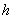 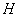 (Измененная редакция, Изм. N 1).8. При толщине покрытия резьбовых деталей, пружин и деталей типа пружин меньше толщины покрытия (табл. 1) для соответствующих металлов и условий эксплуатации (кроме крепежных деталей для условий эксплуатации 1, указанных в п. 7) проводят дополнительную защиту резьбовых деталей, пружин и деталей типа пружин или сопрягаемых соединений, или изделия в целом или предусматривают для этих деталей применение коррозионностойких материалов.Требования к выбору покрытий в указанном случае для деталей с метрической резьбой для условий эксплуатации 2-8 приведены в рекомендуемом приложении 1.Вид дополнительной защиты устанавливают в нормативно-технической документации на изделия отрасли.Учитывая технико-экономическую целесообразность, на резьбовых некрепежных деталях рекомендуется предусматривать покрытия различной толщины детали и резьбы.(Измененная редакция, Изм. N 1, 2)9. Для деталей, выполненных по 5, 6 квалитетам (1 классу точности), рекомендуется применять неметаллические неорганические покрытия.Требования к выбору полей допусков и посадок для гладких сопрягаемых элементов деталей, выполненных по 6-10 квалитетам (1-3а классам точности), и толщины металлических покрытий для этих элементов и всей детали, имеющей такие элементы, приведены в рекомендуемом приложении 1а.Таблица 3 Допустимая максимальная толщина металлических покрытий в зависимости от минимальной Примечания:1. При необходимости обеспечения функциональных свойств минимальную толщину покрытия золотом, палладием, родием и их сплавами более 6 мкм и серебром более 12 мкм устанавливают по согласованию с заказчиком в отраслевой нормативно-технической документации.2. Для покрытий золотом, палладием, родием и их сплавами при минимальной толщине более 6 мкм и серебром более 12 мкм максимальную толщину покрытия устанавливают соответственно более на 1 и 3 мкм. В технически обоснованных случаях по согласованию с заказчиком, например, при нанесении покрытия на волноводы, изделия радиоэлектронной техники сложной конфигурации, допускается при минимальной толщине покрытий серебром 6 мкм и более максимальную толщину устанавливать более на 3 мкм.3. Для покрытий по подпункту 3 минимальную толщину более 40 мкм, по подпункту 4 - более 60 мкм принимают кратной 10.4. Для покрытий по подпункту 3 при минимальной толщине более 40 мкм, под подпункту 4 - более 60 мкм максимальную толщину устанавливают соответственно более на 15 и 30 мкм.(Введено дополнительно, Изм. N 1).При толщине покрытия деталей с гладкими сопрягаемыми элементами меньшей толщины покрытия по табл. 1 для соответствующих металлов и условий эксплуатации (кроме условий эксплуатации 1) проводят их дополнительную защиту.Для неразъемных соединений при помощи посадок с натягом дополнительную защиту мест контакта с внешней средой допускается проводить после сборки узла или изделия.Для разъемных соединений при помощи посадок с зазором проводят дополнительную защиту поверхности сопрягаемых деталей (сопрягаемых соединений) или изделия в целом или же предусматривают для этих деталей применение коррозионностойких материалов.(Измененная редакция, Изм. N 2).10. Покрытия для пружин и деталей типа пружин выбирают по табл. 2.В технически обоснованных случаях по согласованию с заказчиком для пружин и деталей типа пружин с небольшими динамическими нагрузками допускается назначать покрытия по табл. 1.(Измененная редакция, Изм. N 1).11. Общие требования к основному металлу и покрытиям должны соответствовать #M12291 1200004814ГОСТ 9.301-86#S.Операции технологических процессов получения покрытий электрохимическим и химическим способами установлены ГОСТ 9.305-84.(Измененная редакция, Изм. N 1, 2).12. Не рекомендуется предусматривать нанесение электрохимических или химических покрытий на металлическую арматуру после запрессовки ее в пластмассу.13. Поверхность в глухих и (или) узких отверстиях, мелких каналах, зазорах и щелях деталей, где электрохимические покрытия по #M12291 1200004814ГОСТ 9.301-86#S могут отсутствовать, должна быть защищена от коррозии смазками, лакокрасочными покрытиями и т.п.14. На детали, соединяемые в сборочные единицы свинчиванием, точечной сваркой, клепкой, прессованием, посадкой и т.п., покрытия следует наносить до сборки.(Измененная редакция, Изм. N 3).15. На детали, имеющие сварные швы, выполненные газовой электродуговой сваркой, и на детали, имеющие паяные соединения, допускается наносить электрохимические и химические покрытия при условии непрерывности и герметичности сварного или паяного шва по всему периметру, исключающих затекание электролита в зазоры или поры.(Измененная редакция, Изм. N 1).16. На сборочные единицы с применением точечной или контактной сварки, сварки прерывистым швом или заклепочных соединений нанесение электрохимических или химических покрытий до или после сварки или клепки допускается:если соединения производятся клеесварным способом без зазоров;в случае сварки по токопроводящему грунту или клепки по грунту;в случае предварительной герметизации шва;если конструкция соединения или специальные технологические отверстия обеспечивают удаление электролита.Для условий эксплуатации 5-8 табл. 1, 2 указанные покрытия рекомендуется наносить на детали до сварки или клепки. После сварки или клепки на детали дополнительно должны быть нанесены лакокрасочные или металлизационные покрытия.Возможность нанесения анодно-окисных покрытий из хромовокислого электролита (Ан.Окс.хром) и электролита на основе сульфосалициловой кислоты с наполнением в воде (Аноцвет. нв) на сборочные единицы из алюминия и его сплавов с прерывистыми швами, а также фосфатных покрытий на сборочные единицы из стали устанавливают в нормативно-технической документации на изделия отрасли.Не допускается назначать химические и электрохимические покрытия на детали из алюминиевых сплавов, имеющие клеевые соединения.(Измененная редакция, Изм. N 1).17. Для защиты литых деталей из всех металлов и сплавов, предназначенных для всех условий эксплуатации, предпочтительно предусматривать лакокрасочные и металлизационные покрытия.Для условий эксплуатации 1 допускается наносить металлические электрохимические и химические покрытия на детали из черных металлов и сплавов, отлитых любым методом.Для условий эксплуатации 2-4 допускается наносить электрохимические и химические покрытия на детали из стали, медных и цинковых сплавов, отлитые в кокиль, под давлением и по выплавляемым моделям.Не рекомендуется наносить металлические электрохимические и химические покрытия на литые детали из всех металлов и сплавов для условий эксплуатации 5-8, а также детали из алюминия и его сплавов для условий эксплуатации 2-8. Возможность нанесения указанных покрытий устанавливают в нормативно-технической документации на изделия отрасли.18. Для внутренних деталей изделий, работающих в условиях эксплуатации 5-8 при затрудненном обмене воздуха между внутренним пространством изделия и внешней средой и наличии в указанном замкнутом пространстве органических материалов, способных при старении выделять летучие коррозионно-агрессивные вещества, не допускается применять цинковые покрытия без дополнительной защиты.(Измененная редакция, Изм. N 1).19. Для деталей изделий, эксплуатирующих в герметизированных объемах при наличии органических материалов, способных при старении выделять летучие коррозионно-агрессивные вещества, вызывающие коррозию покрытия, не допускается применять цинковые и кадмиевые покрытия без дополнительной защиты лакокрасочными покрытиями.20. Для условий эксплуатации 7 применение кадмиевых покрытий рекомендуется при необходимости сохранения товарного вида покрытий.Применение цинковых* покрытий рекомендуется, если сохранение товарного вида покрытий не обязательно.__________________* Соединения кадмия экологически опаснее соединений цинка.21. При применении покрытий драгоценными металлами рекомендуется предусматривать местные покрытия.20, 21. (Измененная редакция, Изм. N 3).22. В нормативно-технической документации, разработанной на основе настоящего стандарта и согласованной с техническим комитетом по стандартизации ТК 213 "Металлические и другие неорганические покрытия", допускается:предусматривать покрытия, их толщины и металл детали, не указанные в табл. 1, 2, в том числе для эксплуатации в атмосфере, содержащей коррозионно-агрессивные агенты;уточнять необходимость применения покрытий или их дополнительной защиты, если отдельные очаги коррозии или продукты коррозии не могут привести к нарушению работоспособности изделия при эксплуатации, при этом допустимые изменения покрытий, возникающие при эксплуатации и (или) испытании изделий, устанавливают в нормативно-технической документации на изделие;устанавливать возможность назначения покрытий на сборочные единицы, состоящие из разнородных металлов.Допускается по согласованию с заказчиком устанавливать более легкие способы защиты или меньшую толщину и (или) другие покрытия, чем установленные для соответствующих условий эксплуатации:при эксплуатации детали в условиях герметизации, обеспечивающей отсутствие контакта детали с внешней средой, и при отсутствии воздействия летучих коррозионно-агрессивных веществ;в условиях эксплуатации под слоем возобновляющейся смазки или при полном и постоянном погружении детали в масла и рабочие жидкости, не вызывающие коррозию;при эксплуатации в среде сухих инертных газов и сухого воздуха;при профилактическом уходе за изделием;при сроках службы детали более коротких, чем срок службы изделия по п. 4.(Измененная редакция, Изм. N 2, 3, 4).23. Соответствие обозначений групп условий эксплуатации покрытий, использованных в настоящем стандарте, международных, а также ранее принятым, приведено в приложении 2.Основные характеристики покрытий приведены в справочном приложении 3.(Измененная редакция, Изм. N 4).ПРИЛОЖЕНИЕ 1РекомендуемоеМеталлические покрытия для деталей с метрической резьбой _________________Толщина хрома 0,5-1,0 мкм. Покрытие назначают на одну из сопрягаемых деталей, вторая деталь покрытия не имеет.Примечания:1. Максимальная толщина покрытия не должна превышать установленную в табл. 3. Толщина покрытия для деталей с внутренней резьбой - 6-9 мкм для шагов резьбы до 1,75 мм и 9-15 мкм для шагов резьбы 2-6 мм.2. Допускается применять покрытия с меньшими толщинами, если они установлены в табл. 1 настоящего стандарта для соответствующих условий эксплуатации.(Измененная редакция, Изм. N 1).ПРИЛОЖЕНИЕ 1a РекомендуемоеПОЛЯ ДОПУСКОВ И ПОСАДОК И ТОЛЩИН МЕТАЛЛИЧЕСКИХ ПОКРЫТИЙ ДЛЯ ДЕТАЛЕЙ 6-10 КВАЛИТЕТОВ С ГЛАДКИМИ СОПРЯГАЕМЫМИ ЭЛЕМЕНТАМИ 1. Сочетание полей допусков для вала и отверстия в системе отверстия под посадки с зазором, переходные посадки и посадки с натягом установлены в табл. 1.Таблица 1_____________________Посадки с зазором получаются, если детали изготовляют с использованием половины поля допуска на размер. При выполнении деталей по крайним предельным отклонениям поля допуска и нанесения максимальной толщины покрытия, а также при размерах деталей до 10 мм возможно получение посадки с небольшим натягом. В этом случае при полном сопряжении по длине и диаметру допускается металлические покрытия не наносить, а защиту обеспечивать нанесением покрытия Хим. Фос. прм с защитой после сборки торцевых поверхностей лакокрасочным покрытием. Поле допуска fg6, ef7 взято из дополнительного ряда полей допусков по ГОСТ 25347-82.2. Толщину покрытия для валов с размерами более 50 мкм под посадки с зазором устанавливают 9-15 мкм.3. Толщину покрытия для отверстий под посадки с зазором, переходные посадки и посадки с гарантированным натягом во всех интервалах устанавливают от 3 до 6 мкм.4. При наличии резьбовых и гладких посадочных поверхностей на одной детали толщина покрытия, минимально установленная для любой из этих поверхностей, принимается для всей детали.5. Предельные отклонения дополнительного ряда полей допусков fg6, ef7 в интервалах размеров от 1,0 до 50 мм приведены в табл. 2.6. Для посадки подшипников на вал в интервалах размеров от 1 до 6 мм применяют поле допусков е7, свыше 6 до 30 - поле допуска ef7 (см. табл. 2), свыше 30 - поле допуска f7. Толщина покрытия при этом должна быть 3-6 мкм.Таблица 2 7. Размеры деталей обеспечиваются проверкой до нанесения покрытия и контролем толщины покрытия.8. Примеры выбора полей допусков отверстий и валов под покрытия для обеспечения оптимального сопряжения в посадках в зависимости от квалитета, по которому должны изготовляться детали.Пример 1. Выбор поля допуска под покрытие для посадок с зазором.Принято: Диаметр 20 мм, посадка  .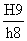 Выполняется: отверстие диаметром 20 мм Н9 с толщиной покрытия 3-6 мкм (см. п. 3 приложения);вал диаметром 20 мм f8 вместо вала диаметром 20 мм h8 с толщиной покрытия по табл. 1 приложения для интервала (св. 18 до 30 мм) - 6-9 мкм.Пример 2. Выбор поля допуска под покрытие для переходных посадок. Принято: Диаметр 20 мм, посадка .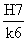 Выполняется: отверстие диаметром 20 мм Н7 с толщиной покрытия 3-6 мкм (см. п. 3 приложения);вал диаметром 20 мм k6 с толщиной покрытия по табл. 1 приложения для интервала (св. 18 до 30 мм) - 3-6 мкм.Пример 3. Выбор поля допуска под покрытие для посадок с гарантированным натягом.Принято: Диаметр 20 мм, посадка .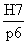 Выполняется: отверстие диаметром 20 мм Н7 с толщиной покрытия 3-6 мкм (см. п. 3 приложения);вал диаметром 20 мм р6 с толщиной покрытия по табл. 1 приложения для интервала (св. 18 до 30 мм) - 3-6 мкм.(Введено дополнительно, Изм. N 2). ПРИЛОЖЕНИЕ 2 Справочное Соответствие обозначений групп условий эксплуатации покрытий по настоящему стандарту международным и ранее принятым обозначениям __________________* Декоративное применение без обеспечения защиты от коррозии. (Измененная редакция, Изм. N 4).ПРИЛОЖЕНИЕ 3 СправочноеОСНОВНЫЕ ХАРАКТЕРИСТИКИ ПОКРЫТИЙ И ЭКОЛОГИЧЕСКИЕ ХАРАКТЕРИСТИКИ МЕТАЛЛОВ 1. Цинковое покрытие 1.1. Цинковое покрытие является анодным по отношению к черным металлам и защищает сталь от коррозии электрохимически при температурах до 70°С, при более высоких температурах - механически.Покрытие предотвращает контактную коррозию сталей при сопряжении с деталями из алюминия и его сплавов; обеспечивает свинчиваемость резьбовых деталей.Цинк по сравнению с другими металлами, применяющимися в гальванотехнике, мало токсичен для человека. Потребность человеческого организма в цинке удовлетворяется пищей и питьевой водой. Токсические дозы солей цинка приводят к острому, но излечимому отравлению.(Измененная редакция, Изм. N 4).1.2. Для повышения коррозионной стойкости цинковое покрытие хроматируют и фосфатируют. Хроматирование одновременно улучшает декоративный вид покрытия. Хроматная пленка механически непрочная.(Измененная редакция, Изм. N 2).1.3. Цинковое хроматированное покрытие теряет свой декоративный вид при условии периодического механического воздействия: прикосновения инструмента, рук.1.4. Без хроматирования и фосфатирования покрытие применяют для обеспечения электропроводности и при опрессовке пластмассами при температуре выше 100°С.1.5. Электрохимическое цинкование вызывает потерю пластичности сталей вследствие наводороживания. Стали с пределом прочности выше 1380 МПа (140 кгс/мм) цинкованию не подлежат.1.6. Покрытие обладает прочным сцеплением с основным металлом, низким сопротивлением механическому истиранию и повышенной хрупкостью при температурах выше 250°С и ниже минус 70°С; матовое покрытие выдерживает гибку, развальцовку.Покрытие обладает низкой химической стойкостью к воздействию продуктов, выделяющихся при старении органических материалов.1.7. Микротвердость покрытия, наносимого электрохимическим способом, в среднем, составляет 490-1180 МПа (50-120 кгс/мм  ); удельное сопротивление при температуре 18°С составляет 5,75·10 Ом·м.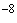 2. Кадмиевое покрытие 2.1. Кадмиевое покрытие является анодным и защищает сталь от коррозии в атмосфере и морской воде электрохимически; в пресной воде - механически.Кадмий относится к наиболее опасным из всех металлических загрязнений продуктов, потребляемых человеком. Организм человека абсорбирует около 6 % кадмия, поступившего с пищей, который практически не выводится из организма. Продолжительное поступление в организм кадмия вызывает тяжелые заболевания почек, а также костей. Продолжительное воздействие кадмия вызывает анемию и гипертонию. Токсичность кадмия снижается при одновременном поступлении в организм других металлов. Смягчающим эффектом обладают кобальт, селен, а также цинк и его хелаты.(Измененная редакция, Изм. N 1, 4).2.2. Для повышения коррозионной стойкости кадмиевое покрытие хроматируют и фосфатируют. Хроматирование одновременно улучшает декоративный вид покрытия. Хроматная пленка механически непрочная.Скорость коррозии в промышленной атмосфере в 1,5-2 раза больше, чем у цинкового покрытия.2.3. Без хроматирования и фосфатирования покрытие применяют для обеспечения электропроводности, при опрессовке пластмассами при температуре выше 100°С.2.4. Покрытие не рекомендуется применять для деталей, работающих в атмосфере промышленных районов; в контакте с топливом, содержащим сернистые соединения; в атмосфере, содержащей летучие агрессивные соединения, выделяющиеся при старении из органических веществ: при высыхании олифы, масляных лаков и т.п.2.5. Электрохимическое кадмирование вызывает потерю пластичности сталей вследствие наводороживания. Для деталей из стали с пределом прочности выше 1370 МПа (140 кгс/мм) допускается кадмирование по специальной технологии.  2.6. Покрытие обладает прочным сцеплением с основным металлом, хорошими антифрикционными свойствами, низкой износостойкостью; пластичнее цинкового; выдерживает запрессовку, вытяжку, развальцовку, свинчивание.Окислы кадмия токсичны.Сварка по кадмиевому покрытию не допускается.2.7. Микротвердость кадмиевого покрытия - 340-490 МПа (35-50 кгс/мм); удельное сопротивление при температуре 18°С - 10,98·10 Ом·м.3. Никелевое покрытие 3.1. Никелевое покрытие является катодным по отношению к стали, алюминиевым и цинковым сплавам. Покрытие применяется для защитной, защитнодекоративной отделки деталей, повышения поверхностной твердости, износостойкости и электропроводности.Никель не относится к токсичным веществам для человека. Повышенное потребление никеля происходит при загрязнении водоистоков отходами промышленности, в том числе гальваностоками.(Измененная редакция, Изм. N 4).3.2. Для повышения декоративности покрытия по никелевому подслою наносят хром толщиной до 1 мкм.3.3. Увеличение коррозионной стойкости достигается сочетанием нескольких слоев никелевых покрытий с различными физико-химическими свойствами. При толщине 24 мкм защитные свойства двухслойного покрытия (без подслоя меди) в два раза, а трехслойного с заполнителем в три раза превосходят защитные свойства блестящих покрытий.3.4. Удельное сопротивление при температуре 18°С - 7,23·10 Ом·м; микротвердость блестящего покрытия - 4420-4900 МПа (450-500 кгс/мм), полублестящего - 2940-3930 МПа (300-400 кгс/мм); коэффициент отражения блестящего покрытия - 75%. Допустимая рабочая температура - 650°С.3.5. Покрытие обеспечивает хорошую растекаемость припоев и получение вакуумплотных соединений при высокотемпературной пайке в различных средах без применения флюсов, а также при аргонодуговой сварке (в последнем случае без медного подслоя). Никелевое покрытие толщиной до 6 мкм может подвергаться точечной сварке.3.6. Покрытие служит барьерным слоем под покрытия золотом, серебром, сплавом олово-свинец и другими металлами, предотвращая диффузию меди, цинка, железа и других металлов.3.7. Черное никелевое покрытие применяется для придания деталям специальных оптических и декоративных свойств. Коэффициент отражения черного никелевого покрытия - до 20%.4. Никелевое химическое покрытие 4.1. Химическое никелевое покрытие, содержащее 3-12% фосфора, обладает лучшими защитными свойствами по сравнению с электрохимическим никелевым покрытием. Покрытие обладает повышенной твердостью и износостойкостью и рекомендуется для деталей, работающих в условиях трения, особенно при отсутствии смазки; применяется для защиты от коррозии, для обеспечения пайки низкотемпературными припоями.Покрытие обладает повышенной хрупкостью, не рекомендуется гибка и развальцовка деталей с химическим никелевым покрытием.(Измененная редакция, Изм. N 1).4.2. Покрытие рекомендуется применять преимущественно для сложнопрофилированных деталей.4.3. Покрытие после термообработки при температуре 400°С приобретает высокую твердость.4.4. Микротвердость покрытия после термообработки - 6400-11800 МПа (650-1200 кгс/мм); удельное сопротивление при температуре 18°С - 6,8·10 Ом · м.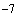 5. Хромовое покрытие 5.1. Хромовое покрытие является катодным по отношению к стали, алюминиевым и цинковым сплавам, обеспечивает защиту от коррозии и улучшает декоративный вид.Хром относится к металлам, токсическое воздействие которого на организм человека зависит от степени его окисления. Соединения шестивалентного хрома токсичнее соединений трехвалентного хрома. Высокое содержание солей шестивалентного хрома в сточных водах оказывает токсическое воздействие на микрофлору водоемов.(Измененная редакция, Изм. N 4).5.2. Защитно-декоративное покрытие наносят по подслою никеля тонким зеркально-блестящим слоем до 1 мкм. Покрытие толщиной до 0,5 мкм - пористое, при увеличении толщины образуется сетка трещин.5.3. Электрохимическое хромовое покрытие может быть твердым, пористым, молочным.5.4. Твердое хромовое покрытие обладает высокой износостойкостью, жаростойкостью, низким коэффициентом трения, плохой смачиваемостью, низкой пластичностью.Покрытие эффективно работает на трение (при нанесении на твердую основу), хорошо выдерживает равномерно распределенную нагрузку, легко разрушается под действием сосредоточенных ударных нагрузок.5.5. Молочное хромовое покрытие обладает невысокой твердостью и износостойкостью, небольшой пористостью. Покрытие защищает от коррозии с сохранением декоративного вида.5.6. Наводороживание сталей сильнее при получении молочного покрытия, чем твердого.5.7. Для деталей, к которым предъявляют требования защиты от коррозии, декоративной отделки, а также износостойкости, рекомендуется применять комбинированное покрытие, состоящее из молочного и твердого хрома.5.8. Пористое покрытие повышает износостойкость деталей. Покрытие характеризуется разветвленной сеткой трещин (поры расширены дополнительным анодным травлением).5.9. Черное хромовое покрытие применяется для создания светопоглощающей поверхности; покрытие непрочно при работе на трение. Коэффициент отражения черного хромового покрытия - 3-4%; покрытие стабильно в вакууме.5.10. Нанесение хромовых покрытий на сложнопрофилированные детали затруднено из-за низкой рассеивающей способности хромовых электролитов.5.11. Для повышения коррозионной стойкости детали с хромовым покрытием могут подвергаться дополнительной обработке (гидрофобизированию, пропитке и т.п.).При эксплуатации в условиях непосредственного воздействия морской воды для дополнительной защиты хромированных деталей рекомендуется периодическое возобновление смазки.5.12. Микротвердость твердого хромового покрытия - 7350-10780 МПа (750-1100 кгс/мм), черного хромового покрытия - 2940-3430 МПа (300-350 кгс/мм).6. Медное покрытие 6.1. Медное покрытие является катодным по отношению к стали, алюминиевым, магниевым и цинковым сплавам. Покрытие применяется в качестве технологического подслоя для уменьшения пористости и повышения сцепления других покрытий. Для защиты от коррозии как самостоятельное покрытие не рекомендуется из-за низкой коррозионной стойкости.Медь достаточно токсична для обитателей водной среды. При концентрации 0,001 мг/см соли меди тормозят развитие многих водных организмов, а при концентрации 0,004 мг/см оказывают токсичное действие на них. Токсические дозы солей меди приводят к острому, но излечимому отравлению человека.(Измененная редакция, Изм. N 4).6.2. Медное покрытие обладает высокой электро- и теплопроводностью, пластичностью, выдерживает глубокую вытяжку, развальцовку, хорошо полируется, облегчает приработку, притирку и свинчивание; в свежеосажденном состоянии хорошо паяется. С низкотемпературными припоями образует интерметаллические соединения, резко ухудшающие паяемость и прочность паяного соединения.6.3. Допустимая рабочая температура покрытия - 300°С; микротвердость покрытия - 590-1470 МПа (60-150 кгс/мм); удельное сопротивление при температуре 18°С - 1,68 · 10 Ом·м.7. Покрытие сплавом медь - олово 7.1. Покрытие высокооловянистым сплавом М-О (60) по отношению к стали является катодным, рекомендуется для повышения износостойкости электроконтактных деталей, а также для обеспечения пайки. Покрытие допускается применять в качестве защитно-декоративного.7.2. Покрытие стойко к воздействию щелочных, слабых органических кислот и сернистых соединений.7.3. Коэффициент отражения покрытия 60-65%, сопротивление износу - в 4 раза больше, чем у серебряного покрытия; твердость в 5-6 раз больше твердости медного покрытия.7.4. Покрытие хорошо паяется низкотемпературными припоями с применением канифольных флюсов.7.5. Покрытие не подвержено росту нитевидных кристаллов и переходу в порошковую модификацию при низких температурах.7.6. Микротвердость покрытия - 5390-6370 МПа (550-650 кгс/мм).8. Оловянное покрытие 8.1. Оловянное покрытие в атмосферных условиях является катодным по отношению к стали, анодным - во многих органических средах, а также по отношению к меди и ее сплавам, содержащим более 50% меди. Покрытие рекомендуется для обеспечения пайки.Олово, попадающее в организм человека с продуктами питания и питьевой водой, достаточно быстро выводится из организма. В организме олово осаждается в почках, печени, костях и в небольшой степени в мягких тканях. Наибольшее количество откладывается в скелете.(Измененная редакция, Изм. N 4).8.2. Оловянное покрытие стойко к действию серосодержащих соединений и рекомендуется для деталей, контактирующих со всеми видами пластмасс и резин.8.3. Оловянное покрытие обладает хорошим сцеплением с основным металлом, эластичностью, выдерживает изгиб, вытяжку, развальцовку, штамповку, прессовую посадку, хорошо сохраняется при свинчивании.Свежеосажденное оловянное покрытие хорошо паяется. Блестящее покрытие сохраняет способность к пайке более длительное время, чем матовое.8.4. Для матового оловянного покрытия характерна значительная пористость. Пористость покрытий малой толщины (до 6 мкм) может быть снижена оплавлением покрытия или нанесением блестящего покрытия.8.5. На поверхности покрытия в процессе хранения образуются нитевидные токопроводящие кристаллы ("иглы").8.6. При эксплуатации оловянных покрытий при температуре ниже плюс 13°С возможно разрушение покрытия вследствие перехода компактного белого олова (-Sn) в порошкообразное серое олово (-Sn) ("оловянная чума").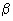 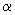 8.7. Микротвердость покрытия - 118-198 МПа (12-20 кгс/мм); удельное сопротивление при 18°С - 11,5·10 Ом·м. Допустимая рабочая температура покрытия - 200°С.9. Покрытие сплавом олово - никель 9.1. Покрытие сплавом О-Н (65) является катодным по отношению к стали; рекомендуется как защитное для деталей, подлежащих пайке; для обеспечения поверхностной твердости и износостойкости.9.2. Покрытие обладает высокой коррозионной стойкостью; стойко в условиях повышенной влажности и среде, содержащей сернистые соединения.9.3. Покрытие хорошо полируется, выдерживает запрессовку в пластмассы; вследствие высокой хрупкости не рекомендуется для деталей, подвергаемых развальцовке и ударным нагрузкам.9.4. Микротвердость покрытия 4900-5880 МПа (500-600 кгс/мм).Допустимая рабочая температура - 300-350°С.10. Покрытие сплавом олово - висмут 10.1. Покрытие сплавом 0-Ви (99,8) в атмосферных условиях является катодным по отношению к стали, анодным по отношению к меди и ее сплавам, содержащим более 50% меди; рекомендуется как защитное для деталей, подлежащих пайке.10.2. Коррозионная стойкость и склонность к иглообразованию такие же, как у оловянного покрытия.10.3. Покрытие хорошо выдерживает развальцовку, штамповку, прессовые посадки, сохраняется при свинчивании.11. Покрытие сплавом олово - свинец 11.1. Покрытие сплавом О-С (60) в атмосферных условиях является катодным по отношению к стали, анодным - по отношению к меди и ее сплавам.Покрытие обеспечивает паяемость низкотемпературными припоями.Свинец относится к микроэлементам, приводящим к патологии органов и крови человека. В течение жизни свинец накапливается в костях. Повышенная абсорбция свинца из воды или пищи наблюдается у детей.(Измененная редакция, Изм. N 4).11.2. В условиях повышенной температуры и влажности коррозионная стойкость ниже, чем у оловянного покрытия.11.3. Покрытие пластично, обладает низким электрическим сопротивлением, паяется с применением неактивированных канифольных флюсов.11.4. Оплавленное покрытие имеет лучшие эксплуатационные характеристики.11.5. Оплавленное покрытие не подвержено иглообразованию. На цинкосодержащих сплавах покрытие должно применяться по подслою никеля, предотвращающего диффузию цинка в покрытие и иглообразование.(Измененная редакция, Изм. N 1, 2).11.6. Паяемость покрытия после опрессовки в полимерные материалы, при необходимости, восстанавливают горячим способом с неактивированным канифольным флюсом.12. Золотое покрытие 12.1. Золотое покрытие является катодным по отношению к покрываемым металлам и защищает их механически; рекомендуется для обеспечения низкого и стабильного переходного электрического сопротивления контактирующих поверхностей, улучшения поверхностной электропроводности.12.2. Покрытие обладает высокой тепло- и электропроводностью, химической стойкостью, в том числе в атмосфере с повышенной влажностью и серосодержащих средах.12.3. Групповые контакты с покрытиями золотом и сплавами золотом, имеющие обычно малые зазоры между цепями, для условий эксплуатации 4-8 следует герметизировать или помещать в пылебрызгозащитные устройства.(Измененная редакция, Изм. N 2).12.4. Покрытие из цианистых электролитов, работающее в контактных устройствах, склонно к возрастанию адгезии трущихся поверхностей в процессе работы. Покрытие из кислых электролитов не обладает таким дефектом.12.5. При осаждении золотого покрытия на латунь рекомендуется подслой никеля, который предотвращает диффузию цинка на поверхность золотых покрытий из основного металла.Никелевый подслой под покрытие золотом и сплавами золотом следует наносить из электролитов, обеспечивающих получение покрытия с низкими внутренними напряжениями.(Измененная редакция, Изм. N 1).12.6. С оловянно-свинцовыми припоями золотое покрытие образует хрупкие интерметаллические соединения, снижающие механическую прочность паяного соединения.12.7. Микротвердость покрытия - 392-980 МПа (40-100 кгс/мм); удельное сопротивление при температуре 18°С - 2,2·10 Ом · м; внутренние напряжения достигают 59-147 МПа (6-15 кгс / мм).13. Покрытие сплавом золото - никель 13.1. Покрытия сплавами Зл-Н (99,5-99,9), Зл-Н (98,5-99,5), Зл-Н (93,0-95,0) являются катодными по отношению к покрываемым металлам и защищают их механически. Коррозионная стойкость сплава золото - никель и функциональное назначение такие же, как золотого покрытия.(Измененная редакция, Изм. N 1).13.2. Покрытие характеризуется высокой электро- и теплопроводностью, высокой твердостью, повышенным сопротивлением износу, отсутствием склонности к свариванию, невысокими внутренними напряжениями; отличается химической стойкостью в различных агрессивных средах и сохраняет стабильными во времени свои характеристики.13.3. Подслой никеля создает благоприятные условия работы покрытий на трение, предотвращает диффузию основного металла при температурах до 350°С, способствует стабильности контактного сопротивления.13.4. С оловянно-свинцовыми припоями покрытие образует хрупкие интерметаллические соединения, снижающие механическую прочность паяного соединения.14. Серебряное покрытие 14.1. Серебряное покрытие является катодным по отношению к покрываемым металлам; рекомендуется для обеспечения низкого контактного сопротивления, для улучшения поверхностной электропроводности.14.2. Покрытие характеризуется высокой электро- и теплопроводностью, пластичностью, отражательной способностью; низкими твердостью, сопротивлением механическому износу и внутренними напряжениями; склонностью к свариванию.Покрытие хорошо выдерживает гибку и развальцовку, плохо переносит опрессовку в полимерные материалы.Покрытие подвержено миграции по поверхности диэлектрика под действием разности потенциалов.Блескообразователи в электролитах для нанесения покрытия способны отрицательно влиять на электропроводность покрытия.(Измененная редакция, Изм. N 2).14.3. Не допускается применять серебряное покрытие в качестве подслоя под золото из-за диффузии серебра через золото с образованием поверхностных непроводящих пленок*.______________* При применении изделий с электроконтактами с золотым покрытием по подслою серебра возможна нестабильность переходного сопротивления вплоть до отказа из-за диффузии серебра через золото.(Измененная редакция, Изм. N 3).14.4. Под воздействием соединений хлора, аммиака, серосодержащих, фенолсодержащих и т.п. веществ на поверхности серебряных и серебросодержащих покрытий образуется пленка, способствующая повышению переходного сопротивления покрытия и затрудняющая его пайку.14.5. Микротвердость покрытия - 883-1370 МПа (90-140 кгс/мм), которая в течение времени может уменьшаться до 558 МПа (60 кгс/мм); удельное сопротивление при температуре 18°С - 1,6 · 10  Ом · м.15. Палладиевое покрытие 15.1. Палладиевое покрытие является катодным по отношению к покрываемым металлам, обладает высокой стойкостью в атмосферных условиях и при воздействии сернистых соединений.15.2. Покрытие рекомендуется применять для снижения переходного сопротивления контактирующих поверхностей, повышения их поверхностной твердости и износостойкости, при необходимости сохранения постоянства электрического сопротивления.15.3. Покрытие обладает высокой износостойкостью и хорошей электропроводностью, стабильным во времени контактным сопротивлением; коэффициент отражения - 60-70%. Электропроводность почти в семь раз ниже, чем у серебряного покрытия, но стабильна во времени до температуры 300°С.15.4. Покрытие не рекомендуется применять в контакте с органическими материалами и резинами, а также в замкнутом пространстве при наличии указанных материалов.Покрытие не допускается применять в среде водорода.15.5. При толщине более 9 мкм в покрытии возникают микротрещины, что снижает его функциональные и защитные свойства.15.6. Микротвердость покрытия - 1960-2450 МПа (200-250 кгс/мм); удельное сопротивление при температуре 18°С - 10,8 · 10 Ом · м; внутренние напряжения достигают 686 МПа (70 кгс/мм).16. Родиевое покрытие 16.1. Родиевое покрытие является катодным по отношению к покрываемым металлам.16.2. Покрытие рекомендуется применять для обеспечения стабильных электрических параметров деталей контактных устройств, повышения отражательной способности поверхности.16.3. Покрытие обладает высокими износостойкостью, электропроводностью, отражательной способностью. Коэффициент отражения - 76-81%.Покрытие не подвержено свариванию, стойко в большинстве коррозионно-активных сред, в том числе сероводороде, не окисляется до температуры 500°С.16.4. Покрытие при толщине 1,0 мкм практически не имеет пор, при толщине более 3 мкм склонно к образованию микротрещин.16.5. Микротвердость покрытия - 3920-7840 МПа (400-800 кгс/мм); удельное сопротивление при температуре 18°С - 4,5  10 Ом · м; внутренние напряжения достигают 1670 МПа (170 кгс/мм).17. Анодно-окисные покрытия 17.1. По алюминию и алюминиевым сплавам17.1.1. При анодировании размеры деталей увеличиваются примерно на 0,5 толщины покрытия (на сторону).17.1.2. Качество анодно-окисного покрытия повышается с улучшением чистоты обработки поверхности деталей.17.1.3. Анодно-окисные покрытия, применяющиеся для защиты от коррозии, подвергаются наполнению в растворе бихромата калия, натрия или в воде, в зависимости от их назначения. Эти покрытия являются хорошей основой для нанесения лакокрасочных покрытий, клеев, герметиков и т.п. Для придания деталям декоративного вида анодно-окисные покрытия перед наполнением окрашивают адсорбционным способом в растворах различных красителей или электрохимическим способом в растворах солей металлов.17.1.4. Для получения на анодированных деталях из алюминиевых сплавов зеркального блеска рекомендуется предварительно полировать поверхность. Отражательная способность анодированного алюминия и его сплавов уменьшается в следующем порядке: А99, А97, А7, А6, АД1, АМг1, АМг3, АД31, АД33.17.1.5. Твердые анодно-окисные покрытия с толщиной 20-100 мкм являются износостойкими (особенно при использовании смазок), а также обладают тепло- и электроизоляционными свойствами.Детали с твердыми анодно-окисными покрытиями могут подвергаться механической обработке.17.1.6. Анодно-окисные покрытия имеют пористое строение, неэлектропроводны, хрупки и склонны к растрескиванию при нагреве выше 100 °С или деформациях.17.1.7. При сернокислотном анодировании шероховатость поверхности увеличивается на два класса; хромовокислое анодирование в меньшей степени отражается на шероховатости поверхности.При назначении анодно-окисных покрытий следует учитывать их влияние на механические свойства основного металла. Влияние анодно-окисных покрытий возрастает с увеличением их толщины и зависит от состава сплава.17.1.8. Анодирование в хромовой кислоте обычно применяется для защиты от коррозии деталей из алюминиевых сплавов, содержащих не более 5 % меди, главным образом, для деталей 5-6 квалитетов (1-2 классов точности).17.1.9. Покрытие Ан.Окс.эиз наносят для придания поверхности деталей из алюминия и алюминиевых сплавов электроизоляционных свойств. (Измененная редакция, Изм. N 1).17.1.10. При электроизоляционном анодировании рекомендуется применять щавелевокислый электролит.Покрытие обеспечивает стабильные электроизоляционные свойства после пропитки или нанесения соответствующих лакокрасочных материалов; при пропитке толщина покрытия увеличивается на 3-7 мкм, при нанесении лакокрасочного покрытия - до 80 мкм.Сопротивление покрытия пробою возрастает с увеличением его толщины, уменьшением пористости и повышением качества исходной поверхности.Царапины, риски, вмятины, острые кромки снижают электроизоляционные свойства покрытия.После пропитки покрытия электроизоляционным лаком сопротивление пробою зависит, главным образом, от толщины покрытия и мало зависит от состава алюминиевых сплавов и технологического процесса анодирования.17.1.11. Покрытие Ан.Окс.эмт рекомендуется для деталей из низколегированных деформируемых алюминиевых сплавов с целью придания им декоративного вида.17.1.12. Для деталей, изготовленных из сплавов, содержащих более 5 % меди, не рекомендуется применять покрытия Ан.Окс.хром и Ан.Окс.тв.17.1.13. Для деталей, изготовленных из сплавов, содержащих более 3 % меди, не рекомендуется применять покрытия Ан.Окс.эмт и Ан.Окс.эиз.17.1.14. Анодно-окисное покрытие обладает прочным сцеплением с основным металлом; обладает более низкой теплопроводностью, чем основной металл; стойко к механическому износу. Микротвердость на сплавах марок Д1, Д16, В95, АК6, АК8 - 1960-2450 МПа (200-250 кгс/мм); на сплавах марок А5, А7, А99, АД1, АМг2, АМг2с, АМг3, АМг5, АМг6, АМц, АВ - 2940-4900 МПа (300-500 кгс/мм); микротвердость эматалевого покрытия - 4900 МПа (500 кгс/мм); удельное сопротивление покрытия 10- 10 Ом · м.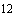 17.2. По магниевым сплавам17.2.1. Для защиты деталей, изготовленных из магниевых сплавов, неорганические покрытия рекомендуется применять в сочетании с лакокрасочными покрытиями.17.2.2. Анодно-окисные покрытия без дополнительной окраски применяют для защиты деталей, работающих в минеральных неагрессивных маслах, а также для межоперационного хранения деталей.Не подлежат окраске резьбовые поверхности деталей и посадочные поверхности при тугой посадке деталей. В этих случаях на металлические покрытия дополнительно наносят смазку, грунты и т.п.17.2.3. Для защиты внутренних полостей и в приборах допускается применение анодно-окисных покрытий, пропитанных лаками.17.2.4. Для защиты от коррозии деталей, работающих в жидких диэлектриках, применяется анодно-окисное покрытие без пропитки и лакокрасочного покрытия.17.2.5. Покрытие Аноцвет обеспечивает хорошую адгезию пропиточного лака, хорошо полируется после пропитки лаком. Обладает высокой износостойкостью; пробивное напряжение не менее 200 В; хрупкое, легко скалывается с острых кромок; снижает усталостную прочность металла.Поверхностная плотность покрытия - 0,03-0,04 кг/м, после пропитки - 0,035-0,05 кг/м. Микротвердость покрытия - 1670-1960 МПа (170-200 кгс/мм).17.2.6. Покрытие Аноцвет применяют для деталей, имеющих посадочные поверхности 6, 7, 8 квалитетов (2 и 2а классов точности).Нанесение покрытия Ан.Окс на сборочные единицы допускается при условии изоляции сопряженных деталей из других сплавов.Рабочая температура покрытия - до 400°С.17.2.7. Покрытие Аноцвет допускается наносить на сборочные единицы при условии изоляции сопряженных деталей из разнородных сплавов.Не допускается анодирование деталей, имеющих каналы диаметром менее 5 мм большой протяженности.Рабочая температура покрытия - до 400°С. Толщина покрытия - от 5 до 40 мкм. Цвет покрытия - белый, зеленый или серо-черный в зависимости от применяемого электролита.17.3. По титану и титановым сплавам17.3.1. Анодно-окисное покрытие применяется для повышения адгезии лакокрасочных материалов, обеспечения свинчиваемости резьбовых деталей, декоративной отделки.Покрытие Ан.Окс обладает прочным сцеплением с основным металлом: прочность клеевого соединения при работе на отрыв не менее 29,4 МПа (300 кгс/см); на сдвиг - не менее 12,8 МПа (130 кгс/см);обладает электроизоляционными свойствами: пробивное напряжение без лакокрасочного покрытия - 10-50 В;поверхностная плотность покрытия - 0,002-0,004 кг/м;износостойко;при работе на трение предотвращает налипание металла.Покрытие Аноцвет обеспечивает прочность клеевого соединения при работе на отрыв не менее 11,8 МПа (120 кгс/см), на сдвиг - 4,9-5,9 МПа (50-60 кгс/см).18. Химическое окисное и пассивное покрытия 18.1. По углеродистым сталям18.1.1. Покрытие Хим.Окс применяется для защиты от коррозии в условиях эксплуатации 1, а также для повышения адгезии лакокрасочных материалов, клеев и т.п.18.1.2. Покрытие имеет высокую пористость, низкие защитные свойства, улучшающие при пропитке нейтральными маслами;подвержено быстрому истиранию;не поддается пайке и сварке. 18.2. По алюминию и алюминиевым сплавам18.2.1. Покрытие Хим.Окс имеет невысокие защитные свойства, низкую механическую прочность;обладает хорошей прочностью сцепления с основным металлом;неэлектропроводно;термостойко до температуры 80 °С.18.2.2. Покрытие Хим.Окс.э электропроводно, имеет невысокие защитные свойства, низкую механическую прочность, термостойко до температуры 80 °С, не влияет на затухание высокочастотной энергии в волноводном тракте.(Измененная редакция, Изм. N 1).18.2.3 (Исключен, Изм. N 1).18.3. По меди, медным сплавам и высоколегированным сталям18.3.1. Покрытие Хим.Пас предохраняет поверхность меди и медных сплавов от окисления и потемнения в течение непродолжительного времени;несколько повышает коррозионную стойкость высоколегированных сталей. (Измененная редакция, Изм. N 3).18.3.2. Для повышения коррозионной стойкости деталей следует применять смазки или лакокрасочные материалы.18.3.3. Покрытие непригодно для защиты от контактной коррозии.18.3.4. Покрытие не влияет на антимагнитные характеристики основного металла.18.4. По магниевым сплавам18.4.1. Покрытие предохраняет от коррозии только при межоперационном хранении и внутризаводской транспортировке;несколько повышает адгезию лакокрасочных материалов.18.4.2. Покрытие нестойко к истиранию, легко нарушается при механическом воздействии;термостойко до температуры 150 °С;не влияет на усталостную прочность сплавов.18.4.3. Для деталей 5-6 квалитетов (1-2 классов точности) для нанесения покрытий используются растворы, в которых размеры деталей не изменяются вследствие растравливания.18.4.4. Нанесение покрытий на сборочные единицы допускается только в растворах, не вызывающих коррозию сопрягаемых металлов.19. Химическое фосфатное покрытие 19.1. Покрытие применяется для защиты стальных деталей от коррозии, повышения адгезии лакокрасочных материалов, клеев, а также как электроизоляционное покрытие.Обработка в растворах хроматов улучшает защитные свойства.19.2. Покрытие обладает высокими электроизоляционными свойствами при температуре до 500 °С; пробивное напряжение - 300-1000 В;имеет невысокую механическую прочность, легко истирается;хрупкое, не выдерживает ударов, при изгибе основного металла на 180° дает трещины и осыпается по линии изгиба, но не отслаивается;не смачивается расплавленными металлами;не поддается пайке и сварке.Покрытие не влияет на твердость, прочность и магнитные характеристики сталей.19.3. Обладает высокой стойкостью к воздействию горячих масел, бензола, толуола, различных газов, за исключением сероводорода.19.4. Поверхностная плотность покрытия - 0,001-0,01 кг/м.Текст документа сверен по:официальное издание М.: ИПК Издательство стандартов, 1997 #G0Обозначение НТД, на который дана ссылкаНомер пункта, приложения ГОСТ 9.005-723 #M12291 1200004940ГОСТ 9.014-78#S6 #M12291 1200004814ГОСТ 9.301-86#S11, 13 ГОСТ 9.305-8411 #M12291 1200005043ГОСТ 9.306-85#S4 #M12291 1200005040ГОСТ 9.401-91#S6 #M12291 1200003320ГОСТ 15150-69#S3,4 ГОСТ 16093-81Приложение 1 ГОСТ 25347-82Приложение 1a #G0Толщина покрытий для условий эксплуатации покрытий по #M12291 1200003320ГОСТ 15150-69#S Толщина покрытий для условий эксплуатации покрытий по #M12291 1200003320ГОСТ 15150-69#S Толщина покрытий для условий эксплуатации покрытий по #M12291 1200003320ГОСТ 15150-69#S Толщина покрытий для условий эксплуатации покрытий по #M12291 1200003320ГОСТ 15150-69#S Толщина покрытий для условий эксплуатации покрытий по #M12291 1200003320ГОСТ 15150-69#S Толщина покрытий для условий эксплуатации покрытий по #M12291 1200003320ГОСТ 15150-69#S Толщина покрытий для условий эксплуатации покрытий по #M12291 1200003320ГОСТ 15150-69#S Толщина покрытий для условий эксплуатации покрытий по #M12291 1200003320ГОСТ 15150-69#S Толщина покрытий для условий эксплуатации покрытий по #M12291 1200003320ГОСТ 15150-69#S Толщина покрытий для условий эксплуатации покрытий по #M12291 1200003320ГОСТ 15150-69#S Толщина покрытий для условий эксплуатации покрытий по #M12291 1200003320ГОСТ 15150-69#S Толщина покрытий для условий эксплуатации покрытий по #M12291 1200003320ГОСТ 15150-69#S Толщина покрытий для условий эксплуатации покрытий по #M12291 1200003320ГОСТ 15150-69#S Толщина покрытий для условий эксплуатации покрытий по #M12291 1200003320ГОСТ 15150-69#S Толщина покрытий для условий эксплуатации покрытий по #M12291 1200003320ГОСТ 15150-69#S Толщина покрытий для условий эксплуатации покрытий по #M12291 1200003320ГОСТ 15150-69#S Толщина покрытий для условий эксплуатации покрытий по #M12291 1200003320ГОСТ 15150-69#S Толщина покрытий для условий эксплуатации покрытий по #M12291 1200003320ГОСТ 15150-69#S Толщина покрытий для условий эксплуатации покрытий по #M12291 1200003320ГОСТ 15150-69#S Толщина покрытий для условий эксплуатации покрытий по #M12291 1200003320ГОСТ 15150-69#S Толщина покрытий для условий эксплуатации покрытий по #M12291 1200003320ГОСТ 15150-69#S Толщина покрытий для условий эксплуатации покрытий по #M12291 1200003320ГОСТ 15150-69#S Толщина покрытий для условий эксплуатации покрытий по #M12291 1200003320ГОСТ 15150-69#S Толщина покрытий для условий эксплуатации покрытий по #M12291 1200003320ГОСТ 15150-69#S Толщина покрытий для условий эксплуатации покрытий по #M12291 1200003320ГОСТ 15150-69#S Толщина покрытий для условий эксплуатации покрытий по #M12291 1200003320ГОСТ 15150-69#S Толщина покрытий для условий эксплуатации покрытий по #M12291 1200003320ГОСТ 15150-69#S Толщина покрытий для условий эксплуатации покрытий по #M12291 1200003320ГОСТ 15150-69#S Толщина покрытий для условий эксплуатации покрытий по #M12291 1200003320ГОСТ 15150-69#S Толщина покрытий для условий эксплуатации покрытий по #M12291 1200003320ГОСТ 15150-69#S Толщина покрытий для условий эксплуатации покрытий по #M12291 1200003320ГОСТ 15150-69#S Толщина покрытий для условий эксплуатации покрытий по #M12291 1200003320ГОСТ 15150-69#S Толщина покрытий для условий эксплуатации покрытий по #M12291 1200003320ГОСТ 15150-69#S Толщина покрытий для условий эксплуатации покрытий по #M12291 1200003320ГОСТ 15150-69#S Толщина покрытий для условий эксплуатации покрытий по #M12291 1200003320ГОСТ 15150-69#S Толщина покрытий для условий эксплуатации покрытий по #M12291 1200003320ГОСТ 15150-69#S Толщина покрытий для условий эксплуатации покрытий по #M12291 1200003320ГОСТ 15150-69#S Толщина покрытий для условий эксплуатации покрытий по #M12291 1200003320ГОСТ 15150-69#S Толщина покрытий для условий эксплуатации покрытий по #M12291 1200003320ГОСТ 15150-69#S Толщина покрытий для условий эксплуатации покрытий по #M12291 1200003320ГОСТ 15150-69#S Толщина покрытий для условий эксплуатации покрытий по #M12291 1200003320ГОСТ 15150-69#S Толщина покрытий для условий эксплуатации покрытий по #M12291 1200003320ГОСТ 15150-69#S Толщина покрытий для условий эксплуатации покрытий по #M12291 1200003320ГОСТ 15150-69#S Толщина покрытий для условий эксплуатации покрытий по #M12291 1200003320ГОСТ 15150-69#S Толщина покрытий для условий эксплуатации покрытий по #M12291 1200003320ГОСТ 15150-69#S Толщина покрытий для условий эксплуатации покрытий по #M12291 1200003320ГОСТ 15150-69#S Толщина покрытий для условий эксплуатации покрытий по #M12291 1200003320ГОСТ 15150-69#S Толщина покрытий для условий эксплуатации покрытий по #M12291 1200003320ГОСТ 15150-69#S Толщина покрытий для условий эксплуатации покрытий по #M12291 1200003320ГОСТ 15150-69#S Толщина покрытий для условий эксплуатации покрытий по #M12291 1200003320ГОСТ 15150-69#S Толщина покрытий для условий эксплуатации покрытий по #M12291 1200003320ГОСТ 15150-69#S Толщина покрытий для условий эксплуатации покрытий по #M12291 1200003320ГОСТ 15150-69#S Толщина покрытий для условий эксплуатации покрытий по #M12291 1200003320ГОСТ 15150-69#S Толщина покрытий для условий эксплуатации покрытий по #M12291 1200003320ГОСТ 15150-69#S Толщина покрытий для условий эксплуатации покрытий по #M12291 1200003320ГОСТ 15150-69#S Толщина покрытий для условий эксплуатации покрытий по #M12291 1200003320ГОСТ 15150-69#S Толщина покрытий для условий эксплуатации покрытий по #M12291 1200003320ГОСТ 15150-69#S Толщина покрытий для условий эксплуатации покрытий по #M12291 1200003320ГОСТ 15150-69#S Толщина покрытий для условий эксплуатации покрытий по #M12291 1200003320ГОСТ 15150-69#S Толщина покрытий для условий эксплуатации покрытий по #M12291 1200003320ГОСТ 15150-69#S Толщина покрытий для условий эксплуатации покрытий по #M12291 1200003320ГОСТ 15150-69#S Толщина покрытий для условий эксплуатации покрытий по #M12291 1200003320ГОСТ 15150-69#S Толщина покрытий для условий эксплуатации покрытий по #M12291 1200003320ГОСТ 15150-69#S Толщина покрытий для условий эксплуатации покрытий по #M12291 1200003320ГОСТ 15150-69#S Толщина покрытий для условий эксплуатации покрытий по #M12291 1200003320ГОСТ 15150-69#S Толщина покрытий для условий эксплуатации покрытий по #M12291 1200003320ГОСТ 15150-69#S Толщина покрытий для условий эксплуатации покрытий по #M12291 1200003320ГОСТ 15150-69#S Толщина покрытий для условий эксплуатации покрытий по #M12291 1200003320ГОСТ 15150-69#S Толщина покрытий для условий эксплуатации покрытий по #M12291 1200003320ГОСТ 15150-69#S Толщина покрытий для условий эксплуатации покрытий по #M12291 1200003320ГОСТ 15150-69#S Толщина покрытий для условий эксплуатации покрытий по #M12291 1200003320ГОСТ 15150-69#S Толщина покрытий для условий эксплуатации покрытий по #M12291 1200003320ГОСТ 15150-69#S Толщина покрытий для условий эксплуатации покрытий по #M12291 1200003320ГОСТ 15150-69#S Толщина покрытий для условий эксплуатации покрытий по #M12291 1200003320ГОСТ 15150-69#S Толщина покрытий для условий эксплуатации покрытий по #M12291 1200003320ГОСТ 15150-69#S 1 1 1 1 1 1 1 1 1 1 2 2 2 2 2 2 2 2 2 2 2 3 3 3 3 3 3 3 3 3 3 4 4 4 4 4 4 4 4 4 5 5 5 5 5 5 5 5 5 6 6 6 6 6 6 6 6 6 7 7 7 7 7 7 7 7 7 7 7 7 8 8 8 8 8 Ме- талл Обозна- чение покрытия Обозна- чение покрытия Назначение покрытия Назначение покрытия Назначение покрытия Назначение покрытия Климатические исполнения изделий и категории размещения деталей с покрытиями по #M12291 1200003320ГОСТ 15150-69#S Климатические исполнения изделий и категории размещения деталей с покрытиями по #M12291 1200003320ГОСТ 15150-69#S Климатические исполнения изделий и категории размещения деталей с покрытиями по #M12291 1200003320ГОСТ 15150-69#S Климатические исполнения изделий и категории размещения деталей с покрытиями по #M12291 1200003320ГОСТ 15150-69#S Климатические исполнения изделий и категории размещения деталей с покрытиями по #M12291 1200003320ГОСТ 15150-69#S Климатические исполнения изделий и категории размещения деталей с покрытиями по #M12291 1200003320ГОСТ 15150-69#S Климатические исполнения изделий и категории размещения деталей с покрытиями по #M12291 1200003320ГОСТ 15150-69#S Климатические исполнения изделий и категории размещения деталей с покрытиями по #M12291 1200003320ГОСТ 15150-69#S Климатические исполнения изделий и категории размещения деталей с покрытиями по #M12291 1200003320ГОСТ 15150-69#S Климатические исполнения изделий и категории размещения деталей с покрытиями по #M12291 1200003320ГОСТ 15150-69#S Климатические исполнения изделий и категории размещения деталей с покрытиями по #M12291 1200003320ГОСТ 15150-69#S Климатические исполнения изделий и категории размещения деталей с покрытиями по #M12291 1200003320ГОСТ 15150-69#S Климатические исполнения изделий и категории размещения деталей с покрытиями по #M12291 1200003320ГОСТ 15150-69#S Климатические исполнения изделий и категории размещения деталей с покрытиями по #M12291 1200003320ГОСТ 15150-69#S Климатические исполнения изделий и категории размещения деталей с покрытиями по #M12291 1200003320ГОСТ 15150-69#S Климатические исполнения изделий и категории размещения деталей с покрытиями по #M12291 1200003320ГОСТ 15150-69#S Климатические исполнения изделий и категории размещения деталей с покрытиями по #M12291 1200003320ГОСТ 15150-69#S Климатические исполнения изделий и категории размещения деталей с покрытиями по #M12291 1200003320ГОСТ 15150-69#S Климатические исполнения изделий и категории размещения деталей с покрытиями по #M12291 1200003320ГОСТ 15150-69#S Климатические исполнения изделий и категории размещения деталей с покрытиями по #M12291 1200003320ГОСТ 15150-69#S Климатические исполнения изделий и категории размещения деталей с покрытиями по #M12291 1200003320ГОСТ 15150-69#S Климатические исполнения изделий и категории размещения деталей с покрытиями по #M12291 1200003320ГОСТ 15150-69#S Климатические исполнения изделий и категории размещения деталей с покрытиями по #M12291 1200003320ГОСТ 15150-69#S Климатические исполнения изделий и категории размещения деталей с покрытиями по #M12291 1200003320ГОСТ 15150-69#S Климатические исполнения изделий и категории размещения деталей с покрытиями по #M12291 1200003320ГОСТ 15150-69#S Климатические исполнения изделий и категории размещения деталей с покрытиями по #M12291 1200003320ГОСТ 15150-69#S Климатические исполнения изделий и категории размещения деталей с покрытиями по #M12291 1200003320ГОСТ 15150-69#S Климатические исполнения изделий и категории размещения деталей с покрытиями по #M12291 1200003320ГОСТ 15150-69#S Климатические исполнения изделий и категории размещения деталей с покрытиями по #M12291 1200003320ГОСТ 15150-69#S Климатические исполнения изделий и категории размещения деталей с покрытиями по #M12291 1200003320ГОСТ 15150-69#S Климатические исполнения изделий и категории размещения деталей с покрытиями по #M12291 1200003320ГОСТ 15150-69#S Климатические исполнения изделий и категории размещения деталей с покрытиями по #M12291 1200003320ГОСТ 15150-69#S Климатические исполнения изделий и категории размещения деталей с покрытиями по #M12291 1200003320ГОСТ 15150-69#S Климатические исполнения изделий и категории размещения деталей с покрытиями по #M12291 1200003320ГОСТ 15150-69#S Климатические исполнения изделий и категории размещения деталей с покрытиями по #M12291 1200003320ГОСТ 15150-69#S Климатические исполнения изделий и категории размещения деталей с покрытиями по #M12291 1200003320ГОСТ 15150-69#S Климатические исполнения изделий и категории размещения деталей с покрытиями по #M12291 1200003320ГОСТ 15150-69#S Климатические исполнения изделий и категории размещения деталей с покрытиями по #M12291 1200003320ГОСТ 15150-69#S Климатические исполнения изделий и категории размещения деталей с покрытиями по #M12291 1200003320ГОСТ 15150-69#S Климатические исполнения изделий и категории размещения деталей с покрытиями по #M12291 1200003320ГОСТ 15150-69#S Климатические исполнения изделий и категории размещения деталей с покрытиями по #M12291 1200003320ГОСТ 15150-69#S Климатические исполнения изделий и категории размещения деталей с покрытиями по #M12291 1200003320ГОСТ 15150-69#S Климатические исполнения изделий и категории размещения деталей с покрытиями по #M12291 1200003320ГОСТ 15150-69#S Климатические исполнения изделий и категории размещения деталей с покрытиями по #M12291 1200003320ГОСТ 15150-69#S Климатические исполнения изделий и категории размещения деталей с покрытиями по #M12291 1200003320ГОСТ 15150-69#S Климатические исполнения изделий и категории размещения деталей с покрытиями по #M12291 1200003320ГОСТ 15150-69#S Климатические исполнения изделий и категории размещения деталей с покрытиями по #M12291 1200003320ГОСТ 15150-69#S Климатические исполнения изделий и категории размещения деталей с покрытиями по #M12291 1200003320ГОСТ 15150-69#S Климатические исполнения изделий и категории размещения деталей с покрытиями по #M12291 1200003320ГОСТ 15150-69#S Климатические исполнения изделий и категории размещения деталей с покрытиями по #M12291 1200003320ГОСТ 15150-69#S Климатические исполнения изделий и категории размещения деталей с покрытиями по #M12291 1200003320ГОСТ 15150-69#S Климатические исполнения изделий и категории размещения деталей с покрытиями по #M12291 1200003320ГОСТ 15150-69#S Климатические исполнения изделий и категории размещения деталей с покрытиями по #M12291 1200003320ГОСТ 15150-69#S Климатические исполнения изделий и категории размещения деталей с покрытиями по #M12291 1200003320ГОСТ 15150-69#S Климатические исполнения изделий и категории размещения деталей с покрытиями по #M12291 1200003320ГОСТ 15150-69#S Климатические исполнения изделий и категории размещения деталей с покрытиями по #M12291 1200003320ГОСТ 15150-69#S Климатические исполнения изделий и категории размещения деталей с покрытиями по #M12291 1200003320ГОСТ 15150-69#S Климатические исполнения изделий и категории размещения деталей с покрытиями по #M12291 1200003320ГОСТ 15150-69#S Климатические исполнения изделий и категории размещения деталей с покрытиями по #M12291 1200003320ГОСТ 15150-69#S Климатические исполнения изделий и категории размещения деталей с покрытиями по #M12291 1200003320ГОСТ 15150-69#S Климатические исполнения изделий и категории размещения деталей с покрытиями по #M12291 1200003320ГОСТ 15150-69#S Климатические исполнения изделий и категории размещения деталей с покрытиями по #M12291 1200003320ГОСТ 15150-69#S Климатические исполнения изделий и категории размещения деталей с покрытиями по #M12291 1200003320ГОСТ 15150-69#S Климатические исполнения изделий и категории размещения деталей с покрытиями по #M12291 1200003320ГОСТ 15150-69#S Климатические исполнения изделий и категории размещения деталей с покрытиями по #M12291 1200003320ГОСТ 15150-69#S Климатические исполнения изделий и категории размещения деталей с покрытиями по #M12291 1200003320ГОСТ 15150-69#S Климатические исполнения изделий и категории размещения деталей с покрытиями по #M12291 1200003320ГОСТ 15150-69#S Климатические исполнения изделий и категории размещения деталей с покрытиями по #M12291 1200003320ГОСТ 15150-69#S Климатические исполнения изделий и категории размещения деталей с покрытиями по #M12291 1200003320ГОСТ 15150-69#S Климатические исполнения изделий и категории размещения деталей с покрытиями по #M12291 1200003320ГОСТ 15150-69#S Климатические исполнения изделий и категории размещения деталей с покрытиями по #M12291 1200003320ГОСТ 15150-69#S Климатические исполнения изделий и категории размещения деталей с покрытиями по #M12291 1200003320ГОСТ 15150-69#S Климатические исполнения изделий и категории размещения деталей с покрытиями по #M12291 1200003320ГОСТ 15150-69#S Климатические исполнения изделий и категории размещения деталей с покрытиями по #M12291 1200003320ГОСТ 15150-69#S Климатические исполнения изделий и категории размещения деталей с покрытиями по #M12291 1200003320ГОСТ 15150-69#S Дополнительные указания Дополнительные указания Дополнительные указания Поряд- ковый номер Поряд- ковый номер Поряд- ковый номер Поряд- ковый номер Поряд- ковый номер Поряд- ковый номер Поряд- ковый номер Поряд- ковый номер де- тали по #M12291 1200005043ГОСТ 9.306-85#S по #M12291 1200005043ГОСТ 9.306-85#S У, УХЛ(ХЛ) 2.1; 3; 3.1ТС 3; 3.1УХЛ(ХЛ), ТС 4; 4.2УХЛ(ХЛ), ТВ, ТС, О, М, ТМ, ОМ, В 4.1 У, УХЛ(ХЛ) 2.1; 3; 3.1ТС 3; 3.1УХЛ(ХЛ), ТС 4; 4.2УХЛ(ХЛ), ТВ, ТС, О, М, ТМ, ОМ, В 4.1 У, УХЛ(ХЛ) 2.1; 3; 3.1ТС 3; 3.1УХЛ(ХЛ), ТС 4; 4.2УХЛ(ХЛ), ТВ, ТС, О, М, ТМ, ОМ, В 4.1 У, УХЛ(ХЛ) 2.1; 3; 3.1ТС 3; 3.1УХЛ(ХЛ), ТС 4; 4.2УХЛ(ХЛ), ТВ, ТС, О, М, ТМ, ОМ, В 4.1 У, УХЛ(ХЛ) 2.1; 3; 3.1ТС 3; 3.1УХЛ(ХЛ), ТС 4; 4.2УХЛ(ХЛ), ТВ, ТС, О, М, ТМ, ОМ, В 4.1 У, УХЛ(ХЛ) 2.1; 3; 3.1ТС 3; 3.1УХЛ(ХЛ), ТС 4; 4.2УХЛ(ХЛ), ТВ, ТС, О, М, ТМ, ОМ, В 4.1 У, УХЛ(ХЛ) 2.1; 3; 3.1ТС 3; 3.1УХЛ(ХЛ), ТС 4; 4.2УХЛ(ХЛ), ТВ, ТС, О, М, ТМ, ОМ, В 4.1 У, УХЛ(ХЛ) 2.1; 3; 3.1ТС 3; 3.1УХЛ(ХЛ), ТС 4; 4.2УХЛ(ХЛ), ТВ, ТС, О, М, ТМ, ОМ, В 4.1 У, УХЛ(ХЛ) 2.1; 3; 3.1ТС 3; 3.1УХЛ(ХЛ), ТС 4; 4.2УХЛ(ХЛ), ТВ, ТС, О, М, ТМ, ОМ, В 4.1 У, УХЛ(ХЛ) 2.1; 3; 3.1ТС 3; 3.1УХЛ(ХЛ), ТС 4; 4.2УХЛ(ХЛ), ТВ, ТС, О, М, ТМ, ОМ, В 4.1 ТС 1.1; 2; 3ТВ, Т, О 2.1ТВ, Т 3 ; 3.1ТВ, О, М, ТМ, ОМ, В 4; 4.2 ТС 1.1; 2; 3ТВ, Т, О 2.1ТВ, Т 3 ; 3.1ТВ, О, М, ТМ, ОМ, В 4; 4.2 ТС 1.1; 2; 3ТВ, Т, О 2.1ТВ, Т 3 ; 3.1ТВ, О, М, ТМ, ОМ, В 4; 4.2 ТС 1.1; 2; 3ТВ, Т, О 2.1ТВ, Т 3 ; 3.1ТВ, О, М, ТМ, ОМ, В 4; 4.2 ТС 1.1; 2; 3ТВ, Т, О 2.1ТВ, Т 3 ; 3.1ТВ, О, М, ТМ, ОМ, В 4; 4.2 ТС 1.1; 2; 3ТВ, Т, О 2.1ТВ, Т 3 ; 3.1ТВ, О, М, ТМ, ОМ, В 4; 4.2 ТС 1.1; 2; 3ТВ, Т, О 2.1ТВ, Т 3 ; 3.1ТВ, О, М, ТМ, ОМ, В 4; 4.2 ТС 1.1; 2; 3ТВ, Т, О 2.1ТВ, Т 3 ; 3.1ТВ, О, М, ТМ, ОМ, В 4; 4.2 ТС 1.1; 2; 3ТВ, Т, О 2.1ТВ, Т 3 ; 3.1ТВ, О, М, ТМ, ОМ, В 4; 4.2 ТС 1.1; 2; 3ТВ, Т, О 2.1ТВ, Т 3 ; 3.1ТВ, О, М, ТМ, ОМ, В 4; 4.2 ТС 1.1; 2; 3ТВ, Т, О 2.1ТВ, Т 3 ; 3.1ТВ, О, М, ТМ, ОМ, В 4; 4.2 ТС 1У, УХЛ(ХЛ) 1; 1.1; 2; 3 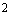 ТС 1У, УХЛ(ХЛ) 1; 1.1; 2; 3 ТС 1У, УХЛ(ХЛ) 1; 1.1; 2; 3 ТС 1У, УХЛ(ХЛ) 1; 1.1; 2; 3 ТС 1У, УХЛ(ХЛ) 1; 1.1; 2; 3 ТС 1У, УХЛ(ХЛ) 1; 1.1; 2; 3 ТС 1У, УХЛ(ХЛ) 1; 1.1; 2; 3 ТС 1У, УХЛ(ХЛ) 1; 1.1; 2; 3 ТС 1У, УХЛ(ХЛ) 1; 1.1; 2; 3 ТС 1У, УХЛ(ХЛ) 1; 1.1; 2; 3 ТВ, Т, О, М, ТМ, ОМ, В 1.1 ТВ, Т, О, М, ТМ, ОМ, В 1.1 ТВ, Т, О, М, ТМ, ОМ, В 1.1 ТВ, Т, О, М, ТМ, ОМ, В 1.1 ТВ, Т, О, М, ТМ, ОМ, В 1.1 ТВ, Т, О, М, ТМ, ОМ, В 1.1 ТВ, Т, О, М, ТМ, ОМ, В 1.1 ТВ, Т, О, М, ТМ, ОМ, В 1.1 ТВ, Т, О, М, ТМ, ОМ, В 1.1 У, УХЛ(ХЛ) 1ТВ, Т, О 1; 2ТВ, Т 3 У, УХЛ(ХЛ) 1ТВ, Т, О 1; 2ТВ, Т 3 У, УХЛ(ХЛ) 1ТВ, Т, О 1; 2ТВ, Т 3 У, УХЛ(ХЛ) 1ТВ, Т, О 1; 2ТВ, Т 3 У, УХЛ(ХЛ) 1ТВ, Т, О 1; 2ТВ, Т 3 У, УХЛ(ХЛ) 1ТВ, Т, О 1; 2ТВ, Т 3 У, УХЛ(ХЛ) 1ТВ, Т, О 1; 2ТВ, Т 3 У, УХЛ(ХЛ) 1ТВ, Т, О 1; 2ТВ, Т 3 У, УХЛ(ХЛ) 1ТВ, Т, О 1; 2ТВ, Т 3 М, ТМ, ОМ, В 1; 2; 2.1; 3; 3.1 М, ТМ, ОМ, В 1; 2; 2.1; 3; 3.1 М, ТМ, ОМ, В 1; 2; 2.1; 3; 3.1 М, ТМ, ОМ, В 1; 2; 2.1; 3; 3.1 М, ТМ, ОМ, В 1; 2; 2.1; 3; 3.1 М, ТМ, ОМ, В 1; 2; 2.1; 3; 3.1 М, ТМ, ОМ, В 1; 2; 2.1; 3; 3.1 М, ТМ, ОМ, В 1; 2; 2.1; 3; 3.1 М, ТМ, ОМ, В 1; 2; 2.1; 3; 3.1 ТВ, Т, О 1УХЛ(ХЛ), ТВ, ТС, О, М, ТМ, ОМ, В 5; 5.1 ТВ, Т, О 1УХЛ(ХЛ), ТВ, ТС, О, М, ТМ, ОМ, В 5; 5.1 ТВ, Т, О 1УХЛ(ХЛ), ТВ, ТС, О, М, ТМ, ОМ, В 5; 5.1 ТВ, Т, О 1УХЛ(ХЛ), ТВ, ТС, О, М, ТМ, ОМ, В 5; 5.1 ТВ, Т, О 1УХЛ(ХЛ), ТВ, ТС, О, М, ТМ, ОМ, В 5; 5.1 ТВ, Т, О 1УХЛ(ХЛ), ТВ, ТС, О, М, ТМ, ОМ, В 5; 5.1 ТВ, Т, О 1УХЛ(ХЛ), ТВ, ТС, О, М, ТМ, ОМ, В 5; 5.1 ТВ, Т, О 1УХЛ(ХЛ), ТВ, ТС, О, М, ТМ, ОМ, В 5; 5.1 ТВ, Т, О 1УХЛ(ХЛ), ТВ, ТС, О, М, ТМ, ОМ, В 5; 5.1 ТВ, Т, О 1УХЛ(ХЛ), ТВ, ТС, О, М, ТМ, ОМ, В 5; 5.1 ТВ, Т, О 1УХЛ(ХЛ), ТВ, ТС, О, М, ТМ, ОМ, В 5; 5.1 ТВ, Т, О 1УХЛ(ХЛ), ТВ, ТС, О, М, ТМ, ОМ, В 5; 5.1 М, ТМ, ОМ, В 1; 2 М, ТМ, ОМ, В 1; 2 М, ТМ, ОМ, В 1; 2 М, ТМ, ОМ, В 1; 2 М, ТМ, ОМ, В 1; 2 покры- тия покры- тия покры- тия покры- тия покры- тия покры- тия покры- тия покры- тия Сталь угле- родис- тая Ц.хр.бцв Ц.хр.бцв Защитное, защитно- декоративноеЗащитное, защитно- декоративноеЗащитное, защитно- декоративноеЗащитное, защитно- декоративное6 6 6 6 6 6 6 6 6 6 12 12 12 12 12 12 12 12 12 12 12 15 15 15 15 15 15 15 15 15 15 15 15 15 15 15 15 15 15 15 --------------------------------------1 1 1 1 1 1 1 1 Ц.хр Ц.хр Защитное, защитно- декоративноеЗащитное, защитно- декоративноеЗащитное, защитно- декоративноеЗащитное, защитно- декоративное6 6 6 6 6 6 6 6 6 6 9 9 9 9 9 9 9 9 9 9 9 9 9 9 9 9 9 9 9 9 9 9 9 9 9 9 9 9 9 9 9 9 9 9 9 9 9 9 9 ---------18 18 18 18 18 18 18 18 18 18 18 18 -----Не допускается для деталей, являющихся арматурой пластмассыНе допускается для деталей, являющихся арматурой пластмассыНе допускается для деталей, являющихся арматурой пластмассы2 2 2 2 2 2 2 2 Ц.хр Ц.хр Защитное, защитно-декоративное                                         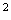 Защитное, защитно-декоративное                                         Защитное, защитно-декоративное                                         Защитное, защитно-декоративное                                         6 6 6 6 6 6 6 6 6 6 15 15 15 15 15 15 15 15 15 15 15 15 15 15 15 15 15 15 15 15 15 15 15 15 15 15 15 15 15 15 15 15 15 15 15 15 15 15 15 ---------24-30 24-30 24-30 24-30 24-30 24-30 24-30 24-30 24-30 24-30 24-30 24-30 -----Допускается при невозможности дополнительной защитыДопускается при невозможности дополнительной защитыДопускается при невозможности дополнительной защиты3 3 3 3 3 3 3 3 Ц.хр.хаки Ц.хр.хаки Защитное, защитно- декоративноеЗащитное, защитно- декоративноеЗащитное, защитно- декоративноеЗащитное, защитно- декоративное6 6 6 6 6 6 6 6 6 6 9 9 9 9 9 9 9 9 9 9 9 9 9 9 9 9 9 9 9 9 9 9 9 9 9 9 9 9 9 9 15 15 15 15 15 15 15 15 15 ---------18 18 18 18 18 18 18 18 18 18 18 18 -----Допускается применять Ц.хр. желтое Допускается применять Ц.хр. желтое Допускается применять Ц.хр. желтое 4 4 4 4 4 4 4 4 Ц.хр.ч Ц.хр.ч Защитное, защитно- декоративное, светпоглощающееЗащитное, защитно- декоративное, светпоглощающееЗащитное, защитно- декоративное, светпоглощающееЗащитное, защитно- декоративное, светпоглощающее6 6 6 6 6 6 6 6 6 6 15 15 15 15 15 15 15 15 15 15 15 15 15 15 15 15 15 15 15 15 15 15 15 15 15 15 15 15 15 15 18 18 18 18 18 18 18 18 18 -----------------------------5 5 5 5 5 5 5 5 Ц.хр/лкп Ц.хр/лкп Защитное Защитное Защитное Защитное ----------6 6 6 6 6 6 6 6 6 6 6 6 6 6 6 6 6 6 6 6 6 9 9 9 9 9 9 9 9 9 9 9 9 9 9 9 9 9 9 9 9 9 9 9 9 9 9 9 12 12 12 12 12 12 12 12 12 12 12 12 12 12 12 12 12 Для деталей сложной конфигурации, обрабатываемых в автоматических линиях, толщину цинкового покрытия на внутренних поверхностях не нормировать, если нет других требований в конструкторской документацииДля деталей сложной конфигурации, обрабатываемых в автоматических линиях, толщину цинкового покрытия на внутренних поверхностях не нормировать, если нет других требований в конструкторской документацииДля деталей сложной конфигурации, обрабатываемых в автоматических линиях, толщину цинкового покрытия на внутренних поверхностях не нормировать, если нет других требований в конструкторской документации6 6 6 6 6 6 6 6 Ц.фос.гфж Ц.фос.гфж Защитное Защитное Защитное Защитное ----------15 15 15 15 15 15 15 15 15 15 15 ----------15 15 15 15 15 15 15 15 15 ---------18 18 18 18 18 18 18 18 18 18 18 18 18 18 18 18 18 18 18 18 18 --------7 7 7 7 7 7 7 7 Ц.фос/лкп Ц.фос/лкп Защитное Защитное Защитное Защитное ----------6 6 6 6 6 6 6 6 6 6 6 6 6 6 6 6 6 6 6 6 6 9 9 9 9 9 9 9 9 9 9 9 9 9 9 9 9 9 9 9 9 9 9 9 9 9 9 9 12 12 12 12 12 12 12 12 12 12 12 12 12 12 12 12 12 Для деталей сложной конфигурации, обрабатываемых в автоматических линиях, толщину цинкового покрытия на внутренних поверхностях не нормировать, если нет других требований в конструкторской документацииДля деталей сложной конфигурации, обрабатываемых в автоматических линиях, толщину цинкового покрытия на внутренних поверхностях не нормировать, если нет других требований в конструкторской документацииДля деталей сложной конфигурации, обрабатываемых в автоматических линиях, толщину цинкового покрытия на внутренних поверхностях не нормировать, если нет других требований в конструкторской документации8 8 8 8 8 8 8 8 Ц Ц Защитное Защитное Защитное Защитное 6 6 6 6 6 6 6 6 6 6 9 9 9 9 9 9 9 9 9 9 9 ------------------------------------------------------Допускается для деталей, подлежащих точечной сварке, притирке, для электропроводящих деталей и для защиты от коррозии в специфических условияхДопускается для деталей, подлежащих точечной сварке, притирке, для электропроводящих деталей и для защиты от коррозии в специфических условияхДопускается для деталей, подлежащих точечной сварке, притирке, для электропроводящих деталей и для защиты от коррозии в специфических условиях9 9 9 9 9 9 9 9 Кд Кд Защитное Защитное Защитное Защитное -------------------------------------------------30 30 30 30 30 30 30 30 30 30 30 30 30 30 30 30 30 30 30 30 30 40 40 40 40 40 Назначать для электропроводящих деталейНазначать для электропроводящих деталейНазначать для электропроводящих деталей10 10 10 10 10 10 10 10 Кд.хр Кд.хр Защитное, защитно- декоративное Защитное, защитно- декоративное Защитное, защитно- декоративное Защитное, защитно- декоративное -------------------------------12 12 12 12 12 12 12 12 12 ---------18 18 18 18 18 18 18 18 18 18 18 18 18 18 18 18 18 18 18 18 18 18 18 18 18 18 Назначать для изделий, предназначенных для работы при непосредственном контакте с морской водой и в условиях тропического климатаНазначать для изделий, предназначенных для работы при непосредственном контакте с морской водой и в условиях тропического климатаНазначать для изделий, предназначенных для работы при непосредственном контакте с морской водой и в условиях тропического климата11 11 11 11 11 11 11 11 Кд.хр Кд.хр Защитное, защитно- декоративноеЗащитное, защитно- декоративноеЗащитное, защитно- декоративноеЗащитное, защитно- декоративное-------------------------------15 15 15 15 15 15 15 15 15 ---------21 21 21 21 21 21 21 21 21 21 21 21 21 21 21 21 21 21 21 21 21 21 21 21 21 21 Допускается при невозможности дополнительной защиты Допускается при невозможности дополнительной защиты Допускается при невозможности дополнительной защиты 12 12 12 12 12 12 12 12 Н.б Н.б Защитно- декоративное Защитно- декоративное Защитно- декоративное Защитно- декоративное 9 9 9 9 9 9 9 9 9 9 -----------18 18 18 18 18 18 18 18 18 18 -----------------------------------------------13 13 13 13 13 13 13 13 Хим.Н Хим.Н Защитное, под пайку Защитное, под пайку Защитное, под пайку Защитное, под пайку 6 6 6 6 6 6 6 6 6 6 -----------15 15 15 15 15 15 15 15 15 15 15 15 15 15 15 15 15 15 15 -----------------------------------Рекомендуется для сложно- профилированных деталейРекомендуется для сложно- профилированных деталейРекомендуется для сложно- профилированных деталей14 14 14 14 14 14 14 14 Хим.Н.тв Хим.Н.тв Для повышения износостойкости и твердостиДля повышения износостойкости и твердостиДля повышения износостойкости и твердостиДля повышения износостойкости и твердости9 9 9 9 9 9 9 9 9 9 12-15 12-15 12-15 12-15 12-15 12-15 12-15 12-15 12-15 12-15 12-15 18 18 18 18 18 18 18 18 18 18 18 18 18 18 18 18 18 18 18 18 18 18 18 18 18 18 18 18 18 18 18 18 18 18 18 18 18 18 18 18 18 18 18 18 18 18 18 18 18 18 18 18 18 18 ---15 15 15 15 15 15 15 15 Н Н Защитное, под пайку и сварку, для повышения электро- проводностиЗащитное, под пайку и сварку, для повышения электро- проводностиЗащитное, под пайку и сварку, для повышения электро- проводностиЗащитное, под пайку и сварку, для повышения электро- проводности9 9 9 9 9 9 9 9 9 9 -----------18 18 18 18 18 18 18 18 18 18 -----------------------------------------------16 16 16 16 16 16 16 16 Нд Нд Защитное, защитно- декоративноеЗащитное, защитно- декоративноеЗащитное, защитно- декоративноеЗащитное, защитно- декоративное----------18 18 18 18 18 18 18 18 18 18 18 18 18 18 18 18 18 18 18 18 18 ---------30 30 30 30 30 30 30 30 30 -----------------------------17 17 17 17 17 17 17 17 Нб.Х.б Нб.Х.б Защитно- декоративное Защитно- декоративное Защитно- декоративное Защитно- декоративное 9 9 9 9 9 9 9 9 9 9 24 24 24 24 24 24 24 24 24 24 24 24 24 24 24 24 24 24 24 24 24 24 24 24 24 24 24 24 24 24 35 35 35 35 35 35 35 35 35 -----------------------------18 18 18 18 18 18 18 18 Толщина хрома 0,5-1,0 мкмТолщина хрома 0,5-1,0 мкмТолщина хрома 0,5-1,0 мкмТолщина хрома 0,5-1,0 мкмТолщина хрома 0,5-1,0 мкмТолщина хрома 0,5-1,0 мкмТолщина хрома 0,5-1,0 мкмТолщина хрома 0,5-1,0 мкмТолщина хрома 0,5-1,0 мкмТолщина хрома 0,5-1,0 мкмТолщина хрома 0,5-1,0 мкмТолщина хрома 0,5-1,0 мкмТолщина хрома 0,5-1,0 мкмТолщина хрома 0,5-1,0 мкмТолщина хрома 0,5-1,0 мкмТолщина хрома 0,5-1,0 мкмТолщина хрома 0,5-1,0 мкмТолщина хрома 0,5-1,0 мкмТолщина хрома 0,5-1,0 мкмТолщина хрома 0,5-1,0 мкмТолщина хрома 0,5-1,0 мкмТолщина хрома 0,5-1,0 мкмТолщина хрома 0,5-1,0 мкмТолщина хрома 0,5-1,0 мкмТолщина хрома 0,5-1,0 мкмТолщина хрома 0,5-1,0 мкмТолщина хрома 0,5-1,0 мкмТолщина хрома 0,5-1,0 мкмТолщина хрома 0,5-1,0 мкмТолщина хрома 0,5-1,0 мкмТолщина хрома 0,5-1,0 мкмТолщина хрома 0,5-1,0 мкмТолщина хрома 0,5-1,0 мкмТолщина хрома 0,5-1,0 мкмТолщина хрома 0,5-1,0 мкмТолщина хрома 0,5-1,0 мкмТолщина хрома 0,5-1,0 мкмТолщина хрома 0,5-1,0 мкмТолщина хрома 0,5-1,0 мкмТолщина хрома 0,5-1,0 мкмТолщина хрома 0,5-1,0 мкмТолщина хрома 0,5-1,0 мкмТолщина хрома 0,5-1,0 мкмТолщина хрома 0,5-1,0 мкмТолщина хрома 0,5-1,0 мкмТолщина хрома 0,5-1,0 мкмТолщина хрома 0,5-1,0 мкмТолщина хрома 0,5-1,0 мкмТолщина хрома 0,5-1,0 мкмТолщина хрома 0,5-1,0 мкмТолщина хрома 0,5-1,0 мкмТолщина хрома 0,5-1,0 мкмТолщина хрома 0,5-1,0 мкмТолщина хрома 0,5-1,0 мкмТолщина хрома 0,5-1,0 мкмТолщина хрома 0,5-1,0 мкмТолщина хрома 0,5-1,0 мкмТолщина хрома 0,5-1,0 мкмТолщина хрома 0,5-1,0 мкмТолщина хрома 0,5-1,0 мкмТолщина хрома 0,5-1,0 мкмТолщина хрома 0,5-1,0 мкмТолщина хрома 0,5-1,0 мкмТолщина хрома 0,5-1,0 мкмТолщина хрома 0,5-1,0 мкмТолщина хрома 0,5-1,0 мкмТолщина хрома 0,5-1,0 мкмТолщина хрома 0,5-1,0 мкмТолщина хрома 0,5-1,0 мкмТолщина хрома 0,5-1,0 мкмТолщина хрома 0,5-1,0 мкмТолщина хрома 0,5-1,0 мкмТолщина хрома 0,5-1,0 мкмТолщина хрома 0,5-1,0 мкмТолщина хрома 0,5-1,0 мкмН.Х Н.Х Защитное Защитное Защитное Защитное 9 9 9 9 9 9 9 9 9 9 24 24 24 24 24 24 24 24 24 24 24 24 24 24 24 24 24 24 24 24 24 24 24 --------------------------Рекомендуется для поверхностей, Рекомендуется для поверхностей, Рекомендуется для поверхностей, 19 19 19 19 19 19 19 19 Толщина хрома 0,5-1,0 мкмТолщина хрома 0,5-1,0 мкмТолщина хрома 0,5-1,0 мкмТолщина хрома 0,5-1,0 мкмТолщина хрома 0,5-1,0 мкмТолщина хрома 0,5-1,0 мкмТолщина хрома 0,5-1,0 мкмТолщина хрома 0,5-1,0 мкмТолщина хрома 0,5-1,0 мкмТолщина хрома 0,5-1,0 мкмТолщина хрома 0,5-1,0 мкмТолщина хрома 0,5-1,0 мкмТолщина хрома 0,5-1,0 мкмТолщина хрома 0,5-1,0 мкмТолщина хрома 0,5-1,0 мкмТолщина хрома 0,5-1,0 мкмТолщина хрома 0,5-1,0 мкмТолщина хрома 0,5-1,0 мкмТолщина хрома 0,5-1,0 мкмТолщина хрома 0,5-1,0 мкмТолщина хрома 0,5-1,0 мкмТолщина хрома 0,5-1,0 мкмТолщина хрома 0,5-1,0 мкмТолщина хрома 0,5-1,0 мкмТолщина хрома 0,5-1,0 мкмТолщина хрома 0,5-1,0 мкмТолщина хрома 0,5-1,0 мкмТолщина хрома 0,5-1,0 мкмТолщина хрома 0,5-1,0 мкмТолщина хрома 0,5-1,0 мкмТолщина хрома 0,5-1,0 мкмТолщина хрома 0,5-1,0 мкмТолщина хрома 0,5-1,0 мкмТолщина хрома 0,5-1,0 мкмТолщина хрома 0,5-1,0 мкмТолщина хрома 0,5-1,0 мкмТолщина хрома 0,5-1,0 мкмТолщина хрома 0,5-1,0 мкмТолщина хрома 0,5-1,0 мкмТолщина хрома 0,5-1,0 мкмТолщина хрома 0,5-1,0 мкмТолщина хрома 0,5-1,0 мкмТолщина хрома 0,5-1,0 мкмТолщина хрома 0,5-1,0 мкмТолщина хрома 0,5-1,0 мкмТолщина хрома 0,5-1,0 мкмТолщина хрома 0,5-1,0 мкмТолщина хрома 0,5-1,0 мкмТолщина хрома 0,5-1,0 мкмТолщина хрома 0,5-1,0 мкмТолщина хрома 0,5-1,0 мкмТолщина хрома 0,5-1,0 мкмТолщина хрома 0,5-1,0 мкмТолщина хрома 0,5-1,0 мкмТолщина хрома 0,5-1,0 мкмТолщина хрома 0,5-1,0 мкмТолщина хрома 0,5-1,0 мкмТолщина хрома 0,5-1,0 мкмТолщина хрома 0,5-1,0 мкмТолщина хрома 0,5-1,0 мкмТолщина хрома 0,5-1,0 мкмТолщина хрома 0,5-1,0 мкмТолщина хрома 0,5-1,0 мкмТолщина хрома 0,5-1,0 мкмТолщина хрома 0,5-1,0 мкмТолщина хрома 0,5-1,0 мкмТолщина хрома 0,5-1,0 мкмТолщина хрома 0,5-1,0 мкмТолщина хрома 0,5-1,0 мкмТолщина хрома 0,5-1,0 мкмТолщина хрома 0,5-1,0 мкмТолщина хрома 0,5-1,0 мкмТолщина хрома 0,5-1,0 мкмТолщина хрома 0,5-1,0 мкмТолщина хрома 0,5-1,0 мкмк которым предъявляют требования обеспечения низкого коэффициента тренияк которым предъявляют требования обеспечения низкого коэффициента тренияк которым предъявляют требования обеспечения низкого коэффициента тренияНсил. Х.б Нсил. Х.б Защитно- декоративное Защитно- декоративное Защитно- декоративное Защитно- декоративное ----------21 21 21 21 21 21 21 21 21 21 21 21 21 21 21 21 21 21 21 21 21 21 21 21 21 21 21 21 21 21 21 21 21 303030303030303030 30 30 30 30 30 30 30 30 30 30 30 30 -----------Толщина 0,25-0,5 мкм обеспечивает Толщина 0,25-0,5 мкм обеспечивает Толщина 0,25-0,5 мкм обеспечивает 20 20 20 20 20 20 20 20 Толщина хрома 0,25-0,5 мкм Толщина хрома 0,25-0,5 мкм Толщина хрома 0,25-0,5 мкм Толщина хрома 0,25-0,5 мкм Толщина хрома 0,25-0,5 мкм Толщина хрома 0,25-0,5 мкм Толщина хрома 0,25-0,5 мкм Толщина хрома 0,25-0,5 мкм Толщина хрома 0,25-0,5 мкм Толщина хрома 0,25-0,5 мкм Толщина хрома 0,25-0,5 мкм Толщина хрома 0,25-0,5 мкм Толщина хрома 0,25-0,5 мкм Толщина хрома 0,25-0,5 мкм Толщина хрома 0,25-0,5 мкм Толщина хрома 0,25-0,5 мкм Толщина хрома 0,25-0,5 мкм Толщина хрома 0,25-0,5 мкм Толщина хрома 0,25-0,5 мкм Толщина хрома 0,25-0,5 мкм Толщина хрома 0,25-0,5 мкм Толщина хрома 0,25-0,5 мкм Толщина хрома 0,25-0,5 мкм Толщина хрома 0,25-0,5 мкм Толщина хрома 0,25-0,5 мкм Толщина хрома 0,25-0,5 мкм Толщина хрома 0,25-0,5 мкм Толщина хрома 0,25-0,5 мкм Толщина хрома 0,25-0,5 мкм Толщина хрома 0,25-0,5 мкм Толщина хрома 0,25-0,5 мкм Толщина хрома 0,25-0,5 мкм Толщина хрома 0,25-0,5 мкм Толщина хрома 0,25-0,5 мкм Толщина хрома 0,25-0,5 мкм Толщина хрома 0,25-0,5 мкм Толщина хрома 0,25-0,5 мкм Толщина хрома 0,25-0,5 мкм Толщина хрома 0,25-0,5 мкм Толщина хрома 0,25-0,5 мкм Толщина хрома 0,25-0,5 мкм Толщина хрома 0,25-0,5 мкм Толщина хрома 0,25-0,5 мкм Толщина хрома 0,25-0,5 мкм Толщина хрома 0,25-0,5 мкм Толщина хрома 0,25-0,5 мкм Толщина хрома 0,25-0,5 мкм Толщина хрома 0,25-0,5 мкм Толщина хрома 0,25-0,5 мкм Толщина хрома 0,25-0,5 мкм Толщина хрома 0,25-0,5 мкм Толщина хрома 0,25-0,5 мкм Толщина хрома 0,25-0,5 мкм Толщина хрома 0,25-0,5 мкм Толщина хрома 0,25-0,5 мкм Толщина хрома 0,25-0,5 мкм Толщина хрома 0,25-0,5 мкм Толщина хрома 0,25-0,5 мкм Толщина хрома 0,25-0,5 мкм Толщина хрома 0,25-0,5 мкм Толщина хрома 0,25-0,5 мкм Толщина хрома 0,25-0,5 мкм Толщина хрома 0,25-0,5 мкм Толщина хрома 0,25-0,5 мкм Толщина хрома 0,25-0,5 мкм Толщина хрома 0,25-0,5 мкм Толщина хрома 0,25-0,5 мкм Толщина хрома 0,25-0,5 мкм Толщина хрома 0,25-0,5 мкм Толщина хрома 0,25-0,5 мкм Толщина хрома 0,25-0,5 мкм Толщина хрома 0,25-0,5 мкм Толщина хрома 0,25-0,5 мкм Толщина хрома 0,25-0,5 мкм Толщина хрома 0,25-0,5 мкм получение микропористого хромового покрытияполучение микропористого хромового покрытияполучение микропористого хромового покрытияНдз.Х.б Ндз.Х.б Защитно- декоративное Защитно- декоративное Защитно- декоративное Защитно- декоративное ----------18 18 18 18 18 18 18 18 18 18 18 18 18 18 18 18 18 18 18 18 18 18 18 18 18 18 18 18 18 18 18 18 18 30 30 30 30 30 30 30 30 30 30 30 30 30 30 30 30 30 30 30 30 30 35 35 35 35 35 35 35 35 35 -----21 21 21 21 21 21 21 21 Толщина хрома 0,5-1,0 мкмТолщина хрома 0,5-1,0 мкмТолщина хрома 0,5-1,0 мкмТолщина хрома 0,5-1,0 мкмТолщина хрома 0,5-1,0 мкмТолщина хрома 0,5-1,0 мкмТолщина хрома 0,5-1,0 мкмТолщина хрома 0,5-1,0 мкмТолщина хрома 0,5-1,0 мкмТолщина хрома 0,5-1,0 мкмТолщина хрома 0,5-1,0 мкмТолщина хрома 0,5-1,0 мкмТолщина хрома 0,5-1,0 мкмТолщина хрома 0,5-1,0 мкмТолщина хрома 0,5-1,0 мкмТолщина хрома 0,5-1,0 мкмТолщина хрома 0,5-1,0 мкмТолщина хрома 0,5-1,0 мкмТолщина хрома 0,5-1,0 мкмТолщина хрома 0,5-1,0 мкмТолщина хрома 0,5-1,0 мкмТолщина хрома 0,5-1,0 мкмТолщина хрома 0,5-1,0 мкмТолщина хрома 0,5-1,0 мкмТолщина хрома 0,5-1,0 мкмТолщина хрома 0,5-1,0 мкмТолщина хрома 0,5-1,0 мкмТолщина хрома 0,5-1,0 мкмТолщина хрома 0,5-1,0 мкмТолщина хрома 0,5-1,0 мкмТолщина хрома 0,5-1,0 мкмТолщина хрома 0,5-1,0 мкмТолщина хрома 0,5-1,0 мкмТолщина хрома 0,5-1,0 мкмТолщина хрома 0,5-1,0 мкмТолщина хрома 0,5-1,0 мкмТолщина хрома 0,5-1,0 мкмТолщина хрома 0,5-1,0 мкмТолщина хрома 0,5-1,0 мкмТолщина хрома 0,5-1,0 мкмТолщина хрома 0,5-1,0 мкмТолщина хрома 0,5-1,0 мкмТолщина хрома 0,5-1,0 мкмТолщина хрома 0,5-1,0 мкмТолщина хрома 0,5-1,0 мкмТолщина хрома 0,5-1,0 мкмТолщина хрома 0,5-1,0 мкмТолщина хрома 0,5-1,0 мкмТолщина хрома 0,5-1,0 мкмТолщина хрома 0,5-1,0 мкмТолщина хрома 0,5-1,0 мкмТолщина хрома 0,5-1,0 мкмТолщина хрома 0,5-1,0 мкмТолщина хрома 0,5-1,0 мкмТолщина хрома 0,5-1,0 мкмТолщина хрома 0,5-1,0 мкмТолщина хрома 0,5-1,0 мкмТолщина хрома 0,5-1,0 мкмТолщина хрома 0,5-1,0 мкмТолщина хрома 0,5-1,0 мкмТолщина хрома 0,5-1,0 мкмТолщина хрома 0,5-1,0 мкмТолщина хрома 0,5-1,0 мкмТолщина хрома 0,5-1,0 мкмТолщина хрома 0,5-1,0 мкмТолщина хрома 0,5-1,0 мкмТолщина хрома 0,5-1,0 мкмТолщина хрома 0,5-1,0 мкмТолщина хрома 0,5-1,0 мкмТолщина хрома 0,5-1,0 мкмТолщина хрома 0,5-1,0 мкмТолщина хрома 0,5-1,0 мкмТолщина хрома 0,5-1,0 мкмТолщина хрома 0,5-1,0 мкмТолщина хрома 0,5-1,0 мкмНд.Х.б Нд.Х.б Защитно- декоративное Защитно- декоративное Защитно- декоративное Защитно- декоративное ----------18-21 18-21 18-21 18-21 18-21 18-21 18-21 18-21 18-21 18-21 18-21 18-21 18-21 18-21 18-21 18-21 18-21 18-21 18-21 18-21 18-21 18-21 18-21 21 21 21 21 21 21 21 21 21 21 30 30 30 30 30 30 30 30 30 30 30 30 30 30 30 30 30 30 30 30 30 40 40 40 40 40 40 40 40 40 -----22 22 22 22 22 22 22 22 Толщина хрома 0,5-1,0 мкмТолщина хрома 0,5-1,0 мкмТолщина хрома 0,5-1,0 мкмТолщина хрома 0,5-1,0 мкмТолщина хрома 0,5-1,0 мкмТолщина хрома 0,5-1,0 мкмТолщина хрома 0,5-1,0 мкмТолщина хрома 0,5-1,0 мкмТолщина хрома 0,5-1,0 мкмТолщина хрома 0,5-1,0 мкмТолщина хрома 0,5-1,0 мкмТолщина хрома 0,5-1,0 мкмТолщина хрома 0,5-1,0 мкмТолщина хрома 0,5-1,0 мкмТолщина хрома 0,5-1,0 мкмТолщина хрома 0,5-1,0 мкмТолщина хрома 0,5-1,0 мкмТолщина хрома 0,5-1,0 мкмТолщина хрома 0,5-1,0 мкмТолщина хрома 0,5-1,0 мкмТолщина хрома 0,5-1,0 мкмТолщина хрома 0,5-1,0 мкмТолщина хрома 0,5-1,0 мкмТолщина хрома 0,5-1,0 мкмТолщина хрома 0,5-1,0 мкмТолщина хрома 0,5-1,0 мкмТолщина хрома 0,5-1,0 мкмТолщина хрома 0,5-1,0 мкмТолщина хрома 0,5-1,0 мкмТолщина хрома 0,5-1,0 мкмТолщина хрома 0,5-1,0 мкмТолщина хрома 0,5-1,0 мкмТолщина хрома 0,5-1,0 мкмТолщина хрома 0,5-1,0 мкмТолщина хрома 0,5-1,0 мкмТолщина хрома 0,5-1,0 мкмТолщина хрома 0,5-1,0 мкмТолщина хрома 0,5-1,0 мкмТолщина хрома 0,5-1,0 мкмТолщина хрома 0,5-1,0 мкмТолщина хрома 0,5-1,0 мкмТолщина хрома 0,5-1,0 мкмТолщина хрома 0,5-1,0 мкмТолщина хрома 0,5-1,0 мкмТолщина хрома 0,5-1,0 мкмТолщина хрома 0,5-1,0 мкмТолщина хрома 0,5-1,0 мкмТолщина хрома 0,5-1,0 мкмТолщина хрома 0,5-1,0 мкмТолщина хрома 0,5-1,0 мкмТолщина хрома 0,5-1,0 мкмТолщина хрома 0,5-1,0 мкмТолщина хрома 0,5-1,0 мкмТолщина хрома 0,5-1,0 мкмТолщина хрома 0,5-1,0 мкмТолщина хрома 0,5-1,0 мкмТолщина хрома 0,5-1,0 мкмТолщина хрома 0,5-1,0 мкмТолщина хрома 0,5-1,0 мкмТолщина хрома 0,5-1,0 мкмТолщина хрома 0,5-1,0 мкмТолщина хрома 0,5-1,0 мкмТолщина хрома 0,5-1,0 мкмТолщина хрома 0,5-1,0 мкмТолщина хрома 0,5-1,0 мкмТолщина хрома 0,5-1,0 мкмТолщина хрома 0,5-1,0 мкмТолщина хрома 0,5-1,0 мкмТолщина хрома 0,5-1,0 мкмТолщина хрома 0,5-1,0 мкмТолщина хрома 0,5-1,0 мкмТолщина хрома 0,5-1,0 мкмТолщина хрома 0,5-1,0 мкмТолщина хрома 0,5-1,0 мкмТолщина хрома 0,5-1,0 мкмНт.Х.б Нт.Х.б Защитно- декоративное Защитно- декоративное Защитно- декоративное Защитно- декоративное ----------15 15 15 15 15 15 15 15 15 15 15 15 15 15 15 15 15 15 15 15 15 15 15 15 15 15 15 15 15 15 15 15 15 24 24 24 24 24 24 24 24 24 24 24 24 24 24 24 24 24 24 24 24 24 35 35 35 35 35 35 35 35 35 -----23 23 23 23 23 23 23 23 Толщина хрома 0,5-1,0 мкмТолщина хрома 0,5-1,0 мкмТолщина хрома 0,5-1,0 мкмТолщина хрома 0,5-1,0 мкмТолщина хрома 0,5-1,0 мкмТолщина хрома 0,5-1,0 мкмТолщина хрома 0,5-1,0 мкмТолщина хрома 0,5-1,0 мкмТолщина хрома 0,5-1,0 мкмТолщина хрома 0,5-1,0 мкмТолщина хрома 0,5-1,0 мкмТолщина хрома 0,5-1,0 мкмТолщина хрома 0,5-1,0 мкмТолщина хрома 0,5-1,0 мкмТолщина хрома 0,5-1,0 мкмТолщина хрома 0,5-1,0 мкмТолщина хрома 0,5-1,0 мкмТолщина хрома 0,5-1,0 мкмТолщина хрома 0,5-1,0 мкмТолщина хрома 0,5-1,0 мкмТолщина хрома 0,5-1,0 мкмТолщина хрома 0,5-1,0 мкмТолщина хрома 0,5-1,0 мкмТолщина хрома 0,5-1,0 мкмТолщина хрома 0,5-1,0 мкмТолщина хрома 0,5-1,0 мкмТолщина хрома 0,5-1,0 мкмТолщина хрома 0,5-1,0 мкмТолщина хрома 0,5-1,0 мкмТолщина хрома 0,5-1,0 мкмТолщина хрома 0,5-1,0 мкмТолщина хрома 0,5-1,0 мкмТолщина хрома 0,5-1,0 мкмТолщина хрома 0,5-1,0 мкмТолщина хрома 0,5-1,0 мкмТолщина хрома 0,5-1,0 мкмТолщина хрома 0,5-1,0 мкмТолщина хрома 0,5-1,0 мкмТолщина хрома 0,5-1,0 мкмТолщина хрома 0,5-1,0 мкмТолщина хрома 0,5-1,0 мкмТолщина хрома 0,5-1,0 мкмТолщина хрома 0,5-1,0 мкмТолщина хрома 0,5-1,0 мкмТолщина хрома 0,5-1,0 мкмТолщина хрома 0,5-1,0 мкмТолщина хрома 0,5-1,0 мкмТолщина хрома 0,5-1,0 мкмТолщина хрома 0,5-1,0 мкмТолщина хрома 0,5-1,0 мкмТолщина хрома 0,5-1,0 мкмТолщина хрома 0,5-1,0 мкмТолщина хрома 0,5-1,0 мкмТолщина хрома 0,5-1,0 мкмТолщина хрома 0,5-1,0 мкмТолщина хрома 0,5-1,0 мкмТолщина хрома 0,5-1,0 мкмТолщина хрома 0,5-1,0 мкмТолщина хрома 0,5-1,0 мкмТолщина хрома 0,5-1,0 мкмТолщина хрома 0,5-1,0 мкмТолщина хрома 0,5-1,0 мкмТолщина хрома 0,5-1,0 мкмТолщина хрома 0,5-1,0 мкмТолщина хрома 0,5-1,0 мкмТолщина хрома 0,5-1,0 мкмТолщина хрома 0,5-1,0 мкмТолщина хрома 0,5-1,0 мкмТолщина хрома 0,5-1,0 мкмТолщина хрома 0,5-1,0 мкмТолщина хрома 0,5-1,0 мкмТолщина хрома 0,5-1,0 мкмТолщина хрома 0,5-1,0 мкмТолщина хрома 0,5-1,0 мкмТолщина хрома 0,5-1,0 мкмМ.Н М.Н Защитное Защитное Защитное Защитное 6; 3 6; 3 6; 3 6; 3 6; 3 6; 3 6; 3 6; 3 6; 3 6; 3 18; 9 18; 9 18; 9 18; 9 18; 9 18; 9 18; 9 18; 9 18; 9 18; 9 18; 9 18; 9 18; 9 18; 9 18; 9 18; 9 18; 9 18; 9 18; 9 18; 9 18; 9 18; 9 18; 9 18; 9 18; 9 18; 9 18; 9 18; 9 18; 9 18; 9 18; 9 18; 9 18; 9 18; 9 18; 9 18; 9 18; 9 18; 9 18; 9 18; 9 18; 9 18; 9 18; 9 18; 9 18; 9 18; 9 18; 9 18; 9 18; 9 18; 9 18; 9 18; 9 18; 9 18; 9 --------------24 24 24 24 24 24 24 24 М.Нб М.Нб Защитно- декоративноеЗащитно- декоративноеЗащитно- декоративноеЗащитно- декоративное6; 6 6; 6 6; 6 6; 6 6; 6 6; 6 6; 6 6; 6 6; 6 6; 6 18; 12 18; 12 18; 12 18; 12 18; 12 18; 12 18; 12 18; 12 18; 12 18; 12 18; 12 18; 12 18; 12 18; 12 18; 12 18; 12 18; 12 18; 12 18; 12 18; 12 18; 12 18; 12 18; 12 18; 12 18; 12 18; 12 18; 12 18; 12 18; 12 18; 12 18; 12 18; 12 18; 12 18; 18 18; 18 18; 18 18; 18 18; 18 18; 18 18; 18 18; 18 18; 18 18; 18 18; 18 18; 18 18; 18 18; 18 18; 18 18; 18 18; 18 18; 18 18; 18 18; 18 18; 18 --------------25 25 25 25 25 25 25 25 М.Нб М.Нб Защитно- декоративноеЗащитно- декоративноеЗащитно- декоративноеЗащитно- декоративное6; 6 6; 6 6; 6 6; 6 6; 6 6; 6 6; 6 6; 6 6; 6 6; 6 9; 12 9; 12 9; 12 9; 12 9; 12 9; 12 9; 12 9; 12 9; 12 9; 12 9; 12 9; 12 9; 12 9; 12 9; 12 9; 12 9; 12 9; 12 9; 12 9; 12 9; 12 9; 12 9; 12 9; 12 9; 12 9; 12 9; 12 9; 12 9; 12 9; 12 9; 12 9; 12 9; 12 --------------------------------При невозможности наращивания медного подслоя в сернокислом электролитеПри невозможности наращивания медного подслоя в сернокислом электролитеПри невозможности наращивания медного подслоя в сернокислом электролите26 26 26 26 26 26 26 26 М.Н.ч М.Н.ч Защитно- декоративное, Защитно- декоративное, Защитно- декоративное, Защитно- декоративное, 3 3 3 3 3 3 3 3 3 3 15 15 15 15 15 15 15 15 15 15 15 15 15 15 15 15 15 15 15 15 15 15 15 15 15 15 15 15 15 15 15 15 15 -----------------------------------27 27 27 27 27 27 27 27 свето- поглощающеесвето- поглощающеесвето- поглощающеесвето- поглощающееТолщина черного никеля не нормируется Толщина черного никеля не нормируется Толщина черного никеля не нормируется Толщина черного никеля не нормируется Толщина черного никеля не нормируется Толщина черного никеля не нормируется Толщина черного никеля не нормируется Толщина черного никеля не нормируется Толщина черного никеля не нормируется Толщина черного никеля не нормируется Толщина черного никеля не нормируется Толщина черного никеля не нормируется Толщина черного никеля не нормируется Толщина черного никеля не нормируется Толщина черного никеля не нормируется Толщина черного никеля не нормируется Толщина черного никеля не нормируется Толщина черного никеля не нормируется Толщина черного никеля не нормируется Толщина черного никеля не нормируется Толщина черного никеля не нормируется Толщина черного никеля не нормируется Толщина черного никеля не нормируется Толщина черного никеля не нормируется Толщина черного никеля не нормируется Толщина черного никеля не нормируется Толщина черного никеля не нормируется Толщина черного никеля не нормируется Толщина черного никеля не нормируется Толщина черного никеля не нормируется Толщина черного никеля не нормируется Толщина черного никеля не нормируется Толщина черного никеля не нормируется Толщина черного никеля не нормируется Толщина черного никеля не нормируется Толщина черного никеля не нормируется Толщина черного никеля не нормируется Толщина черного никеля не нормируется Толщина черного никеля не нормируется Толщина черного никеля не нормируется Толщина черного никеля не нормируется Толщина черного никеля не нормируется Толщина черного никеля не нормируется Толщина черного никеля не нормируется Толщина черного никеля не нормируется Толщина черного никеля не нормируется Толщина черного никеля не нормируется Толщина черного никеля не нормируется Толщина черного никеля не нормируется Толщина черного никеля не нормируется Толщина черного никеля не нормируется Толщина черного никеля не нормируется Толщина черного никеля не нормируется Толщина черного никеля не нормируется Толщина черного никеля не нормируется Толщина черного никеля не нормируется Толщина черного никеля не нормируется Толщина черного никеля не нормируется Толщина черного никеля не нормируется Толщина черного никеля не нормируется Толщина черного никеля не нормируется Толщина черного никеля не нормируется Толщина черного никеля не нормируется Толщина черного никеля не нормируется Толщина черного никеля не нормируется Толщина черного никеля не нормируется Толщина черного никеля не нормируется Толщина черного никеля не нормируется Толщина черного никеля не нормируется Толщина черного никеля не нормируется Толщина черного никеля не нормируется Толщина черного никеля не нормируется Толщина черного никеля не нормируется Толщина черного никеля не нормируется Толщина черного никеля не нормируется М.Нб.Х.б М.Нб.Х.б Защитно- декоративное Защитно- декоративное Защитно- декоративное Защитно- декоративное 9; 6 9; 6 9; 6 9; 6 9; 6 9; 6 9; 6 9; 6 9; 6 9; 6 24; 12 24; 12 24; 12 24; 12 24; 12 24; 12 24; 12 24; 12 24; 12 24; 12 24; 12 24; 12 24; 12 24; 12 24; 12 24; 12 24; 12 24; 12 24; 12 24; 12 24; 12 24; 12 24; 12 24; 12 24; 12 24; 12 24; 12 24; 12 24; 12 24; 12 24; 12 24; 12 24; 12 30; 18 30; 18 30; 18 30; 18 30; 18 30; 18 30; 18 30; 18 30; 18 30; 18 30; 18 30; 18 30; 18 30; 18 30; 18 30; 18 30; 18 30; 18 30; 18 30; 18 30; 18 35; 15 35; 15 35; 15 35; 15 35; 15 35; 15 35; 15 35; 15 35; 15 -----28 28 28 28 28 28 28 28 Толщина хрома 0,5-1,0 мкмТолщина хрома 0,5-1,0 мкмТолщина хрома 0,5-1,0 мкмТолщина хрома 0,5-1,0 мкмТолщина хрома 0,5-1,0 мкмТолщина хрома 0,5-1,0 мкмТолщина хрома 0,5-1,0 мкмТолщина хрома 0,5-1,0 мкмТолщина хрома 0,5-1,0 мкмТолщина хрома 0,5-1,0 мкмТолщина хрома 0,5-1,0 мкмТолщина хрома 0,5-1,0 мкмТолщина хрома 0,5-1,0 мкмТолщина хрома 0,5-1,0 мкмТолщина хрома 0,5-1,0 мкмТолщина хрома 0,5-1,0 мкмТолщина хрома 0,5-1,0 мкмТолщина хрома 0,5-1,0 мкмТолщина хрома 0,5-1,0 мкмТолщина хрома 0,5-1,0 мкмТолщина хрома 0,5-1,0 мкмТолщина хрома 0,5-1,0 мкмТолщина хрома 0,5-1,0 мкмТолщина хрома 0,5-1,0 мкмТолщина хрома 0,5-1,0 мкмТолщина хрома 0,5-1,0 мкмТолщина хрома 0,5-1,0 мкмТолщина хрома 0,5-1,0 мкмТолщина хрома 0,5-1,0 мкмТолщина хрома 0,5-1,0 мкмТолщина хрома 0,5-1,0 мкмТолщина хрома 0,5-1,0 мкмТолщина хрома 0,5-1,0 мкмТолщина хрома 0,5-1,0 мкмТолщина хрома 0,5-1,0 мкмТолщина хрома 0,5-1,0 мкмТолщина хрома 0,5-1,0 мкмТолщина хрома 0,5-1,0 мкмТолщина хрома 0,5-1,0 мкмТолщина хрома 0,5-1,0 мкмТолщина хрома 0,5-1,0 мкмТолщина хрома 0,5-1,0 мкмТолщина хрома 0,5-1,0 мкмТолщина хрома 0,5-1,0 мкмТолщина хрома 0,5-1,0 мкмТолщина хрома 0,5-1,0 мкмТолщина хрома 0,5-1,0 мкмТолщина хрома 0,5-1,0 мкмТолщина хрома 0,5-1,0 мкмТолщина хрома 0,5-1,0 мкмТолщина хрома 0,5-1,0 мкмТолщина хрома 0,5-1,0 мкмТолщина хрома 0,5-1,0 мкмТолщина хрома 0,5-1,0 мкмТолщина хрома 0,5-1,0 мкмТолщина хрома 0,5-1,0 мкмТолщина хрома 0,5-1,0 мкмТолщина хрома 0,5-1,0 мкмТолщина хрома 0,5-1,0 мкмТолщина хрома 0,5-1,0 мкмТолщина хрома 0,5-1,0 мкмТолщина хрома 0,5-1,0 мкмТолщина хрома 0,5-1,0 мкмТолщина хрома 0,5-1,0 мкмТолщина хрома 0,5-1,0 мкмТолщина хрома 0,5-1,0 мкмТолщина хрома 0,5-1,0 мкмТолщина хрома 0,5-1,0 мкмТолщина хрома 0,5-1,0 мкмТолщина хрома 0,5-1,0 мкмТолщина хрома 0,5-1,0 мкмТолщина хрома 0,5-1,0 мкмТолщина хрома 0,5-1,0 мкмТолщина хрома 0,5-1,0 мкмТолщина хрома 0,5-1,0 мкмМ.Нб.Х.б М.Нб.Х.б Защитно- декоративное Защитно- декоративное Защитно- декоративное Защитно- декоративное 6; 9 6; 9 6; 9 6; 9 6; 9 6; 9 6; 9 6; 9 6; 9 6; 9 9; 15 9; 15 9; 15 9; 15 9; 15 9; 15 9; 15 9; 15 9; 15 9; 15 9; 15 9; 15 9; 18 9; 18 9; 18 9; 18 9; 18 9; 18 9; 18 9; 18 9; 18 9; 18 9; 18 9; 18 9; 18 9; 18 9; 18 9; 18 9; 18 9; 18 9; 18 9; 18 9; 18 --------------------------------При невозможности наращивания медного При невозможности наращивания медного При невозможности наращивания медного 29 29 29 29 29 29 29 29 Толщина хрома 0,5-1,0 мкмТолщина хрома 0,5-1,0 мкмТолщина хрома 0,5-1,0 мкмТолщина хрома 0,5-1,0 мкмТолщина хрома 0,5-1,0 мкмТолщина хрома 0,5-1,0 мкмТолщина хрома 0,5-1,0 мкмТолщина хрома 0,5-1,0 мкмТолщина хрома 0,5-1,0 мкмТолщина хрома 0,5-1,0 мкмТолщина хрома 0,5-1,0 мкмТолщина хрома 0,5-1,0 мкмТолщина хрома 0,5-1,0 мкмТолщина хрома 0,5-1,0 мкмТолщина хрома 0,5-1,0 мкмТолщина хрома 0,5-1,0 мкмТолщина хрома 0,5-1,0 мкмТолщина хрома 0,5-1,0 мкмТолщина хрома 0,5-1,0 мкмТолщина хрома 0,5-1,0 мкмТолщина хрома 0,5-1,0 мкмТолщина хрома 0,5-1,0 мкмТолщина хрома 0,5-1,0 мкмТолщина хрома 0,5-1,0 мкмТолщина хрома 0,5-1,0 мкмТолщина хрома 0,5-1,0 мкмТолщина хрома 0,5-1,0 мкмТолщина хрома 0,5-1,0 мкмТолщина хрома 0,5-1,0 мкмТолщина хрома 0,5-1,0 мкмТолщина хрома 0,5-1,0 мкмТолщина хрома 0,5-1,0 мкмТолщина хрома 0,5-1,0 мкмТолщина хрома 0,5-1,0 мкмТолщина хрома 0,5-1,0 мкмТолщина хрома 0,5-1,0 мкмТолщина хрома 0,5-1,0 мкмТолщина хрома 0,5-1,0 мкмТолщина хрома 0,5-1,0 мкмТолщина хрома 0,5-1,0 мкмТолщина хрома 0,5-1,0 мкмТолщина хрома 0,5-1,0 мкмТолщина хрома 0,5-1,0 мкмТолщина хрома 0,5-1,0 мкмТолщина хрома 0,5-1,0 мкмТолщина хрома 0,5-1,0 мкмТолщина хрома 0,5-1,0 мкмТолщина хрома 0,5-1,0 мкмТолщина хрома 0,5-1,0 мкмТолщина хрома 0,5-1,0 мкмТолщина хрома 0,5-1,0 мкмТолщина хрома 0,5-1,0 мкмТолщина хрома 0,5-1,0 мкмТолщина хрома 0,5-1,0 мкмТолщина хрома 0,5-1,0 мкмТолщина хрома 0,5-1,0 мкмТолщина хрома 0,5-1,0 мкмТолщина хрома 0,5-1,0 мкмТолщина хрома 0,5-1,0 мкмТолщина хрома 0,5-1,0 мкмТолщина хрома 0,5-1,0 мкмТолщина хрома 0,5-1,0 мкмТолщина хрома 0,5-1,0 мкмТолщина хрома 0,5-1,0 мкмТолщина хрома 0,5-1,0 мкмТолщина хрома 0,5-1,0 мкмТолщина хрома 0,5-1,0 мкмТолщина хрома 0,5-1,0 мкмТолщина хрома 0,5-1,0 мкмТолщина хрома 0,5-1,0 мкмТолщина хрома 0,5-1,0 мкмТолщина хрома 0,5-1,0 мкмТолщина хрома 0,5-1,0 мкмТолщина хрома 0,5-1,0 мкмТолщина хрома 0,5-1,0 мкмподслоя в сернокислом электролитеподслоя в сернокислом электролитеподслоя в сернокислом электролитеМ.Н.Х М.Н.Х ЗащитноеЗащитноеЗащитноеЗащитное6; 3 6; 3 6; 3 6; 3 6; 3 6; 3 6; 3 6; 3 6; 3 6; 3 15; 9 15; 9 15; 9 15; 9 15; 9 15; 9 15; 9 15; 9 15; 9 15; 9 15; 9 15; 9 15; 9 15; 9 15; 9 15; 9 15; 9 15; 9 15; 9 15; 9 15; 9 15; 9 15; 9 21; 15 21; 15 21; 15 21; 15 21; 15 21; 15 21; 15 21; 15 21; 15 21; 15 21; 15 21; 15 21; 15 21; 15 21; 15 21; 15 21; 15 21; 15 21; 15 21; 15 21; 15 21; 15 21; 15 21; 15 21; 15 21; 15 21; 15 21; 15 21; 15 21; 15 21; 15 21,15 21,15 21,15 21,15 21,15 21,15 21,15 21,15 21,15 -----30 30 30 30 30 30 30 30 Толщина хрома 0,5-1,0 мкмТолщина хрома 0,5-1,0 мкмТолщина хрома 0,5-1,0 мкмТолщина хрома 0,5-1,0 мкмТолщина хрома 0,5-1,0 мкмТолщина хрома 0,5-1,0 мкмТолщина хрома 0,5-1,0 мкмТолщина хрома 0,5-1,0 мкмТолщина хрома 0,5-1,0 мкмТолщина хрома 0,5-1,0 мкмТолщина хрома 0,5-1,0 мкмТолщина хрома 0,5-1,0 мкмТолщина хрома 0,5-1,0 мкмТолщина хрома 0,5-1,0 мкмТолщина хрома 0,5-1,0 мкмТолщина хрома 0,5-1,0 мкмТолщина хрома 0,5-1,0 мкмТолщина хрома 0,5-1,0 мкмТолщина хрома 0,5-1,0 мкмТолщина хрома 0,5-1,0 мкмТолщина хрома 0,5-1,0 мкмТолщина хрома 0,5-1,0 мкмТолщина хрома 0,5-1,0 мкмТолщина хрома 0,5-1,0 мкмТолщина хрома 0,5-1,0 мкмТолщина хрома 0,5-1,0 мкмТолщина хрома 0,5-1,0 мкмТолщина хрома 0,5-1,0 мкмТолщина хрома 0,5-1,0 мкмТолщина хрома 0,5-1,0 мкмТолщина хрома 0,5-1,0 мкмТолщина хрома 0,5-1,0 мкмТолщина хрома 0,5-1,0 мкмТолщина хрома 0,5-1,0 мкмТолщина хрома 0,5-1,0 мкмТолщина хрома 0,5-1,0 мкмТолщина хрома 0,5-1,0 мкмТолщина хрома 0,5-1,0 мкмТолщина хрома 0,5-1,0 мкмТолщина хрома 0,5-1,0 мкмТолщина хрома 0,5-1,0 мкмТолщина хрома 0,5-1,0 мкмТолщина хрома 0,5-1,0 мкмТолщина хрома 0,5-1,0 мкмТолщина хрома 0,5-1,0 мкмТолщина хрома 0,5-1,0 мкмТолщина хрома 0,5-1,0 мкмТолщина хрома 0,5-1,0 мкмТолщина хрома 0,5-1,0 мкмТолщина хрома 0,5-1,0 мкмТолщина хрома 0,5-1,0 мкмТолщина хрома 0,5-1,0 мкмТолщина хрома 0,5-1,0 мкмТолщина хрома 0,5-1,0 мкмТолщина хрома 0,5-1,0 мкмТолщина хрома 0,5-1,0 мкмТолщина хрома 0,5-1,0 мкмТолщина хрома 0,5-1,0 мкмТолщина хрома 0,5-1,0 мкмТолщина хрома 0,5-1,0 мкмТолщина хрома 0,5-1,0 мкмТолщина хрома 0,5-1,0 мкмТолщина хрома 0,5-1,0 мкмТолщина хрома 0,5-1,0 мкмТолщина хрома 0,5-1,0 мкмТолщина хрома 0,5-1,0 мкмТолщина хрома 0,5-1,0 мкмТолщина хрома 0,5-1,0 мкмТолщина хрома 0,5-1,0 мкмТолщина хрома 0,5-1,0 мкмТолщина хрома 0,5-1,0 мкмТолщина хрома 0,5-1,0 мкмТолщина хрома 0,5-1,0 мкмТолщина хрома 0,5-1,0 мкмТолщина хрома 0,5-1,0 мкмМ.Нсил.Х.б М.Нсил.Х.б Защитно- декоративное Защитно- декоративное Защитно- декоративное Защитно- декоративное ----------15; 9 15; 9 15; 9 15; 9 15; 9 15; 9 15; 9 15; 9 15; 9 15; 9 15; 9 15; 9 15; 9 15; 9 15; 9 15; 9 15; 9 15; 9 15; 9 15; 9 15; 9 15; 9 15; 9 15; 9 15; 9 15; 9 15; 9 15; 9 15; 9 15; 9 15; 9 15; 9 15; 9 30; 15 30; 15 30; 15 30; 15 30; 15 30; 15 30; 15 30; 15 30; 15 30; 15 30; 15 30; 15 30; 15 30; 15 30; 15 30; 15 30; 15 30; 15 30; 15 30; 15 30; 15 30; 15 30; 15 30; 15 30; 15 30; 15 30; 15 30; 15 30; 15 30; 15 30; 15 30; 15 Толщина 0,25-0,5 мкм обеспечивает Толщина 0,25-0,5 мкм обеспечивает Толщина 0,25-0,5 мкм обеспечивает 31 31 31 31 31 31 31 31 Толщина хрома 0,25-0,5 мкмТолщина хрома 0,25-0,5 мкмТолщина хрома 0,25-0,5 мкмТолщина хрома 0,25-0,5 мкмТолщина хрома 0,25-0,5 мкмТолщина хрома 0,25-0,5 мкмТолщина хрома 0,25-0,5 мкмТолщина хрома 0,25-0,5 мкмТолщина хрома 0,25-0,5 мкмТолщина хрома 0,25-0,5 мкмТолщина хрома 0,25-0,5 мкмТолщина хрома 0,25-0,5 мкмТолщина хрома 0,25-0,5 мкмТолщина хрома 0,25-0,5 мкмТолщина хрома 0,25-0,5 мкмТолщина хрома 0,25-0,5 мкмТолщина хрома 0,25-0,5 мкмТолщина хрома 0,25-0,5 мкмТолщина хрома 0,25-0,5 мкмТолщина хрома 0,25-0,5 мкмТолщина хрома 0,25-0,5 мкмТолщина хрома 0,25-0,5 мкмТолщина хрома 0,25-0,5 мкмТолщина хрома 0,25-0,5 мкмТолщина хрома 0,25-0,5 мкмТолщина хрома 0,25-0,5 мкмТолщина хрома 0,25-0,5 мкмТолщина хрома 0,25-0,5 мкмТолщина хрома 0,25-0,5 мкмТолщина хрома 0,25-0,5 мкмТолщина хрома 0,25-0,5 мкмТолщина хрома 0,25-0,5 мкмТолщина хрома 0,25-0,5 мкмТолщина хрома 0,25-0,5 мкмТолщина хрома 0,25-0,5 мкмТолщина хрома 0,25-0,5 мкмТолщина хрома 0,25-0,5 мкмТолщина хрома 0,25-0,5 мкмТолщина хрома 0,25-0,5 мкмТолщина хрома 0,25-0,5 мкмТолщина хрома 0,25-0,5 мкмТолщина хрома 0,25-0,5 мкмТолщина хрома 0,25-0,5 мкмТолщина хрома 0,25-0,5 мкмТолщина хрома 0,25-0,5 мкмТолщина хрома 0,25-0,5 мкмТолщина хрома 0,25-0,5 мкмТолщина хрома 0,25-0,5 мкмТолщина хрома 0,25-0,5 мкмТолщина хрома 0,25-0,5 мкмТолщина хрома 0,25-0,5 мкмТолщина хрома 0,25-0,5 мкмТолщина хрома 0,25-0,5 мкмТолщина хрома 0,25-0,5 мкмТолщина хрома 0,25-0,5 мкмТолщина хрома 0,25-0,5 мкмТолщина хрома 0,25-0,5 мкмТолщина хрома 0,25-0,5 мкмТолщина хрома 0,25-0,5 мкмТолщина хрома 0,25-0,5 мкмТолщина хрома 0,25-0,5 мкмТолщина хрома 0,25-0,5 мкмТолщина хрома 0,25-0,5 мкмТолщина хрома 0,25-0,5 мкмТолщина хрома 0,25-0,5 мкмТолщина хрома 0,25-0,5 мкмТолщина хрома 0,25-0,5 мкмТолщина хрома 0,25-0,5 мкмТолщина хрома 0,25-0,5 мкмТолщина хрома 0,25-0,5 мкмТолщина хрома 0,25-0,5 мкмТолщина хрома 0,25-0,5 мкмТолщина хрома 0,25-0,5 мкмТолщина хрома 0,25-0,5 мкмТолщина хрома 0,25-0,5 мкмполучение микропористого хромового покрытияполучение микропористого хромового покрытияполучение микропористого хромового покрытияМ.Нт.Х.б М.Нт.Х.б Защитно- декоративное Защитно- декоративное Защитно- декоративное Защитно- декоративное -------------------------------------------30; 15 30; 15 30; 15 30; 15 30; 15 30; 15 30; 15 30; 15 30; 15 30; 15 30; 15 30; 15 30; 15 30; 15 30; 15 30; 15 30; 15 30; 15 30; 15 30; 15 30; 15 30; 15 30; 15 30; 15 30; 15 30; 15 30; 15 30; 15 30; 15 30; 15 30; 15 30; 15 ---32 32 32 32 32 32 32 32 Толщина хрома 0,5-1,0 мкмТолщина хрома 0,5-1,0 мкмТолщина хрома 0,5-1,0 мкмТолщина хрома 0,5-1,0 мкмТолщина хрома 0,5-1,0 мкмТолщина хрома 0,5-1,0 мкмТолщина хрома 0,5-1,0 мкмТолщина хрома 0,5-1,0 мкмТолщина хрома 0,5-1,0 мкмТолщина хрома 0,5-1,0 мкмТолщина хрома 0,5-1,0 мкмТолщина хрома 0,5-1,0 мкмТолщина хрома 0,5-1,0 мкмТолщина хрома 0,5-1,0 мкмТолщина хрома 0,5-1,0 мкмТолщина хрома 0,5-1,0 мкмТолщина хрома 0,5-1,0 мкмТолщина хрома 0,5-1,0 мкмТолщина хрома 0,5-1,0 мкмТолщина хрома 0,5-1,0 мкмТолщина хрома 0,5-1,0 мкмТолщина хрома 0,5-1,0 мкмТолщина хрома 0,5-1,0 мкмТолщина хрома 0,5-1,0 мкмТолщина хрома 0,5-1,0 мкмТолщина хрома 0,5-1,0 мкмТолщина хрома 0,5-1,0 мкмТолщина хрома 0,5-1,0 мкмТолщина хрома 0,5-1,0 мкмТолщина хрома 0,5-1,0 мкмТолщина хрома 0,5-1,0 мкмТолщина хрома 0,5-1,0 мкмТолщина хрома 0,5-1,0 мкмТолщина хрома 0,5-1,0 мкмТолщина хрома 0,5-1,0 мкмТолщина хрома 0,5-1,0 мкмТолщина хрома 0,5-1,0 мкмТолщина хрома 0,5-1,0 мкмТолщина хрома 0,5-1,0 мкмТолщина хрома 0,5-1,0 мкмТолщина хрома 0,5-1,0 мкмТолщина хрома 0,5-1,0 мкмТолщина хрома 0,5-1,0 мкмТолщина хрома 0,5-1,0 мкмТолщина хрома 0,5-1,0 мкмТолщина хрома 0,5-1,0 мкмТолщина хрома 0,5-1,0 мкмТолщина хрома 0,5-1,0 мкмТолщина хрома 0,5-1,0 мкмТолщина хрома 0,5-1,0 мкмТолщина хрома 0,5-1,0 мкмТолщина хрома 0,5-1,0 мкмТолщина хрома 0,5-1,0 мкмТолщина хрома 0,5-1,0 мкмТолщина хрома 0,5-1,0 мкмТолщина хрома 0,5-1,0 мкмТолщина хрома 0,5-1,0 мкмТолщина хрома 0,5-1,0 мкмТолщина хрома 0,5-1,0 мкмТолщина хрома 0,5-1,0 мкмТолщина хрома 0,5-1,0 мкмТолщина хрома 0,5-1,0 мкмТолщина хрома 0,5-1,0 мкмТолщина хрома 0,5-1,0 мкмТолщина хрома 0,5-1,0 мкмТолщина хрома 0,5-1,0 мкмТолщина хрома 0,5-1,0 мкмТолщина хрома 0,5-1,0 мкмТолщина хрома 0,5-1,0 мкмТолщина хрома 0,5-1,0 мкмТолщина хрома 0,5-1,0 мкмТолщина хрома 0,5-1,0 мкмТолщина хрома 0,5-1,0 мкмТолщина хрома 0,5-1,0 мкмТолщина хрома 0,5-1,0 мкмМ.Ндз.Х.б М.Ндз.Х.б Защитно- декоративное Защитно- декоративное Защитно- декоративное Защитно- декоративное -------------------------------------------24; 15 24; 15 24; 15 24; 15 24; 15 24; 15 24; 15 24; 15 24; 15 24; 15 24; 15 24; 15 24; 15 24; 15 24; 15 24; 15 24; 15 24; 15 24; 15 24; 15 24; 15 24; 21 24; 21 24; 21 24; 21 24; 21 24; 21 24; 21 24; 21 24; 21 24; 21 24; 21 24; 21 Толщина 0,25-0,5 мкм обеспечивает получение Толщина 0,25-0,5 мкм обеспечивает получение 33 33 33 33 33 33 33 33 Толщина хрома 0,25-0,5 мкмТолщина хрома 0,25-0,5 мкмТолщина хрома 0,25-0,5 мкмТолщина хрома 0,25-0,5 мкмТолщина хрома 0,25-0,5 мкмТолщина хрома 0,25-0,5 мкмТолщина хрома 0,25-0,5 мкмТолщина хрома 0,25-0,5 мкмТолщина хрома 0,25-0,5 мкмТолщина хрома 0,25-0,5 мкмТолщина хрома 0,25-0,5 мкмТолщина хрома 0,25-0,5 мкмТолщина хрома 0,25-0,5 мкмТолщина хрома 0,25-0,5 мкмТолщина хрома 0,25-0,5 мкмТолщина хрома 0,25-0,5 мкмТолщина хрома 0,25-0,5 мкмТолщина хрома 0,25-0,5 мкмТолщина хрома 0,25-0,5 мкмТолщина хрома 0,25-0,5 мкмТолщина хрома 0,25-0,5 мкмТолщина хрома 0,25-0,5 мкмТолщина хрома 0,25-0,5 мкмТолщина хрома 0,25-0,5 мкмТолщина хрома 0,25-0,5 мкмТолщина хрома 0,25-0,5 мкмТолщина хрома 0,25-0,5 мкмТолщина хрома 0,25-0,5 мкмТолщина хрома 0,25-0,5 мкмТолщина хрома 0,25-0,5 мкмТолщина хрома 0,25-0,5 мкмТолщина хрома 0,25-0,5 мкмТолщина хрома 0,25-0,5 мкмТолщина хрома 0,25-0,5 мкмТолщина хрома 0,25-0,5 мкмТолщина хрома 0,25-0,5 мкмТолщина хрома 0,25-0,5 мкмТолщина хрома 0,25-0,5 мкмТолщина хрома 0,25-0,5 мкмТолщина хрома 0,25-0,5 мкмТолщина хрома 0,25-0,5 мкмТолщина хрома 0,25-0,5 мкмТолщина хрома 0,25-0,5 мкмТолщина хрома 0,25-0,5 мкмТолщина хрома 0,25-0,5 мкмТолщина хрома 0,25-0,5 мкмТолщина хрома 0,25-0,5 мкмТолщина хрома 0,25-0,5 мкмТолщина хрома 0,25-0,5 мкмТолщина хрома 0,25-0,5 мкмТолщина хрома 0,25-0,5 мкмТолщина хрома 0,25-0,5 мкмТолщина хрома 0,25-0,5 мкмТолщина хрома 0,25-0,5 мкмТолщина хрома 0,25-0,5 мкмТолщина хрома 0,25-0,5 мкмТолщина хрома 0,25-0,5 мкмТолщина хрома 0,25-0,5 мкмТолщина хрома 0,25-0,5 мкмТолщина хрома 0,25-0,5 мкмТолщина хрома 0,25-0,5 мкмТолщина хрома 0,25-0,5 мкмТолщина хрома 0,25-0,5 мкмТолщина хрома 0,25-0,5 мкмТолщина хрома 0,25-0,5 мкмТолщина хрома 0,25-0,5 мкмТолщина хрома 0,25-0,5 мкмТолщина хрома 0,25-0,5 мкмТолщина хрома 0,25-0,5 мкмТолщина хрома 0,25-0,5 мкмТолщина хрома 0,25-0,5 мкмТолщина хрома 0,25-0,5 мкмТолщина хрома 0,25-0,5 мкмТолщина хрома 0,25-0,5 мкмТолщина хрома 0,25-0,5 мкмТолщина хрома 0,25-0,5 мкммикропористого хромового покрытиямикропористого хромового покрытиямикропористого хромового покрытиямикропористого хромового покрытиямикропористого хромового покрытияМ.Нд.Х.б М.Нд.Х.б Защитно- декоративное Защитно- декоративное Защитно- декоративное Защитно- декоративное -------------------------------------------24; 15 24; 15 24; 15 24; 15 24; 15 24; 15 24; 15 24; 15 24; 15 24; 15 24; 15 24; 15 24; 15 24; 15 24; 15 24; 15 24; 15 24; 15 24; 15 24; 15 24; 15 30; 15 30; 15 30; 15 30; 15 30; 15 30; 15 30; 15 30; 15 30; 15 30; 15 30; 15 30; 15 -----34 34 34 34 34 34 34 Толщина хрома 0,5-1,0 мкмТолщина хрома 0,5-1,0 мкмТолщина хрома 0,5-1,0 мкмТолщина хрома 0,5-1,0 мкмТолщина хрома 0,5-1,0 мкмТолщина хрома 0,5-1,0 мкмТолщина хрома 0,5-1,0 мкмТолщина хрома 0,5-1,0 мкмТолщина хрома 0,5-1,0 мкмТолщина хрома 0,5-1,0 мкмТолщина хрома 0,5-1,0 мкмТолщина хрома 0,5-1,0 мкмТолщина хрома 0,5-1,0 мкмТолщина хрома 0,5-1,0 мкмТолщина хрома 0,5-1,0 мкмТолщина хрома 0,5-1,0 мкмТолщина хрома 0,5-1,0 мкмТолщина хрома 0,5-1,0 мкмТолщина хрома 0,5-1,0 мкмТолщина хрома 0,5-1,0 мкмТолщина хрома 0,5-1,0 мкмТолщина хрома 0,5-1,0 мкмТолщина хрома 0,5-1,0 мкмТолщина хрома 0,5-1,0 мкмТолщина хрома 0,5-1,0 мкмТолщина хрома 0,5-1,0 мкмТолщина хрома 0,5-1,0 мкмТолщина хрома 0,5-1,0 мкмТолщина хрома 0,5-1,0 мкмТолщина хрома 0,5-1,0 мкмТолщина хрома 0,5-1,0 мкмТолщина хрома 0,5-1,0 мкмТолщина хрома 0,5-1,0 мкмТолщина хрома 0,5-1,0 мкмТолщина хрома 0,5-1,0 мкмТолщина хрома 0,5-1,0 мкмТолщина хрома 0,5-1,0 мкмТолщина хрома 0,5-1,0 мкмТолщина хрома 0,5-1,0 мкмТолщина хрома 0,5-1,0 мкмТолщина хрома 0,5-1,0 мкмТолщина хрома 0,5-1,0 мкмТолщина хрома 0,5-1,0 мкмТолщина хрома 0,5-1,0 мкмТолщина хрома 0,5-1,0 мкмТолщина хрома 0,5-1,0 мкмТолщина хрома 0,5-1,0 мкмТолщина хрома 0,5-1,0 мкмТолщина хрома 0,5-1,0 мкмТолщина хрома 0,5-1,0 мкмТолщина хрома 0,5-1,0 мкмТолщина хрома 0,5-1,0 мкмТолщина хрома 0,5-1,0 мкмТолщина хрома 0,5-1,0 мкмТолщина хрома 0,5-1,0 мкмТолщина хрома 0,5-1,0 мкмТолщина хрома 0,5-1,0 мкмТолщина хрома 0,5-1,0 мкмТолщина хрома 0,5-1,0 мкмТолщина хрома 0,5-1,0 мкмТолщина хрома 0,5-1,0 мкмТолщина хрома 0,5-1,0 мкмТолщина хрома 0,5-1,0 мкмТолщина хрома 0,5-1,0 мкмТолщина хрома 0,5-1,0 мкмТолщина хрома 0,5-1,0 мкмТолщина хрома 0,5-1,0 мкмТолщина хрома 0,5-1,0 мкмТолщина хрома 0,5-1,0 мкмТолщина хрома 0,5-1,0 мкмТолщина хрома 0,5-1,0 мкмТолщина хрома 0,5-1,0 мкмТолщина хрома 0,5-1,0 мкмТолщина хрома 0,5-1,0 мкмТолщина хрома 0,5-1,0 мкмТолщина хрома 0,5-1,0 мкмМ.Нтз.Х.б М.Нтз.Х.б Защитно- декоративное Защитно- декоративное Защитно- декоративное Защитно- декоративное ----------------------------------------------------------------30; 15 30; 15 30; 15 30; 15 30; 15 30; 15 30; 15 30; 15 30; 15 30; 15 30; 15 30; 15 Толщина 0,25-0,5 мкм обеспечивает получение Толщина 0,25-0,5 мкм обеспечивает получение Толщина 0,25-0,5 мкм обеспечивает получение Толщина 0,25-0,5 мкм обеспечивает получение Толщина 0,25-0,5 мкм обеспечивает получение 35 35 35 35 35 35 35 Толщина хрома 0,25-0,5 мкмТолщина хрома 0,25-0,5 мкмТолщина хрома 0,25-0,5 мкмТолщина хрома 0,25-0,5 мкмТолщина хрома 0,25-0,5 мкмТолщина хрома 0,25-0,5 мкмТолщина хрома 0,25-0,5 мкмТолщина хрома 0,25-0,5 мкмТолщина хрома 0,25-0,5 мкмТолщина хрома 0,25-0,5 мкмТолщина хрома 0,25-0,5 мкмТолщина хрома 0,25-0,5 мкмТолщина хрома 0,25-0,5 мкмТолщина хрома 0,25-0,5 мкмТолщина хрома 0,25-0,5 мкмТолщина хрома 0,25-0,5 мкмТолщина хрома 0,25-0,5 мкмТолщина хрома 0,25-0,5 мкмТолщина хрома 0,25-0,5 мкмТолщина хрома 0,25-0,5 мкмТолщина хрома 0,25-0,5 мкмТолщина хрома 0,25-0,5 мкмТолщина хрома 0,25-0,5 мкмТолщина хрома 0,25-0,5 мкмТолщина хрома 0,25-0,5 мкмТолщина хрома 0,25-0,5 мкмТолщина хрома 0,25-0,5 мкмТолщина хрома 0,25-0,5 мкмТолщина хрома 0,25-0,5 мкмТолщина хрома 0,25-0,5 мкмТолщина хрома 0,25-0,5 мкмТолщина хрома 0,25-0,5 мкмТолщина хрома 0,25-0,5 мкмТолщина хрома 0,25-0,5 мкмТолщина хрома 0,25-0,5 мкмТолщина хрома 0,25-0,5 мкмТолщина хрома 0,25-0,5 мкмТолщина хрома 0,25-0,5 мкмТолщина хрома 0,25-0,5 мкмТолщина хрома 0,25-0,5 мкмТолщина хрома 0,25-0,5 мкмТолщина хрома 0,25-0,5 мкмТолщина хрома 0,25-0,5 мкмТолщина хрома 0,25-0,5 мкмТолщина хрома 0,25-0,5 мкмТолщина хрома 0,25-0,5 мкмТолщина хрома 0,25-0,5 мкмТолщина хрома 0,25-0,5 мкмТолщина хрома 0,25-0,5 мкмТолщина хрома 0,25-0,5 мкмТолщина хрома 0,25-0,5 мкмТолщина хрома 0,25-0,5 мкмТолщина хрома 0,25-0,5 мкмТолщина хрома 0,25-0,5 мкмТолщина хрома 0,25-0,5 мкмТолщина хрома 0,25-0,5 мкмТолщина хрома 0,25-0,5 мкмТолщина хрома 0,25-0,5 мкмТолщина хрома 0,25-0,5 мкмТолщина хрома 0,25-0,5 мкмТолщина хрома 0,25-0,5 мкмТолщина хрома 0,25-0,5 мкмТолщина хрома 0,25-0,5 мкмТолщина хрома 0,25-0,5 мкмТолщина хрома 0,25-0,5 мкмТолщина хрома 0,25-0,5 мкмТолщина хрома 0,25-0,5 мкмТолщина хрома 0,25-0,5 мкмТолщина хрома 0,25-0,5 мкмТолщина хрома 0,25-0,5 мкмТолщина хрома 0,25-0,5 мкмТолщина хрома 0,25-0,5 мкмТолщина хрома 0,25-0,5 мкмТолщина хрома 0,25-0,5 мкмТолщина хрома 0,25-0,5 мкмТолщина хрома 0,25-0,5 мкммикропористого хромового покрытиямикропористого хромового покрытиямикропористого хромового покрытиямикропористого хромового покрытиямикропористого хромового покрытияМ.Н.Х.ч М.Н.Х.ч Защитно- декоративное, Защитно- декоративное, Защитно- декоративное, Защитно- декоративное, 6; 15 6; 15 6; 15 6; 15 6; 15 6; 15 6; 15 6; 15 6; 15 6; 15 6; 15 6; 15 6; 15 6; 15 6; 15 6; 15 6; 15 6; 15 6; 15 6; 15 6; 15 6; 15 6; 15 6; 15 6; 15 6; 15 6; 15 6; 15 6; 15 6; 15 6; 15 6; 15 6; 15 ------------------------------------------------36 36 36 36 36 36 36 свето - поглощающеесвето - поглощающеесвето - поглощающеесвето - поглощающееТолщина черного хрома не нормируетсяТолщина черного хрома не нормируетсяТолщина черного хрома не нормируетсяТолщина черного хрома не нормируетсяТолщина черного хрома не нормируетсяТолщина черного хрома не нормируетсяТолщина черного хрома не нормируетсяТолщина черного хрома не нормируетсяТолщина черного хрома не нормируетсяТолщина черного хрома не нормируетсяТолщина черного хрома не нормируетсяТолщина черного хрома не нормируетсяТолщина черного хрома не нормируетсяТолщина черного хрома не нормируетсяТолщина черного хрома не нормируетсяТолщина черного хрома не нормируетсяТолщина черного хрома не нормируетсяТолщина черного хрома не нормируетсяТолщина черного хрома не нормируетсяТолщина черного хрома не нормируетсяТолщина черного хрома не нормируетсяТолщина черного хрома не нормируетсяТолщина черного хрома не нормируетсяТолщина черного хрома не нормируетсяТолщина черного хрома не нормируетсяТолщина черного хрома не нормируетсяТолщина черного хрома не нормируетсяТолщина черного хрома не нормируетсяТолщина черного хрома не нормируетсяТолщина черного хрома не нормируетсяТолщина черного хрома не нормируетсяТолщина черного хрома не нормируетсяТолщина черного хрома не нормируетсяТолщина черного хрома не нормируетсяТолщина черного хрома не нормируетсяТолщина черного хрома не нормируетсяТолщина черного хрома не нормируетсяТолщина черного хрома не нормируетсяТолщина черного хрома не нормируетсяТолщина черного хрома не нормируетсяТолщина черного хрома не нормируетсяТолщина черного хрома не нормируетсяТолщина черного хрома не нормируетсяТолщина черного хрома не нормируетсяТолщина черного хрома не нормируетсяТолщина черного хрома не нормируетсяТолщина черного хрома не нормируетсяТолщина черного хрома не нормируетсяТолщина черного хрома не нормируетсяТолщина черного хрома не нормируетсяТолщина черного хрома не нормируетсяТолщина черного хрома не нормируетсяТолщина черного хрома не нормируетсяТолщина черного хрома не нормируетсяТолщина черного хрома не нормируетсяТолщина черного хрома не нормируетсяТолщина черного хрома не нормируетсяТолщина черного хрома не нормируетсяТолщина черного хрома не нормируетсяТолщина черного хрома не нормируетсяТолщина черного хрома не нормируетсяТолщина черного хрома не нормируетсяТолщина черного хрома не нормируетсяТолщина черного хрома не нормируетсяТолщина черного хрома не нормируетсяТолщина черного хрома не нормируетсяТолщина черного хрома не нормируетсяТолщина черного хрома не нормируетсяТолщина черного хрома не нормируетсяТолщина черного хрома не нормируетсяТолщина черного хрома не нормируетсяТолщина черного хрома не нормируетсяТолщина черного хрома не нормируетсяТолщина черного хрома не нормируетсяТолщина черного хрома не нормируетсяТолщина черного хрома не нормируетсяХ.тв Х.тв Для повышения износостойкости и твердости Для повышения износостойкости и твердости Для повышения износостойкости и твердости Для повышения износостойкости и твердости Толщину покрытия устанавливают в отраслевой документации по выбору покрытийТолщину покрытия устанавливают в отраслевой документации по выбору покрытийТолщину покрытия устанавливают в отраслевой документации по выбору покрытийТолщину покрытия устанавливают в отраслевой документации по выбору покрытийТолщину покрытия устанавливают в отраслевой документации по выбору покрытийТолщину покрытия устанавливают в отраслевой документации по выбору покрытийТолщину покрытия устанавливают в отраслевой документации по выбору покрытийТолщину покрытия устанавливают в отраслевой документации по выбору покрытийТолщину покрытия устанавливают в отраслевой документации по выбору покрытийТолщину покрытия устанавливают в отраслевой документации по выбору покрытийТолщину покрытия устанавливают в отраслевой документации по выбору покрытийТолщину покрытия устанавливают в отраслевой документации по выбору покрытийТолщину покрытия устанавливают в отраслевой документации по выбору покрытийТолщину покрытия устанавливают в отраслевой документации по выбору покрытийТолщину покрытия устанавливают в отраслевой документации по выбору покрытийТолщину покрытия устанавливают в отраслевой документации по выбору покрытийТолщину покрытия устанавливают в отраслевой документации по выбору покрытийТолщину покрытия устанавливают в отраслевой документации по выбору покрытийТолщину покрытия устанавливают в отраслевой документации по выбору покрытийТолщину покрытия устанавливают в отраслевой документации по выбору покрытийТолщину покрытия устанавливают в отраслевой документации по выбору покрытийТолщину покрытия устанавливают в отраслевой документации по выбору покрытийТолщину покрытия устанавливают в отраслевой документации по выбору покрытийТолщину покрытия устанавливают в отраслевой документации по выбору покрытийТолщину покрытия устанавливают в отраслевой документации по выбору покрытийТолщину покрытия устанавливают в отраслевой документации по выбору покрытийТолщину покрытия устанавливают в отраслевой документации по выбору покрытийТолщину покрытия устанавливают в отраслевой документации по выбору покрытийТолщину покрытия устанавливают в отраслевой документации по выбору покрытийТолщину покрытия устанавливают в отраслевой документации по выбору покрытийТолщину покрытия устанавливают в отраслевой документации по выбору покрытийТолщину покрытия устанавливают в отраслевой документации по выбору покрытийТолщину покрытия устанавливают в отраслевой документации по выбору покрытийТолщину покрытия устанавливают в отраслевой документации по выбору покрытийТолщину покрытия устанавливают в отраслевой документации по выбору покрытийТолщину покрытия устанавливают в отраслевой документации по выбору покрытийТолщину покрытия устанавливают в отраслевой документации по выбору покрытийТолщину покрытия устанавливают в отраслевой документации по выбору покрытийТолщину покрытия устанавливают в отраслевой документации по выбору покрытийТолщину покрытия устанавливают в отраслевой документации по выбору покрытийТолщину покрытия устанавливают в отраслевой документации по выбору покрытийТолщину покрытия устанавливают в отраслевой документации по выбору покрытийТолщину покрытия устанавливают в отраслевой документации по выбору покрытийТолщину покрытия устанавливают в отраслевой документации по выбору покрытийТолщину покрытия устанавливают в отраслевой документации по выбору покрытийТолщину покрытия устанавливают в отраслевой документации по выбору покрытийТолщину покрытия устанавливают в отраслевой документации по выбору покрытийТолщину покрытия устанавливают в отраслевой документации по выбору покрытийТолщину покрытия устанавливают в отраслевой документации по выбору покрытийТолщину покрытия устанавливают в отраслевой документации по выбору покрытийТолщину покрытия устанавливают в отраслевой документации по выбору покрытийТолщину покрытия устанавливают в отраслевой документации по выбору покрытийТолщину покрытия устанавливают в отраслевой документации по выбору покрытийТолщину покрытия устанавливают в отраслевой документации по выбору покрытийТолщину покрытия устанавливают в отраслевой документации по выбору покрытийТолщину покрытия устанавливают в отраслевой документации по выбору покрытийТолщину покрытия устанавливают в отраслевой документации по выбору покрытийТолщину покрытия устанавливают в отраслевой документации по выбору покрытийТолщину покрытия устанавливают в отраслевой документации по выбору покрытийТолщину покрытия устанавливают в отраслевой документации по выбору покрытийТолщину покрытия устанавливают в отраслевой документации по выбору покрытийТолщину покрытия устанавливают в отраслевой документации по выбору покрытийТолщину покрытия устанавливают в отраслевой документации по выбору покрытийТолщину покрытия устанавливают в отраслевой документации по выбору покрытийТолщину покрытия устанавливают в отраслевой документации по выбору покрытийТолщину покрытия устанавливают в отраслевой документации по выбору покрытийТолщину покрытия устанавливают в отраслевой документации по выбору покрытийТолщину покрытия устанавливают в отраслевой документации по выбору покрытийТолщину покрытия устанавливают в отраслевой документации по выбору покрытийТолщину покрытия устанавливают в отраслевой документации по выбору покрытийТолщину покрытия устанавливают в отраслевой документации по выбору покрытийТолщину покрытия устанавливают в отраслевой документации по выбору покрытийТолщину покрытия устанавливают в отраслевой документации по выбору покрытийТолщину покрытия устанавливают в отраслевой документации по выбору покрытийТолщину покрытия устанавливают в отраслевой документации по выбору покрытийТолщину покрытия устанавливают в отраслевой документации по выбору покрытийПри назначении покрытия на сложно- профилированные детали, например, на пресс-формы, следует учитывать невозможность получения из стандартных электролитов и ванн равномерного по толщине покрытия (или его отсутствие) в отверстиях, пазах, вырезах, на вогнутых участках деталей, внутренних поверхностях и местах сопряжения неразъемных сборочных единицПри назначении покрытия на сложно- профилированные детали, например, на пресс-формы, следует учитывать невозможность получения из стандартных электролитов и ванн равномерного по толщине покрытия (или его отсутствие) в отверстиях, пазах, вырезах, на вогнутых участках деталей, внутренних поверхностях и местах сопряжения неразъемных сборочных единицПри назначении покрытия на сложно- профилированные детали, например, на пресс-формы, следует учитывать невозможность получения из стандартных электролитов и ванн равномерного по толщине покрытия (или его отсутствие) в отверстиях, пазах, вырезах, на вогнутых участках деталей, внутренних поверхностях и местах сопряжения неразъемных сборочных единицПри назначении покрытия на сложно- профилированные детали, например, на пресс-формы, следует учитывать невозможность получения из стандартных электролитов и ванн равномерного по толщине покрытия (или его отсутствие) в отверстиях, пазах, вырезах, на вогнутых участках деталей, внутренних поверхностях и местах сопряжения неразъемных сборочных единицПри назначении покрытия на сложно- профилированные детали, например, на пресс-формы, следует учитывать невозможность получения из стандартных электролитов и ванн равномерного по толщине покрытия (или его отсутствие) в отверстиях, пазах, вырезах, на вогнутых участках деталей, внутренних поверхностях и местах сопряжения неразъемных сборочных единиц37 37 37 37 37 37 37 Хмол Хмол Для работы на трениеДля работы на трениеДля работы на трениеДля работы на трениеТолщину покрытия устанавливают в отраслевой документации по выбору покрытий Толщину покрытия устанавливают в отраслевой документации по выбору покрытий Толщину покрытия устанавливают в отраслевой документации по выбору покрытий Толщину покрытия устанавливают в отраслевой документации по выбору покрытий Толщину покрытия устанавливают в отраслевой документации по выбору покрытий Толщину покрытия устанавливают в отраслевой документации по выбору покрытий Толщину покрытия устанавливают в отраслевой документации по выбору покрытий Толщину покрытия устанавливают в отраслевой документации по выбору покрытий Толщину покрытия устанавливают в отраслевой документации по выбору покрытий Толщину покрытия устанавливают в отраслевой документации по выбору покрытий Толщину покрытия устанавливают в отраслевой документации по выбору покрытий Толщину покрытия устанавливают в отраслевой документации по выбору покрытий Толщину покрытия устанавливают в отраслевой документации по выбору покрытий Толщину покрытия устанавливают в отраслевой документации по выбору покрытий Толщину покрытия устанавливают в отраслевой документации по выбору покрытий Толщину покрытия устанавливают в отраслевой документации по выбору покрытий Толщину покрытия устанавливают в отраслевой документации по выбору покрытий Толщину покрытия устанавливают в отраслевой документации по выбору покрытий Толщину покрытия устанавливают в отраслевой документации по выбору покрытий Толщину покрытия устанавливают в отраслевой документации по выбору покрытий Толщину покрытия устанавливают в отраслевой документации по выбору покрытий Толщину покрытия устанавливают в отраслевой документации по выбору покрытий Толщину покрытия устанавливают в отраслевой документации по выбору покрытий Толщину покрытия устанавливают в отраслевой документации по выбору покрытий Толщину покрытия устанавливают в отраслевой документации по выбору покрытий Толщину покрытия устанавливают в отраслевой документации по выбору покрытий Толщину покрытия устанавливают в отраслевой документации по выбору покрытий Толщину покрытия устанавливают в отраслевой документации по выбору покрытий Толщину покрытия устанавливают в отраслевой документации по выбору покрытий Толщину покрытия устанавливают в отраслевой документации по выбору покрытий Толщину покрытия устанавливают в отраслевой документации по выбору покрытий Толщину покрытия устанавливают в отраслевой документации по выбору покрытий Толщину покрытия устанавливают в отраслевой документации по выбору покрытий Толщину покрытия устанавливают в отраслевой документации по выбору покрытий Толщину покрытия устанавливают в отраслевой документации по выбору покрытий Толщину покрытия устанавливают в отраслевой документации по выбору покрытий Толщину покрытия устанавливают в отраслевой документации по выбору покрытий Толщину покрытия устанавливают в отраслевой документации по выбору покрытий Толщину покрытия устанавливают в отраслевой документации по выбору покрытий Толщину покрытия устанавливают в отраслевой документации по выбору покрытий Толщину покрытия устанавливают в отраслевой документации по выбору покрытий Толщину покрытия устанавливают в отраслевой документации по выбору покрытий Толщину покрытия устанавливают в отраслевой документации по выбору покрытий Толщину покрытия устанавливают в отраслевой документации по выбору покрытий Толщину покрытия устанавливают в отраслевой документации по выбору покрытий Толщину покрытия устанавливают в отраслевой документации по выбору покрытий Толщину покрытия устанавливают в отраслевой документации по выбору покрытий Толщину покрытия устанавливают в отраслевой документации по выбору покрытий Толщину покрытия устанавливают в отраслевой документации по выбору покрытий Толщину покрытия устанавливают в отраслевой документации по выбору покрытий Толщину покрытия устанавливают в отраслевой документации по выбору покрытий Толщину покрытия устанавливают в отраслевой документации по выбору покрытий Толщину покрытия устанавливают в отраслевой документации по выбору покрытий Толщину покрытия устанавливают в отраслевой документации по выбору покрытий Толщину покрытия устанавливают в отраслевой документации по выбору покрытий Толщину покрытия устанавливают в отраслевой документации по выбору покрытий Толщину покрытия устанавливают в отраслевой документации по выбору покрытий Толщину покрытия устанавливают в отраслевой документации по выбору покрытий Толщину покрытия устанавливают в отраслевой документации по выбору покрытий Толщину покрытия устанавливают в отраслевой документации по выбору покрытий Толщину покрытия устанавливают в отраслевой документации по выбору покрытий Толщину покрытия устанавливают в отраслевой документации по выбору покрытий Толщину покрытия устанавливают в отраслевой документации по выбору покрытий Толщину покрытия устанавливают в отраслевой документации по выбору покрытий Толщину покрытия устанавливают в отраслевой документации по выбору покрытий Толщину покрытия устанавливают в отраслевой документации по выбору покрытий Толщину покрытия устанавливают в отраслевой документации по выбору покрытий Толщину покрытия устанавливают в отраслевой документации по выбору покрытий Толщину покрытия устанавливают в отраслевой документации по выбору покрытий Толщину покрытия устанавливают в отраслевой документации по выбору покрытий Толщину покрытия устанавливают в отраслевой документации по выбору покрытий Толщину покрытия устанавливают в отраслевой документации по выбору покрытий Толщину покрытия устанавливают в отраслевой документации по выбору покрытий Толщину покрытия устанавливают в отраслевой документации по выбору покрытий Толщину покрытия устанавливают в отраслевой документации по выбору покрытий Толщину покрытия устанавливают в отраслевой документации по выбору покрытий -----38 38 38 38 38 38 38 Хмол Хмол ЗащитноеЗащитноеЗащитноеЗащитное9 9 9 9 9 9 9 9 9 9 18 18 18 18 18 18 18 18 18 18 18 18 18 18 18 18 18 18 18 18 18 18 18 18 18 18 18 18 18 18 18 18 18 24 24 24 24 24 24 24 24 24 24 24 24 24 24 24 24 24 24 24 24 24 35 35 35 35 35 35 35 60 60 60 60 60 -----39 39 39 39 39 39 39 Хмол.Х.тв Хмол.Х.тв Для повышения износостойкости, защитноеДля повышения износостойкости, защитноеДля повышения износостойкости, защитноеДля повышения износостойкости, защитное6; 3 6; 3 6; 3 6; 3 6; 3 6; 3 6; 3 6; 3 6; 3 6; 3 9; 9 9; 9 9; 9 9; 9 9; 9 9; 9 9; 9 9; 9 9; 9 9; 9 9; 9 9; 9 9; 9 9; 9 9; 9 9; 9 9; 9 9; 9 9; 9 9; 9 9; 9 9; 9 9; 9 9; 9 9; 9 9; 9 9; 9 9; 9 9; 9 9; 9 9; 9 9; 9 9; 9 12; 12 12; 12 12; 12 12; 12 12; 12 12; 12 12; 12 12; 12 12; 12 12; 12 12; 12 12; 12 12; 12 12; 12 12; 12 12; 12 12; 12 12; 12 12; 12 12; 12 12; 12 24; 24 24; 24 24; 24 24; 24 24; 24 24; 24 24; 24 24; 24 24; 24 24; 24 24; 24 24; 24 Допускается при невозможности применения Х.тв Допускается при невозможности применения Х.тв Допускается при невозможности применения Х.тв Допускается при невозможности применения Х.тв Допускается при невозможности применения Х.тв 40 40 40 40 40 40 40 Ц.Х.ч.прм Ц.Х.ч.прм ЗащитноеЗащитноеЗащитноеЗащитное6-9; 3 6-9; 3 6-9; 3 6-9; 3 6-9; 3 6-9; 3 6-9; 3 6-9; 3 6-9; 3 6-9; 3 9-12; 3 9-12; 3 9-12; 3 9-12; 3 9-12; 3 9-12; 3 9-12; 3 9-12; 3 9-12; 3 9-12; 3 9-12; 3 9-12; 3 9-12; 3 9-12; 3 9-12; 3 9-12; 3 9-12; 3 9-12; 3 9-12; 3 9-12; 3 9-12; 3 9-12; 3 9-12; 3 9-12; 3 9-12; 3 9-12; 3 9-12; 3 9-12; 3 9-12; 3 9-12; 3 9-12; 3 9-12; 3 9-12; 3 9-12; 3 9-12; 3 9-12; 3 9-12; 3 9-12; 3 9-12; 3 9-12; 3 9-12; 3 9-12; 3 9-12; 3 9-12; 3 9-12; 3 9-12; 3 9-12; 3 9-12; 3 9-12; 3 9-12; 3 9-12; 3 9-12; 3 9-12; 3 9-12; 3 -----------------41 41 41 41 41 41 41 Xп Xп Для повышения износостойкостиДля повышения износостойкостиДля повышения износостойкостиДля повышения износостойкостиТолщину покрытия устанавливают в отраслевой документации по выбору покрытийТолщину покрытия устанавливают в отраслевой документации по выбору покрытийТолщину покрытия устанавливают в отраслевой документации по выбору покрытийТолщину покрытия устанавливают в отраслевой документации по выбору покрытийТолщину покрытия устанавливают в отраслевой документации по выбору покрытийТолщину покрытия устанавливают в отраслевой документации по выбору покрытийТолщину покрытия устанавливают в отраслевой документации по выбору покрытийТолщину покрытия устанавливают в отраслевой документации по выбору покрытийТолщину покрытия устанавливают в отраслевой документации по выбору покрытийТолщину покрытия устанавливают в отраслевой документации по выбору покрытийТолщину покрытия устанавливают в отраслевой документации по выбору покрытийТолщину покрытия устанавливают в отраслевой документации по выбору покрытийТолщину покрытия устанавливают в отраслевой документации по выбору покрытийТолщину покрытия устанавливают в отраслевой документации по выбору покрытийТолщину покрытия устанавливают в отраслевой документации по выбору покрытийТолщину покрытия устанавливают в отраслевой документации по выбору покрытийТолщину покрытия устанавливают в отраслевой документации по выбору покрытийТолщину покрытия устанавливают в отраслевой документации по выбору покрытийТолщину покрытия устанавливают в отраслевой документации по выбору покрытийТолщину покрытия устанавливают в отраслевой документации по выбору покрытийТолщину покрытия устанавливают в отраслевой документации по выбору покрытийТолщину покрытия устанавливают в отраслевой документации по выбору покрытийТолщину покрытия устанавливают в отраслевой документации по выбору покрытийТолщину покрытия устанавливают в отраслевой документации по выбору покрытийТолщину покрытия устанавливают в отраслевой документации по выбору покрытийТолщину покрытия устанавливают в отраслевой документации по выбору покрытийТолщину покрытия устанавливают в отраслевой документации по выбору покрытийТолщину покрытия устанавливают в отраслевой документации по выбору покрытийТолщину покрытия устанавливают в отраслевой документации по выбору покрытийТолщину покрытия устанавливают в отраслевой документации по выбору покрытийТолщину покрытия устанавливают в отраслевой документации по выбору покрытийТолщину покрытия устанавливают в отраслевой документации по выбору покрытийТолщину покрытия устанавливают в отраслевой документации по выбору покрытийТолщину покрытия устанавливают в отраслевой документации по выбору покрытийТолщину покрытия устанавливают в отраслевой документации по выбору покрытийТолщину покрытия устанавливают в отраслевой документации по выбору покрытийТолщину покрытия устанавливают в отраслевой документации по выбору покрытийТолщину покрытия устанавливают в отраслевой документации по выбору покрытийТолщину покрытия устанавливают в отраслевой документации по выбору покрытийТолщину покрытия устанавливают в отраслевой документации по выбору покрытийТолщину покрытия устанавливают в отраслевой документации по выбору покрытийТолщину покрытия устанавливают в отраслевой документации по выбору покрытийТолщину покрытия устанавливают в отраслевой документации по выбору покрытийТолщину покрытия устанавливают в отраслевой документации по выбору покрытийТолщину покрытия устанавливают в отраслевой документации по выбору покрытийТолщину покрытия устанавливают в отраслевой документации по выбору покрытийТолщину покрытия устанавливают в отраслевой документации по выбору покрытийТолщину покрытия устанавливают в отраслевой документации по выбору покрытийТолщину покрытия устанавливают в отраслевой документации по выбору покрытийТолщину покрытия устанавливают в отраслевой документации по выбору покрытийТолщину покрытия устанавливают в отраслевой документации по выбору покрытийТолщину покрытия устанавливают в отраслевой документации по выбору покрытийТолщину покрытия устанавливают в отраслевой документации по выбору покрытийТолщину покрытия устанавливают в отраслевой документации по выбору покрытийТолщину покрытия устанавливают в отраслевой документации по выбору покрытийТолщину покрытия устанавливают в отраслевой документации по выбору покрытийТолщину покрытия устанавливают в отраслевой документации по выбору покрытийТолщину покрытия устанавливают в отраслевой документации по выбору покрытийТолщину покрытия устанавливают в отраслевой документации по выбору покрытийТолщину покрытия устанавливают в отраслевой документации по выбору покрытийТолщину покрытия устанавливают в отраслевой документации по выбору покрытийТолщину покрытия устанавливают в отраслевой документации по выбору покрытийТолщину покрытия устанавливают в отраслевой документации по выбору покрытийТолщину покрытия устанавливают в отраслевой документации по выбору покрытийТолщину покрытия устанавливают в отраслевой документации по выбору покрытийТолщину покрытия устанавливают в отраслевой документации по выбору покрытийТолщину покрытия устанавливают в отраслевой документации по выбору покрытийТолщину покрытия устанавливают в отраслевой документации по выбору покрытийТолщину покрытия устанавливают в отраслевой документации по выбору покрытийТолщину покрытия устанавливают в отраслевой документации по выбору покрытийТолщину покрытия устанавливают в отраслевой документации по выбору покрытийТолщину покрытия устанавливают в отраслевой документации по выбору покрытийТолщину покрытия устанавливают в отраслевой документации по выбору покрытийТолщину покрытия устанавливают в отраслевой документации по выбору покрытийТолщину покрытия устанавливают в отраслевой документации по выбору покрытийТолщину покрытия устанавливают в отраслевой документации по выбору покрытий-----42 42 42 42 42 42 42 Н.Х.ч Н.Х.ч Декоративное, свето- поглощающее Декоративное, свето- поглощающее Декоративное, свето- поглощающее Декоративное, свето- поглощающее 3 3 3 3 3 3 3 3 3 3 3 ------------------------------------------------43 43 43 43 43 43 43 Толщина черного хрома не нормируетсяТолщина черного хрома не нормируетсяТолщина черного хрома не нормируетсяТолщина черного хрома не нормируетсяТолщина черного хрома не нормируетсяТолщина черного хрома не нормируетсяТолщина черного хрома не нормируетсяТолщина черного хрома не нормируетсяТолщина черного хрома не нормируетсяТолщина черного хрома не нормируетсяТолщина черного хрома не нормируетсяТолщина черного хрома не нормируетсяТолщина черного хрома не нормируетсяТолщина черного хрома не нормируетсяТолщина черного хрома не нормируетсяТолщина черного хрома не нормируетсяТолщина черного хрома не нормируетсяТолщина черного хрома не нормируетсяТолщина черного хрома не нормируетсяТолщина черного хрома не нормируетсяТолщина черного хрома не нормируетсяТолщина черного хрома не нормируетсяТолщина черного хрома не нормируетсяТолщина черного хрома не нормируетсяТолщина черного хрома не нормируетсяТолщина черного хрома не нормируетсяТолщина черного хрома не нормируетсяТолщина черного хрома не нормируетсяТолщина черного хрома не нормируетсяТолщина черного хрома не нормируетсяТолщина черного хрома не нормируетсяТолщина черного хрома не нормируетсяТолщина черного хрома не нормируетсяТолщина черного хрома не нормируетсяТолщина черного хрома не нормируетсяТолщина черного хрома не нормируетсяТолщина черного хрома не нормируетсяТолщина черного хрома не нормируетсяТолщина черного хрома не нормируетсяТолщина черного хрома не нормируетсяТолщина черного хрома не нормируетсяТолщина черного хрома не нормируетсяТолщина черного хрома не нормируетсяТолщина черного хрома не нормируетсяТолщина черного хрома не нормируетсяТолщина черного хрома не нормируетсяТолщина черного хрома не нормируетсяТолщина черного хрома не нормируетсяТолщина черного хрома не нормируетсяТолщина черного хрома не нормируетсяТолщина черного хрома не нормируетсяТолщина черного хрома не нормируетсяТолщина черного хрома не нормируетсяТолщина черного хрома не нормируетсяТолщина черного хрома не нормируетсяТолщина черного хрома не нормируетсяТолщина черного хрома не нормируетсяТолщина черного хрома не нормируетсяТолщина черного хрома не нормируетсяТолщина черного хрома не нормируетсяТолщина черного хрома не нормируетсяТолщина черного хрома не нормируетсяТолщина черного хрома не нормируетсяТолщина черного хрома не нормируетсяТолщина черного хрома не нормируетсяТолщина черного хрома не нормируетсяТолщина черного хрома не нормируетсяТолщина черного хрома не нормируетсяТолщина черного хрома не нормируетсяТолщина черного хрома не нормируетсяТолщина черного хрома не нормируетсяТолщина черного хрома не нормируетсяТолщина черного хрома не нормируетсяТолщина черного хрома не нормируетсяТолщина черного хрома не нормируетсяТолщина черного хрома не нормируетсяМ.О-С(60)М.О-С(60)Под пайку Под пайку Под пайку Под пайку 6; 6 6; 6 6; 6 6; 6 6; 6 6; 6 6; 6 6; 6 6; 6 6; 6 6; 6 6; 6 6; 6 12; 9 12; 9 12; 9 12; 9 12; 9 12; 9 12; 9 12; 9 12; 9 12; 9 12; 9 12; 9 12; 9 12; 9 12; 9 12; 9 12; 9 12; 9 12; 9 12; 9 12; 9 12; 9 12; 9 12; 9 12; 9 12; 9 12; 9 12; 9 12; 9 12; 9 12; 9 12; 9 12; 9 12; 9 12; 9 12; 9 12; 9 12; 9 12; 9 12; 9 12; 9 12; 9 12; 9 12; 9 12; 9 12; 9 12; 9 12; 9 12; 9 12; 9 12; 9 12; 9 12; 9 12; 9 12; 9 12; 9 12; 9 12; 9 12; 9 12; 9 12; 9 12; 9 12; 9 Покрытие не подвержено иглообразованиюПокрытие не подвержено иглообразованиюПокрытие не подвержено иглообразованиюПокрытие не подвержено иглообразованиюПокрытие не подвержено иглообразованию44 44 44 44 44 44 44 М.О-С(60).опл              М.О-С(60).опл              Под пайку Под пайку Под пайку Под пайку 6;3 6;3 6;3 6;3 6;3 6;3 6;3 6;3 6;3 6;3 6;3 6;3 6;3 12; 3 12; 3 12; 3 12; 3 12; 3 12; 3 12; 3 12; 3 12; 3 12; 3 12; 3 12; 3 12; 3 12; 3 12; 3 12; 3 12; 3 12; 3 12; 3 12; 3 12; 3 12; 3 12; 3 12; 3 12; 3 12; 3 12; 3 12; 3 12; 3 12; 3 12; 3 12; 3 12; 3 12; 3 12; 3 12; 3 12; 3 12; 3 12; 3 12; 3 12; 3 12; 3 12; 3 12; 3 12; 3 12; 3 12; 3 12; 3 12; 3 12; 3 12; 3 12; 3 12; 3 12; 3 12; 3 12; 3 12; 3 12; 3 12; 3 12; 3 12; 3 12; 3 12; 3 Покрытие не подвержено иглообразованиюПокрытие не подвержено иглообразованиюПокрытие не подвержено иглообразованиюПокрытие не подвержено иглообразованиюПокрытие не подвержено иглообразованию45 45 45 45 45 45 45 М.О-В и (99,8)М.О-В и (99,8)Под пайку Под пайку Под пайку Под пайку 6; 6 6; 6 6; 6 6; 6 6; 6 6; 6 6; 6 6; 6 6; 6 6; 6 6; 6 6; 6 6; 6 12; 9 12; 9 12; 9 12; 9 12; 9 12; 9 12; 9 12; 9 12; 9 12; 9 12; 9 12; 9 12; 9 12; 9 12; 9 12; 9 12; 9 12; 9 12; 9 12; 9 12; 9 12; 9 12; 9 12; 9 12; 9 12; 9 12; 9 12; 9 12; 9 12; 9 12; 9 12; 9 12; 9 12; 9 12; 9 12; 9 12; 9 12; 9 12; 9 12; 9 12; 9 12; 9 12; 9 12; 9 12; 9 12; 9 12; 9 12; 9 12; 9 12; 9 12; 9 12; 9 12; 9 12; 9 12; 9 12; 9 12; 9 12; 9 12; 9 12; 9 12; 9 12; 9 12; 9 Допускается, если иглообразование не влияет на работо- способности изделияДопускается, если иглообразование не влияет на работо- способности изделияДопускается, если иглообразование не влияет на работо- способности изделияДопускается, если иглообразование не влияет на работо- способности изделияДопускается, если иглообразование не влияет на работо- способности изделия46 46 46 46 46 46 46 М.М-О(60)М.М-О(60)Для снижения переходного сопротивления, повышения поверхностей электро- проводности, под пайкуДля снижения переходного сопротивления, повышения поверхностей электро- проводности, под пайкуДля снижения переходного сопротивления, повышения поверхностей электро- проводности, под пайкуДля снижения переходного сопротивления, повышения поверхностей электро- проводности, под пайку9; 6 9; 6 9; 6 9; 6 21; 9 21; 9 21; 9 21; 9 21; 9 21; 9 21; 9 21; 9 21; 9 21; 9 21; 9 21; 9 21; 9 21; 9 21; 9 21; 9 21; 9 21; 9 21; 9 21; 9 21; 9 21; 9 21; 9 21; 9 21; 9 21; 9 21; 9 21; 9 21; 9 21; 9 21; 9 21; 9 21; 9 21; 9 21; 9 21; 9 21; 9 21; 9 21; 9 21; 9 21; 9 21; 9 21; 9 21; 9 21; 9 21; 9 21; 9 21; 9 21; 9 21; 9 21; 9 21; 9 21; 9 21; 9 21; 9 21; 9 21; 9 21; 9 21; 9 21; 9 21; 9 21; 9 21; 9 21; 9 21; 9 21; 9 21; 9 21; 9 21; 9 21; 9 21; 9 21; 9 Покрытие не подвержено иглообразованиюПокрытие не подвержено иглообразованиюПокрытие не подвержено иглообразованиюПокрытие не подвержено иглообразованиюПокрытие не подвержено иглообразованию47 47 47 47 47 47 47 М.О-Н(65)М.О-Н(65)Защитное, для повышения поверхностной электро- проводности, под пайкуЗащитное, для повышения поверхностной электро- проводности, под пайкуЗащитное, для повышения поверхностной электро- проводности, под пайкуЗащитное, для повышения поверхностной электро- проводности, под пайку21; 9 21; 9 21; 9 21; 9 21; 9 21; 9 21; 9 21; 9 21; 9 21; 9 21; 9 21; 9 21; 9 21; 9 21; 9 21; 9 21; 9 21; 9 21; 9 21; 9 21; 9 21; 9 21; 9 21; 9 21; 9 21; 9 21; 9 21; 9 21; 9 21; 9 21; 9 21; 9 21; 9 21; 9 21; 9 21; 9 21; 9 21; 9 21; 9 21; 9 21; 9 21; 9 21; 9 21; 9 21; 9 21; 9 21; 9 21; 9 21; 9 21; 9 21; 9 21; 9 21; 9 21; 9 21; 9 21; 9 21; 9 21; 9 21; 9 21; 9 21; 9 21; 9 21; 9 21; 9 21; 9 21; 9 21; 9 21; 9 21; 9                                  21; 9                                  21; 9                                  21; 9                                  21; 9                                  21; 9                                  21; 9                                  21; 9                                  Покрытие не подвержено иглообразованию Покрытие не подвержено иглообразованию Покрытие не подвержено иглообразованию Покрытие не подвержено иглообразованию Покрытие не подвержено иглообразованию 48 48 48 48 48 48 48 Н.О Н.О Защитное, под пайкуЗащитное, под пайкуЗащитное, под пайкуЗащитное, под пайку6; 6 6; 6 6; 6 6; 6 12; 9 12; 9 12; 9 12; 9 12; 9 12; 9 12; 9 12; 9 12; 9 12; 9 12; 9 12; 9 12; 9 12; 9 12; 9 12; 9 12; 9 12; 9 12; 9 12; 9 12; 9 12; 9 12; 9 12; 9 12; 9 12; 9 12; 9 12; 9 12; 9 12; 9 12; 9 15; 12 15; 12 15; 12 15; 12 15; 12 15; 12 15; 12 15; 12 15; 12 15; 12 15; 12 15; 12 15; 12 15; 12 15; 12 15; 12 15; 12 15; 12 15; 12 15; 12 15; 12 15; 12 15; 12 15; 12 15; 12 15; 12 15; 12 15; 12 15; 12 15; 12 15; 12 15; 12 15; 12 --------Допускается, если иглообразование не влияет на работо- способность изделияДопускается, если иглообразование не влияет на работо- способность изделияДопускается, если иглообразование не влияет на работо- способность изделияДопускается, если иглообразование не влияет на работо- способность изделияДопускается, если иглообразование не влияет на работо- способность изделия49 49 49 49 49 49 49 H.O-C(60) H.O-C(60) Защитное, под пайку Защитное, под пайку Защитное, под пайку Защитное, под пайку 6; 6 6; 6 6; 6 6; 6 12; 9 12; 9 12; 9 12; 9 12; 9 12; 9 12; 9 12; 9 12; 9 12; 9 12; 9 12; 9 12; 9 12; 9 12; 9 12; 9 12; 9 12; 9 12; 9 12; 9 12; 9 12; 9 12; 9 12; 9 12; 9 12; 9 12; 9 12; 9 12; 9 12; 9 12; 9 15; 12 15; 12 15; 12 15; 12 15; 12 15; 12 15; 12 15; 12 15; 12 15; 12 15; 12 15; 12 15; 12 15; 12 15; 12 15; 12 15; 12 15; 12 15; 12 15; 12 15; 12 15; 12 15; 12 15; 12 15; 12 15; 12 15; 12 15; 12 15; 12 15; 12 15; 12 15; 12 15; 12 --------Покрытие не подвержено иглообразованию. Допускается применять Н.О-С (40)Покрытие не подвержено иглообразованию. Допускается применять Н.О-С (40)Покрытие не подвержено иглообразованию. Допускается применять Н.О-С (40)Покрытие не подвержено иглообразованию. Допускается применять Н.О-С (40)Покрытие не подвержено иглообразованию. Допускается применять Н.О-С (40)50 50 50 50 50 50 50 Н.О-С(60). опл       Н.О-С(60). опл       Защитное, под пайку Защитное, под пайку Защитное, под пайку Защитное, под пайку 6; 3 6; 3 6; 3 6; 3 12; 3 12; 3 12; 3 12; 3 12; 3 12; 3 12; 3 12; 3 12; 3 12; 3 12; 3 12; 3 12; 3 12; 3 12; 3 12; 3 12; 3 12; 3 12; 3 12; 3 12; 3 12; 3 12; 3 12; 3 12; 3 12; 3 12; 3 12; 3 12; 3 12; 3 12; 3 12; 3 12; 3 12; 3 12; 3 12; 3 12; 3 12; 3 12; 3 12; 3 12; 3 12; 3 12; 3 12; 3 12; 3 12; 3 12; 3 12; 3 12; 3 12; 3 12; 3 12; 3 12; 3 12; 3 12; 3 12; 3 12; 3 12; 3 12; 3 12; 3 12; 3 12; 3 12; 3 12; 3 12; 3 12; 3 12; 3 12; 3 12; 3 12; 3 12; 3 12; 3 Покрытие не подвержено иглообразованию Покрытие не подвержено иглообразованию Покрытие не подвержено иглообразованию Покрытие не подвержено иглообразованию Покрытие не подвержено иглообразованию 51 51 51 51 51 51 51 Н.О-Ви(99,8)Н.О-Ви(99,8)Защитное, под пайку Защитное, под пайку Защитное, под пайку Защитное, под пайку 6; 6 6; 6 6; 6 6; 6 12;9 12;9 12;9 12;9 12;9 12;9 12;9 12;9 12;9 12; 9 12; 9 12; 9 12; 9 12; 9 12; 9 12; 9 12; 9 12; 9 12; 9 12; 9 12; 9 12; 9 12; 9 12; 9 12; 9 12; 9 12; 9 12; 9 12; 9 12; 9 12; 9 15; 12 15; 12 15; 12 15; 12 15; 12 15; 12 15; 12 15; 12 15; 12 15; 12 15; 12 15; 12 15; 12 15; 12 15; 12 15; 12 15; 12 15; 12 15; 12 15; 12 15; 12 15; 12 15; 12 15; 12 15; 12 15; 12 15; 12 15; 12 15; 12 15; 12 15; 12 15; 12 15; 12 --------Допускается, если иглообразование не влияет на работо- способность изделияДопускается, если иглообразование не влияет на работо- способность изделияДопускается, если иглообразование не влияет на работо- способность изделияДопускается, если иглообразование не влияет на работо- способность изделияДопускается, если иглообразование не влияет на работо- способность изделия52 52 52 52 52 52 52 Гор.О Гор.О Защитное, под пайку Защитное, под пайку Защитное, под пайку Защитное, под пайку Не нормируется Не нормируется Не нормируется Не нормируется Не нормируется Не нормируется Не нормируется Не нормируется Не нормируется Не нормируется Не нормируется Не нормируется Не нормируется Не нормируется Не нормируется Не нормируется Не нормируется Не нормируется Не нормируется Не нормируется Не нормируется Не нормируется Не нормируется Не нормируется Не нормируется Не нормируется Не нормируется Не нормируется Не нормируется Не нормируется Не нормируется Не нормируется Не нормируется Не нормируется Не нормируется Не нормируется Не нормируется Не нормируется Не нормируется Не нормируется Не нормируется Не нормируется Не нормируется Не нормируется Не нормируется Не нормируется Не нормируется Не нормируется Не нормируется Не нормируется Не нормируется Не нормируется Не нормируется Не нормируется Не нормируется Не нормируется Не нормируется Не нормируется Не нормируется Не нормируется Не нормируется Не нормируется Не нормируется Не нормируется Не нормируется Не нормируется Не нормируется Не нормируется Не нормируется Не нормируется Не нормируется Не нормируется Не нормируется Не нормируется Не нормируется Не нормируется Допускается, если иглообразование не влияет на работо- способность изделияДопускается, если иглообразование не влияет на работо- способность изделияДопускается, если иглообразование не влияет на работо- способность изделияДопускается, если иглообразование не влияет на работо- способность изделияДопускается, если иглообразование не влияет на работо- способность изделия53 53 53 53 53 53 53 Н.Гор.ПОС Н.Гор.ПОС Защитное, под пайку Защитное, под пайку Защитное, под пайку Защитное, под пайку Толщина никеля 1-6 мкм.Толщина покрытия Гор.ПОС не нормируетсяТолщина никеля 1-6 мкм.Толщина покрытия Гор.ПОС не нормируетсяТолщина никеля 1-6 мкм.Толщина покрытия Гор.ПОС не нормируетсяТолщина никеля 1-6 мкм.Толщина покрытия Гор.ПОС не нормируетсяТолщина никеля 1-6 мкм.Толщина покрытия Гор.ПОС не нормируетсяТолщина никеля 1-6 мкм.Толщина покрытия Гор.ПОС не нормируетсяТолщина никеля 1-6 мкм.Толщина покрытия Гор.ПОС не нормируетсяТолщина никеля 1-6 мкм.Толщина покрытия Гор.ПОС не нормируетсяТолщина никеля 1-6 мкм.Толщина покрытия Гор.ПОС не нормируетсяТолщина никеля 1-6 мкм.Толщина покрытия Гор.ПОС не нормируетсяТолщина никеля 1-6 мкм.Толщина покрытия Гор.ПОС не нормируетсяТолщина никеля 1-6 мкм.Толщина покрытия Гор.ПОС не нормируетсяТолщина никеля 1-6 мкм.Толщина покрытия Гор.ПОС не нормируетсяТолщина никеля 1-6 мкм.Толщина покрытия Гор.ПОС не нормируетсяТолщина никеля 1-6 мкм.Толщина покрытия Гор.ПОС не нормируетсяТолщина никеля 1-6 мкм.Толщина покрытия Гор.ПОС не нормируетсяТолщина никеля 1-6 мкм.Толщина покрытия Гор.ПОС не нормируетсяТолщина никеля 1-6 мкм.Толщина покрытия Гор.ПОС не нормируетсяТолщина никеля 1-6 мкм.Толщина покрытия Гор.ПОС не нормируетсяТолщина никеля 1-6 мкм.Толщина покрытия Гор.ПОС не нормируетсяТолщина никеля 1-6 мкм.Толщина покрытия Гор.ПОС не нормируетсяТолщина никеля 1-6 мкм.Толщина покрытия Гор.ПОС не нормируетсяТолщина никеля 1-6 мкм.Толщина покрытия Гор.ПОС не нормируетсяТолщина никеля 1-6 мкм.Толщина покрытия Гор.ПОС не нормируетсяТолщина никеля 1-6 мкм.Толщина покрытия Гор.ПОС не нормируетсяТолщина никеля 1-6 мкм.Толщина покрытия Гор.ПОС не нормируетсяТолщина никеля 1-6 мкм.Толщина покрытия Гор.ПОС не нормируетсяТолщина никеля 1-6 мкм.Толщина покрытия Гор.ПОС не нормируетсяТолщина никеля 1-6 мкм.Толщина покрытия Гор.ПОС не нормируетсяТолщина никеля 1-6 мкм.Толщина покрытия Гор.ПОС не нормируетсяТолщина никеля 1-6 мкм.Толщина покрытия Гор.ПОС не нормируетсяТолщина никеля 1-6 мкм.Толщина покрытия Гор.ПОС не нормируетсяТолщина никеля 1-6 мкм.Толщина покрытия Гор.ПОС не нормируетсяТолщина никеля 1-6 мкм.Толщина покрытия Гор.ПОС не нормируетсяТолщина никеля 1-6 мкм.Толщина покрытия Гор.ПОС не нормируетсяТолщина никеля 1-6 мкм.Толщина покрытия Гор.ПОС не нормируетсяТолщина никеля 1-6 мкм.Толщина покрытия Гор.ПОС не нормируетсяТолщина никеля 1-6 мкм.Толщина покрытия Гор.ПОС не нормируетсяТолщина никеля 1-6 мкм.Толщина покрытия Гор.ПОС не нормируетсяТолщина никеля 1-6 мкм.Толщина покрытия Гор.ПОС не нормируетсяТолщина никеля 1-6 мкм.Толщина покрытия Гор.ПОС не нормируетсяТолщина никеля 1-6 мкм.Толщина покрытия Гор.ПОС не нормируетсяТолщина никеля 1-6 мкм.Толщина покрытия Гор.ПОС не нормируетсяТолщина никеля 1-6 мкм.Толщина покрытия Гор.ПОС не нормируетсяТолщина никеля 1-6 мкм.Толщина покрытия Гор.ПОС не нормируетсяТолщина никеля 1-6 мкм.Толщина покрытия Гор.ПОС не нормируетсяТолщина никеля 1-6 мкм.Толщина покрытия Гор.ПОС не нормируетсяТолщина никеля 1-6 мкм.Толщина покрытия Гор.ПОС не нормируетсяТолщина никеля 1-6 мкм.Толщина покрытия Гор.ПОС не нормируетсяТолщина никеля 1-6 мкм.Толщина покрытия Гор.ПОС не нормируетсяТолщина никеля 1-6 мкм.Толщина покрытия Гор.ПОС не нормируетсяТолщина никеля 1-6 мкм.Толщина покрытия Гор.ПОС не нормируетсяТолщина никеля 1-6 мкм.Толщина покрытия Гор.ПОС не нормируетсяТолщина никеля 1-6 мкм.Толщина покрытия Гор.ПОС не нормируетсяТолщина никеля 1-6 мкм.Толщина покрытия Гор.ПОС не нормируетсяТолщина никеля 1-6 мкм.Толщина покрытия Гор.ПОС не нормируетсяТолщина никеля 1-6 мкм.Толщина покрытия Гор.ПОС не нормируетсяТолщина никеля 1-6 мкм.Толщина покрытия Гор.ПОС не нормируетсяТолщина никеля 1-6 мкм.Толщина покрытия Гор.ПОС не нормируетсяТолщина никеля 1-6 мкм.Толщина покрытия Гор.ПОС не нормируетсяТолщина никеля 1-6 мкм.Толщина покрытия Гор.ПОС не нормируетсяТолщина никеля 1-6 мкм.Толщина покрытия Гор.ПОС не нормируетсяТолщина никеля 1-6 мкм.Толщина покрытия Гор.ПОС не нормируетсяТолщина никеля 1-6 мкм.Толщина покрытия Гор.ПОС не нормируетсяТолщина никеля 1-6 мкм.Толщина покрытия Гор.ПОС не нормируетсяТолщина никеля 1-6 мкм.Толщина покрытия Гор.ПОС не нормируетсяТолщина никеля 1-6 мкм.Толщина покрытия Гор.ПОС не нормируетсяТолщина никеля 1-6 мкм.Толщина покрытия Гор.ПОС не нормируетсяТолщина никеля 1-6 мкм.Толщина покрытия Гор.ПОС не нормируетсяТолщина никеля 1-6 мкм.Толщина покрытия Гор.ПОС не нормируетсяТолщина никеля 1-6 мкм.Толщина покрытия Гор.ПОС не нормируетсяТолщина никеля 1-6 мкм.Толщина покрытия Гор.ПОС не нормируетсяТолщина никеля 1-6 мкм.Толщина покрытия Гор.ПОС не нормируетсяТолщина никеля 1-6 мкм.Толщина покрытия Гор.ПОС не нормируетсяТолщина никеля 1-6 мкм.Толщина покрытия Гор.ПОС не нормируетсяТолщина никеля 1-6 мкм.Толщина покрытия Гор.ПОС не нормируетсяПокрытие не подвержено иглообразованиюПокрытие не подвержено иглообразованиюПокрытие не подвержено иглообразованиюПокрытие не подвержено иглообразованиюПокрытие не подвержено иглообразованию54 54 54 54 54 54 54 Хим.Окс.прм Хим.Окс.прм Защитное Защитное Защитное Защитное +++++++++++++++++++++++++++++++++++-----------------------------------------Для условий эксплуатации 2, 3, 4 допускается при периодическом возобновлении смазки на поверхностиДля условий эксплуатации 2, 3, 4 допускается при периодическом возобновлении смазки на поверхностиДля условий эксплуатации 2, 3, 4 допускается при периодическом возобновлении смазки на поверхностиДля условий эксплуатации 2, 3, 4 допускается при периодическом возобновлении смазки на поверхностиДля условий эксплуатации 2, 3, 4 допускается при периодическом возобновлении смазки на поверхности55 55 55 55 55 55 55 Хим.Окс/лкп Хим.Окс/лкп Защитное Защитное Защитное Защитное ++++++++++++++++++++++++++++++++++++++++++++++++++++++++++++++++++++++++++++-----56 56 56 56 56 56 56 Хим.Фос.прм Хим.Фос.прм Защитное Защитное Защитное Защитное +++++++++++++++++++++++++++++++++++++++++++++++++++++++++++-----------------Для условий эксплуатации 2-6 допускается при периодическом возобновлении смазки на поверхностиДля условий эксплуатации 2-6 допускается при периодическом возобновлении смазки на поверхностиДля условий эксплуатации 2-6 допускается при периодическом возобновлении смазки на поверхностиДля условий эксплуатации 2-6 допускается при периодическом возобновлении смазки на поверхностиДля условий эксплуатации 2-6 допускается при периодическом возобновлении смазки на поверхности57 57 57 57 57 57 57 Хим.Фос.окс Хим.Фос.окс ЗащитноеЗащитноеЗащитноеЗащитное+++++++++++++++++++++++++++++++++++++++++++++++++++++++++++- - - - - - - - ---------Для условий эксплуатации 2-6 допускается при периодическом возобновлении смазки на поверхностиДля условий эксплуатации 2-6 допускается при периодическом возобновлении смазки на поверхностиДля условий эксплуатации 2-6 допускается при периодическом возобновлении смазки на поверхностиДля условий эксплуатации 2-6 допускается при периодическом возобновлении смазки на поверхностиДля условий эксплуатации 2-6 допускается при периодическом возобновлении смазки на поверхности57а 57а 57а 57а 57а 57а 57а Сталь корро- зион- но- Хим.Фос.прп Хим.Фос.прп Защитное Защитное Защитное Защитное +++++++++++++++++++++++++++++++++++++++++++++++++++++++++++++++++++--------------58 58 58 58 58 58 58 стой- каяХим.Фос/лкп Хим.Фос/лкп Защитное, для электро- изоляцииЗащитное, для электро- изоляцииЗащитное, для электро- изоляцииЗащитное, для электро- изоляции++++++++++++++++++++++++++++++++++++++++++++++++++++++++++++++++++++++++++++-----59 59 59 59 59 59 59 Хим.Фос.гфжХим.Фос.гфжЗащитное Защитное Защитное Защитное +++++++++++++++++++++++++++++++++++++++++++++------------------------------------60 60 60 60 60 60 60 Х.тв Х.тв Для повышения износостойкостиДля повышения износостойкостиДля повышения износостойкостиДля повышения износостойкости9 9 9 9 9 9 9 9 9 9 9 9 9 9 9 9 9 9 9 9 9 9 9 9 9 9 9 9 9 9 9 9 9 9 9 9 9 9 9 9 9 9 9 9 9 9 9 9 9 9 9 9 9 9 9 9 9 9 9 9 9 9 9 9 9 9 9 9 9 9 9 9 9 9 9 9 -----61 61 61 61 61 61 61 Хмол Хмол Защитное, для работы на трениеЗащитное, для работы на трениеЗащитное, для работы на трениеЗащитное, для работы на трение9 9 9 9 18 18 18 18 18 18 18 18 18 18 18 18 18 18 18 18 18 18 18 18 18 18 18 18 18 18 18 18 18 18 18 18 18 18 18 18 18 18 18 18 18 18 18 18 18 18 18 18 18 18 18 18 18 18 18 24 24 24 24 24 24 24 24 24 24 24 24 24 24 24 24 24 -----62 62 62 62 62 62 62 Хим.Н Хим.Н Для повышения износостойкостиДля повышения износостойкостиДля повышения износостойкостиДля повышения износостойкости9 9 9 9 9 9 9 9 9 9 9 9 9 9 9 9 9 9 9 9 9 9 9 9 9 9 9 9 9 9 9 9 9 9 9 9 9 9 9 9 9 9 9 9 9 9 9 9 9 9 9 9 9 9 9 9 9 9 9 9 9 9 9 9 9 9 9 9 9 9 9 9 9 9 9 9 -----63 63 63 63 63 63 63 Н Н Защитное, под пайку, для повышения электро- проводности Защитное, под пайку, для повышения электро- проводности Защитное, под пайку, для повышения электро- проводности Защитное, под пайку, для повышения электро- проводности 6 6 6 6 9 9 9 9 9 9 9 9 9 9 9 9 9 9 9 9 9 9 9 9 9 9 9 9 9 9 9 9 9 9 9 12 12 12 12 12 12 12 12 12 12 12 12 12 12 12 12 12 12 12 12 12 12 12 12 12 12 12 12 12 12 12 12 12 12 12 12 12 12 12 12 12 Толщина покрытия под пайку высокотемпе- ратурными припоями - 6-9 мкм, низко- температурными - 1-3 мкм для всех условий эксплуатацииТолщина покрытия под пайку высокотемпе- ратурными припоями - 6-9 мкм, низко- температурными - 1-3 мкм для всех условий эксплуатацииТолщина покрытия под пайку высокотемпе- ратурными припоями - 6-9 мкм, низко- температурными - 1-3 мкм для всех условий эксплуатацииТолщина покрытия под пайку высокотемпе- ратурными припоями - 6-9 мкм, низко- температурными - 1-3 мкм для всех условий эксплуатацииТолщина покрытия под пайку высокотемпе- ратурными припоями - 6-9 мкм, низко- температурными - 1-3 мкм для всех условий эксплуатации64 64 64 64 64 64 64 Н.Х.ч Н.Х.ч Светопо- глощающее Светопо- глощающее Светопо- глощающее Светопо- глощающее 3 3 3 3 3 3 3 3 3 3 3 3 3 3 3 3 3 3 3 3 3 3 3 3 3 3 3 3 3 3 3 3 3 3 3 ----------------------------------------------65 65 65 65 65 65 65 Толщина черного хрома не нормируетсяТолщина черного хрома не нормируетсяТолщина черного хрома не нормируетсяТолщина черного хрома не нормируетсяТолщина черного хрома не нормируетсяТолщина черного хрома не нормируетсяТолщина черного хрома не нормируетсяТолщина черного хрома не нормируетсяТолщина черного хрома не нормируетсяТолщина черного хрома не нормируетсяТолщина черного хрома не нормируетсяТолщина черного хрома не нормируетсяТолщина черного хрома не нормируетсяТолщина черного хрома не нормируетсяТолщина черного хрома не нормируетсяТолщина черного хрома не нормируетсяТолщина черного хрома не нормируетсяТолщина черного хрома не нормируетсяТолщина черного хрома не нормируетсяТолщина черного хрома не нормируетсяТолщина черного хрома не нормируетсяТолщина черного хрома не нормируетсяТолщина черного хрома не нормируетсяТолщина черного хрома не нормируетсяТолщина черного хрома не нормируетсяТолщина черного хрома не нормируетсяТолщина черного хрома не нормируетсяТолщина черного хрома не нормируетсяТолщина черного хрома не нормируетсяТолщина черного хрома не нормируетсяТолщина черного хрома не нормируетсяТолщина черного хрома не нормируетсяТолщина черного хрома не нормируетсяТолщина черного хрома не нормируетсяТолщина черного хрома не нормируетсяТолщина черного хрома не нормируетсяТолщина черного хрома не нормируетсяТолщина черного хрома не нормируетсяТолщина черного хрома не нормируетсяТолщина черного хрома не нормируетсяТолщина черного хрома не нормируетсяТолщина черного хрома не нормируетсяТолщина черного хрома не нормируетсяТолщина черного хрома не нормируетсяТолщина черного хрома не нормируетсяТолщина черного хрома не нормируетсяТолщина черного хрома не нормируетсяТолщина черного хрома не нормируетсяТолщина черного хрома не нормируетсяТолщина черного хрома не нормируетсяТолщина черного хрома не нормируетсяТолщина черного хрома не нормируетсяТолщина черного хрома не нормируетсяТолщина черного хрома не нормируетсяТолщина черного хрома не нормируетсяТолщина черного хрома не нормируетсяТолщина черного хрома не нормируетсяТолщина черного хрома не нормируетсяТолщина черного хрома не нормируетсяТолщина черного хрома не нормируетсяТолщина черного хрома не нормируетсяТолщина черного хрома не нормируетсяТолщина черного хрома не нормируетсяТолщина черного хрома не нормируетсяТолщина черного хрома не нормируетсяТолщина черного хрома не нормируетсяТолщина черного хрома не нормируетсяТолщина черного хрома не нормируетсяТолщина черного хрома не нормируетсяТолщина черного хрома не нормируетсяТолщина черного хрома не нормируетсяТолщина черного хрома не нормируетсяТолщина черного хрома не нормируетсяТолщина черного хрома не нормируетсяТолщина черного хрома не нормируетсяТолщина черного хрома не нормируетсяМ.Х.ч М.Х.ч Светопо- глощающее Светопо- глощающее Светопо- глощающее Светопо- глощающее 3 3 3 3 3 3 3 3 3 3 3 3 3 3 3 3 3 3 3 3 3 3 3 3 3 3 3 3 3 3 3 3 3 3 3 ----------------------------------------------66 66 66 66 66 66 66 Толщина черного хрома не нормируетсяТолщина черного хрома не нормируетсяТолщина черного хрома не нормируетсяТолщина черного хрома не нормируетсяТолщина черного хрома не нормируетсяТолщина черного хрома не нормируетсяТолщина черного хрома не нормируетсяТолщина черного хрома не нормируетсяТолщина черного хрома не нормируетсяТолщина черного хрома не нормируетсяТолщина черного хрома не нормируетсяТолщина черного хрома не нормируетсяТолщина черного хрома не нормируетсяТолщина черного хрома не нормируетсяТолщина черного хрома не нормируетсяТолщина черного хрома не нормируетсяТолщина черного хрома не нормируетсяТолщина черного хрома не нормируетсяТолщина черного хрома не нормируетсяТолщина черного хрома не нормируетсяТолщина черного хрома не нормируетсяТолщина черного хрома не нормируетсяТолщина черного хрома не нормируетсяТолщина черного хрома не нормируетсяТолщина черного хрома не нормируетсяТолщина черного хрома не нормируетсяТолщина черного хрома не нормируетсяТолщина черного хрома не нормируетсяТолщина черного хрома не нормируетсяТолщина черного хрома не нормируетсяТолщина черного хрома не нормируетсяТолщина черного хрома не нормируетсяТолщина черного хрома не нормируетсяТолщина черного хрома не нормируетсяТолщина черного хрома не нормируетсяТолщина черного хрома не нормируетсяТолщина черного хрома не нормируетсяТолщина черного хрома не нормируетсяТолщина черного хрома не нормируетсяТолщина черного хрома не нормируетсяТолщина черного хрома не нормируетсяТолщина черного хрома не нормируетсяТолщина черного хрома не нормируетсяТолщина черного хрома не нормируетсяТолщина черного хрома не нормируетсяТолщина черного хрома не нормируетсяТолщина черного хрома не нормируетсяТолщина черного хрома не нормируетсяТолщина черного хрома не нормируетсяТолщина черного хрома не нормируетсяТолщина черного хрома не нормируетсяТолщина черного хрома не нормируетсяТолщина черного хрома не нормируетсяТолщина черного хрома не нормируетсяТолщина черного хрома не нормируетсяТолщина черного хрома не нормируетсяТолщина черного хрома не нормируетсяТолщина черного хрома не нормируетсяТолщина черного хрома не нормируетсяТолщина черного хрома не нормируетсяТолщина черного хрома не нормируетсяТолщина черного хрома не нормируетсяТолщина черного хрома не нормируетсяТолщина черного хрома не нормируетсяТолщина черного хрома не нормируетсяТолщина черного хрома не нормируетсяТолщина черного хрома не нормируетсяТолщина черного хрома не нормируетсяТолщина черного хрома не нормируетсяТолщина черного хрома не нормируетсяТолщина черного хрома не нормируетсяТолщина черного хрома не нормируетсяТолщина черного хрома не нормируетсяТолщина черного хрома не нормируетсяТолщина черного хрома не нормируетсяТолщина черного хрома не нормируетсяГор.ПОС Гор.ПОС Под пайку Под пайку Под пайку Под пайку Не нормируется Не нормируется Не нормируется Не нормируется Не нормируется Не нормируется Не нормируется Не нормируется Не нормируется Не нормируется Не нормируется Не нормируется Не нормируется Не нормируется Не нормируется Не нормируется Не нормируется Не нормируется Не нормируется Не нормируется Не нормируется Не нормируется Не нормируется Не нормируется Не нормируется Не нормируется Не нормируется Не нормируется Не нормируется Не нормируется Не нормируется Не нормируется Не нормируется Не нормируется Не нормируется Не нормируется Не нормируется Не нормируется Не нормируется Не нормируется Не нормируется Не нормируется Не нормируется Не нормируется Не нормируется Не нормируется Не нормируется Не нормируется Не нормируется Не нормируется Не нормируется Не нормируется Не нормируется Не нормируется Не нормируется Не нормируется Не нормируется Не нормируется Не нормируется Не нормируется Не нормируется Не нормируется Не нормируется Не нормируется Не нормируется Не нормируется Не нормируется Не нормируется Не нормируется Не нормируется Не нормируется Не нормируется Не нормируется Не нормируется Не нормируется Не нормируется Покрытие не подвержено иглообразованиюПокрытие не подвержено иглообразованиюПокрытие не подвержено иглообразованиюПокрытие не подвержено иглообразованиюПокрытие не подвержено иглообразованию67 67 67 67 67 67 67 Н.Гор.ПОС Н.Гор.ПОС Защитное, под пайку Защитное, под пайку Защитное, под пайку Защитное, под пайку Толщина никеля не менее 1 мкмТолщина покрытия Гор.ПОС не нормируется Толщина никеля не менее 1 мкмТолщина покрытия Гор.ПОС не нормируется Толщина никеля не менее 1 мкмТолщина покрытия Гор.ПОС не нормируется Толщина никеля не менее 1 мкмТолщина покрытия Гор.ПОС не нормируется Толщина никеля не менее 1 мкмТолщина покрытия Гор.ПОС не нормируется Толщина никеля не менее 1 мкмТолщина покрытия Гор.ПОС не нормируется Толщина никеля не менее 1 мкмТолщина покрытия Гор.ПОС не нормируется Толщина никеля не менее 1 мкмТолщина покрытия Гор.ПОС не нормируется Толщина никеля не менее 1 мкмТолщина покрытия Гор.ПОС не нормируется Толщина никеля не менее 1 мкмТолщина покрытия Гор.ПОС не нормируется Толщина никеля не менее 1 мкмТолщина покрытия Гор.ПОС не нормируется Толщина никеля не менее 1 мкмТолщина покрытия Гор.ПОС не нормируется Толщина никеля не менее 1 мкмТолщина покрытия Гор.ПОС не нормируется Толщина никеля не менее 1 мкмТолщина покрытия Гор.ПОС не нормируется Толщина никеля не менее 1 мкмТолщина покрытия Гор.ПОС не нормируется Толщина никеля не менее 1 мкмТолщина покрытия Гор.ПОС не нормируется Толщина никеля не менее 1 мкмТолщина покрытия Гор.ПОС не нормируется Толщина никеля не менее 1 мкмТолщина покрытия Гор.ПОС не нормируется Толщина никеля не менее 1 мкмТолщина покрытия Гор.ПОС не нормируется Толщина никеля не менее 1 мкмТолщина покрытия Гор.ПОС не нормируется Толщина никеля не менее 1 мкмТолщина покрытия Гор.ПОС не нормируется Толщина никеля не менее 1 мкмТолщина покрытия Гор.ПОС не нормируется Толщина никеля не менее 1 мкмТолщина покрытия Гор.ПОС не нормируется Толщина никеля не менее 1 мкмТолщина покрытия Гор.ПОС не нормируется Толщина никеля не менее 1 мкмТолщина покрытия Гор.ПОС не нормируется Толщина никеля не менее 1 мкмТолщина покрытия Гор.ПОС не нормируется Толщина никеля не менее 1 мкмТолщина покрытия Гор.ПОС не нормируется Толщина никеля не менее 1 мкмТолщина покрытия Гор.ПОС не нормируется Толщина никеля не менее 1 мкмТолщина покрытия Гор.ПОС не нормируется Толщина никеля не менее 1 мкмТолщина покрытия Гор.ПОС не нормируется Толщина никеля не менее 1 мкмТолщина покрытия Гор.ПОС не нормируется Толщина никеля не менее 1 мкмТолщина покрытия Гор.ПОС не нормируется Толщина никеля не менее 1 мкмТолщина покрытия Гор.ПОС не нормируется Толщина никеля не менее 1 мкмТолщина покрытия Гор.ПОС не нормируется Толщина никеля не менее 1 мкмТолщина покрытия Гор.ПОС не нормируется Толщина никеля не менее 1 мкмТолщина покрытия Гор.ПОС не нормируется Толщина никеля не менее 1 мкмТолщина покрытия Гор.ПОС не нормируется Толщина никеля не менее 1 мкмТолщина покрытия Гор.ПОС не нормируется Толщина никеля не менее 1 мкмТолщина покрытия Гор.ПОС не нормируется Толщина никеля не менее 1 мкмТолщина покрытия Гор.ПОС не нормируется Толщина никеля не менее 1 мкмТолщина покрытия Гор.ПОС не нормируется Толщина никеля не менее 1 мкмТолщина покрытия Гор.ПОС не нормируется Толщина никеля не менее 1 мкмТолщина покрытия Гор.ПОС не нормируется Толщина никеля не менее 1 мкмТолщина покрытия Гор.ПОС не нормируется Толщина никеля не менее 1 мкмТолщина покрытия Гор.ПОС не нормируется Толщина никеля не менее 1 мкмТолщина покрытия Гор.ПОС не нормируется Толщина никеля не менее 1 мкмТолщина покрытия Гор.ПОС не нормируется Толщина никеля не менее 1 мкмТолщина покрытия Гор.ПОС не нормируется Толщина никеля не менее 1 мкмТолщина покрытия Гор.ПОС не нормируется Толщина никеля не менее 1 мкмТолщина покрытия Гор.ПОС не нормируется Толщина никеля не менее 1 мкмТолщина покрытия Гор.ПОС не нормируется Толщина никеля не менее 1 мкмТолщина покрытия Гор.ПОС не нормируется Толщина никеля не менее 1 мкмТолщина покрытия Гор.ПОС не нормируется Толщина никеля не менее 1 мкмТолщина покрытия Гор.ПОС не нормируется Толщина никеля не менее 1 мкмТолщина покрытия Гор.ПОС не нормируется Толщина никеля не менее 1 мкмТолщина покрытия Гор.ПОС не нормируется Толщина никеля не менее 1 мкмТолщина покрытия Гор.ПОС не нормируется Толщина никеля не менее 1 мкмТолщина покрытия Гор.ПОС не нормируется Толщина никеля не менее 1 мкмТолщина покрытия Гор.ПОС не нормируется Толщина никеля не менее 1 мкмТолщина покрытия Гор.ПОС не нормируется Толщина никеля не менее 1 мкмТолщина покрытия Гор.ПОС не нормируется Толщина никеля не менее 1 мкмТолщина покрытия Гор.ПОС не нормируется Толщина никеля не менее 1 мкмТолщина покрытия Гор.ПОС не нормируется Толщина никеля не менее 1 мкмТолщина покрытия Гор.ПОС не нормируется Толщина никеля не менее 1 мкмТолщина покрытия Гор.ПОС не нормируется Толщина никеля не менее 1 мкмТолщина покрытия Гор.ПОС не нормируется Толщина никеля не менее 1 мкмТолщина покрытия Гор.ПОС не нормируется Толщина никеля не менее 1 мкмТолщина покрытия Гор.ПОС не нормируется Толщина никеля не менее 1 мкмТолщина покрытия Гор.ПОС не нормируется Толщина никеля не менее 1 мкмТолщина покрытия Гор.ПОС не нормируется Толщина никеля не менее 1 мкмТолщина покрытия Гор.ПОС не нормируется Толщина никеля не менее 1 мкмТолщина покрытия Гор.ПОС не нормируется Толщина никеля не менее 1 мкмТолщина покрытия Гор.ПОС не нормируется Толщина никеля не менее 1 мкмТолщина покрытия Гор.ПОС не нормируется Толщина никеля не менее 1 мкмТолщина покрытия Гор.ПОС не нормируется Толщина никеля не менее 1 мкмТолщина покрытия Гор.ПОС не нормируется Покрытие не подвержено иглообразованиюПокрытие не подвержено иглообразованиюПокрытие не подвержено иглообразованиюПокрытие не подвержено иглообразованиюПокрытие не подвержено иглообразованию68 68 68 68 68 68 68 Хим.Пас Хим.Пас Защитное Защитное Защитное Защитное +++++++++++++++++++++++++++++++++++-----------------------------------------На высоко- легированных сталях аустенитного,На высоко- легированных сталях аустенитного,На высоко- легированных сталях аустенитного,На высоко- легированных сталях аустенитного,На высоко- легированных сталях аустенитного,69 69 69 69 69 69 69 Хим.Пас.гфж Хим.Пас.гфж Защитное Защитное Защитное Защитное +++++++++++++++++++++++++++++++++++++++++++++-------------------------------аустенитно- ферритного и мартенситно- ферритного классов в условиях эксплуатации 5-8 допускается применять, если очаги коррозии не влияют на работоспособность изделияаустенитно- ферритного и мартенситно- ферритного классов в условиях эксплуатации 5-8 допускается применять, если очаги коррозии не влияют на работоспособность изделияаустенитно- ферритного и мартенситно- ферритного классов в условиях эксплуатации 5-8 допускается применять, если очаги коррозии не влияют на работоспособность изделияаустенитно- ферритного и мартенситно- ферритного классов в условиях эксплуатации 5-8 допускается применять, если очаги коррозии не влияют на работоспособность изделияаустенитно- ферритного и мартенситно- ферритного классов в условиях эксплуатации 5-8 допускается применять, если очаги коррозии не влияют на работоспособность изделия70 70 70 70 70 70 70 эп эп Защитное Защитное Защитное Защитное +++++++++++++++++++++++++++++++++++++++++++++-------------------------------Высоколегированные стали допускается применять в условиях эксплуатации 6 и 7, а стали типа 8-18 - и в условиях эксплуатации 8Высоколегированные стали допускается применять в условиях эксплуатации 6 и 7, а стали типа 8-18 - и в условиях эксплуатации 8Высоколегированные стали допускается применять в условиях эксплуатации 6 и 7, а стали типа 8-18 - и в условиях эксплуатации 8Высоколегированные стали допускается применять в условиях эксплуатации 6 и 7, а стали типа 8-18 - и в условиях эксплуатации 8Высоколегированные стали допускается применять в условиях эксплуатации 6 и 7, а стали типа 8-18 - и в условиях эксплуатации 871 71 71 71 71 71 71 Хим.Пас.лкп Хим.Пас.лкп ЗащитноеЗащитноеЗащитноеЗащитное++++++++++++++++++++++++++++++++++++++++++++++++++++++++++++++++++++++++++++-----72 72 72 72 72 72 72 Чугун О.Ц.хр О.Ц.хр ЗащитноеЗащитноеЗащитноеЗащитное3; 6 3; 6 3; 6 3; 6 3; 15 3; 15 3; 15 3; 15 3; 15 3; 15 3; 15 3; 15 3; 15 3; 30 3; 30 3; 30 3; 30 3; 30 3; 30 3; 30 3; 30 3; 30 3; 30 3; 15 3; 15 3; 15 3; 15 3; 15 3; 15 3; 15 3; 15 3; 15 3; 15 3; 15 3; 15 3; 30 3; 30 3; 30 3; 30 3; 30 3; 30 3; 30 3; 30 3; 30 3; 30 ------------------------------------73 73 73 73 73 73 73 О.Кд.хр О.Кд.хр ЗащитноеЗащитноеЗащитноеЗащитное-----------------------------------------------------------3; 21 3; 21 3; 21 3; 21 3; 21 3; 21 3; 21 3; 21 --------------74 74 74 74 74 74 74 О.Ц.фос.гфж О.Ц.фос.гфж Защитное Защитное Защитное Защитное -----------------------------------------------------------3; 18 3; 18 3; 18 3; 18 3; 18 3; 18 3; 18 3; 18 --------------75 75 75 75 75 75 75 Нб Нб Защитно- декоративноеЗащитно- декоративноеЗащитно- декоративноеЗащитно- декоративное9 9 9 9 ---------18 18 18 18 18 18 18 18 18 18 ----------------------------------------------------------75а 75а 75а 75а 75а 75а 75а Х.тв Х.тв Для повышения износостойкости, защитно- декоративноеДля повышения износостойкости, защитно- декоративноеДля повышения износостойкости, защитно- декоративноеДля повышения износостойкости, защитно- декоративное12 12 12 12 24 24 24 24 24 24 24 24 24 24 24 24 24 24 24 24 24 24 24 24 24 24 24 24 24 24 24 24 24 24 24 40 40 40 40 40 40 40 40 40 40 40 40 40 40 40 40 40 40 40 40 40 40 40 40 40 40 40 40 40 40 40 40 --------------76 76 76 76 76 76 76 Хмол Хмол Защитно- декоративноеЗащитно- декоративноеЗащитно- декоративноеЗащитно- декоративное9 9 9 9 18 18 18 18 18 18 18 18 18 18 18 18 18 18 18 18 18 18 18 18 18 18 18 18 18 18 18 18 18 18 18 24 24 24 24 24 24 24 24 24 24 24 24 24 24 24 24 24 24 24 24 24 24 24 24 24 24 24 24 24 24 24 24 --------------77 77 77 77 77 77 77 Хмол.Х.тв Хмол.Х.тв Для повышения износостойкости, защитно- декоративноеДля повышения износостойкости, защитно- декоративноеДля повышения износостойкости, защитно- декоративноеДля повышения износостойкости, защитно- декоративное6; 3 6; 3 6; 3 6; 3 15; 9 15; 9 15; 9 15; 9 15; 9 15; 9 15; 9 15; 9 15; 9 15; 9 15; 9 15; 9 15; 9 15; 9 15; 9 15; 9 15; 9 15; 9 15; 9 15; 9 15; 9 15; 9 15; 9 15; 9 15; 9 15; 9 15; 9 15; 9 15; 9 15; 9 15; 9 21; 21 21; 21 21; 21 21; 21 21; 21 21; 21 21; 21 21; 21 21; 21 21; 21 21; 21 21; 21 21; 21 21; 21 21; 21 21; 21 21; 21 21; 21 21; 21 21; 21 21; 21 21; 21 21; 21 21; 21 ----------------------78 78 78 78 78 78 78 Хп Хп Для повышения износостойкостиДля повышения износостойкостиДля повышения износостойкостиДля повышения износостойкостиТолщину покрытия устанавливают в отраслевой документации по выбору покрытий Толщину покрытия устанавливают в отраслевой документации по выбору покрытий Толщину покрытия устанавливают в отраслевой документации по выбору покрытий Толщину покрытия устанавливают в отраслевой документации по выбору покрытий Толщину покрытия устанавливают в отраслевой документации по выбору покрытий Толщину покрытия устанавливают в отраслевой документации по выбору покрытий Толщину покрытия устанавливают в отраслевой документации по выбору покрытий Толщину покрытия устанавливают в отраслевой документации по выбору покрытий Толщину покрытия устанавливают в отраслевой документации по выбору покрытий Толщину покрытия устанавливают в отраслевой документации по выбору покрытий Толщину покрытия устанавливают в отраслевой документации по выбору покрытий Толщину покрытия устанавливают в отраслевой документации по выбору покрытий Толщину покрытия устанавливают в отраслевой документации по выбору покрытий Толщину покрытия устанавливают в отраслевой документации по выбору покрытий Толщину покрытия устанавливают в отраслевой документации по выбору покрытий Толщину покрытия устанавливают в отраслевой документации по выбору покрытий Толщину покрытия устанавливают в отраслевой документации по выбору покрытий Толщину покрытия устанавливают в отраслевой документации по выбору покрытий Толщину покрытия устанавливают в отраслевой документации по выбору покрытий Толщину покрытия устанавливают в отраслевой документации по выбору покрытий Толщину покрытия устанавливают в отраслевой документации по выбору покрытий Толщину покрытия устанавливают в отраслевой документации по выбору покрытий Толщину покрытия устанавливают в отраслевой документации по выбору покрытий Толщину покрытия устанавливают в отраслевой документации по выбору покрытий Толщину покрытия устанавливают в отраслевой документации по выбору покрытий Толщину покрытия устанавливают в отраслевой документации по выбору покрытий Толщину покрытия устанавливают в отраслевой документации по выбору покрытий Толщину покрытия устанавливают в отраслевой документации по выбору покрытий Толщину покрытия устанавливают в отраслевой документации по выбору покрытий Толщину покрытия устанавливают в отраслевой документации по выбору покрытий Толщину покрытия устанавливают в отраслевой документации по выбору покрытий Толщину покрытия устанавливают в отраслевой документации по выбору покрытий Толщину покрытия устанавливают в отраслевой документации по выбору покрытий Толщину покрытия устанавливают в отраслевой документации по выбору покрытий Толщину покрытия устанавливают в отраслевой документации по выбору покрытий Толщину покрытия устанавливают в отраслевой документации по выбору покрытий Толщину покрытия устанавливают в отраслевой документации по выбору покрытий Толщину покрытия устанавливают в отраслевой документации по выбору покрытий Толщину покрытия устанавливают в отраслевой документации по выбору покрытий Толщину покрытия устанавливают в отраслевой документации по выбору покрытий Толщину покрытия устанавливают в отраслевой документации по выбору покрытий Толщину покрытия устанавливают в отраслевой документации по выбору покрытий Толщину покрытия устанавливают в отраслевой документации по выбору покрытий Толщину покрытия устанавливают в отраслевой документации по выбору покрытий Толщину покрытия устанавливают в отраслевой документации по выбору покрытий Толщину покрытия устанавливают в отраслевой документации по выбору покрытий Толщину покрытия устанавливают в отраслевой документации по выбору покрытий Толщину покрытия устанавливают в отраслевой документации по выбору покрытий Толщину покрытия устанавливают в отраслевой документации по выбору покрытий Толщину покрытия устанавливают в отраслевой документации по выбору покрытий Толщину покрытия устанавливают в отраслевой документации по выбору покрытий Толщину покрытия устанавливают в отраслевой документации по выбору покрытий Толщину покрытия устанавливают в отраслевой документации по выбору покрытий Толщину покрытия устанавливают в отраслевой документации по выбору покрытий Толщину покрытия устанавливают в отраслевой документации по выбору покрытий Толщину покрытия устанавливают в отраслевой документации по выбору покрытий Толщину покрытия устанавливают в отраслевой документации по выбору покрытий Толщину покрытия устанавливают в отраслевой документации по выбору покрытий Толщину покрытия устанавливают в отраслевой документации по выбору покрытий Толщину покрытия устанавливают в отраслевой документации по выбору покрытий Толщину покрытия устанавливают в отраслевой документации по выбору покрытий Толщину покрытия устанавливают в отраслевой документации по выбору покрытий Толщину покрытия устанавливают в отраслевой документации по выбору покрытий Толщину покрытия устанавливают в отраслевой документации по выбору покрытий Толщину покрытия устанавливают в отраслевой документации по выбору покрытий Толщину покрытия устанавливают в отраслевой документации по выбору покрытий Толщину покрытия устанавливают в отраслевой документации по выбору покрытий Толщину покрытия устанавливают в отраслевой документации по выбору покрытий Толщину покрытия устанавливают в отраслевой документации по выбору покрытий Толщину покрытия устанавливают в отраслевой документации по выбору покрытий Толщину покрытия устанавливают в отраслевой документации по выбору покрытий Толщину покрытия устанавливают в отраслевой документации по выбору покрытий Толщину покрытия устанавливают в отраслевой документации по выбору покрытий Толщину покрытия устанавливают в отраслевой документации по выбору покрытий Толщину покрытия устанавливают в отраслевой документации по выбору покрытий Толщину покрытия устанавливают в отраслевой документации по выбору покрытий -----80*80*80*80*80*80*80** Покрытие 79 исключено, Изм. N 1.* Покрытие 79 исключено, Изм. N 1.* Покрытие 79 исключено, Изм. N 1.* Покрытие 79 исключено, Изм. N 1.* Покрытие 79 исключено, Изм. N 1.* Покрытие 79 исключено, Изм. N 1.* Покрытие 79 исключено, Изм. N 1.* Покрытие 79 исключено, Изм. N 1.* Покрытие 79 исключено, Изм. N 1.* Покрытие 79 исключено, Изм. N 1.* Покрытие 79 исключено, Изм. N 1.* Покрытие 79 исключено, Изм. N 1.* Покрытие 79 исключено, Изм. N 1.* Покрытие 79 исключено, Изм. N 1.* Покрытие 79 исключено, Изм. N 1.* Покрытие 79 исключено, Изм. N 1.* Покрытие 79 исключено, Изм. N 1.* Покрытие 79 исключено, Изм. N 1.* Покрытие 79 исключено, Изм. N 1.* Покрытие 79 исключено, Изм. N 1.* Покрытие 79 исключено, Изм. N 1.* Покрытие 79 исключено, Изм. N 1.* Покрытие 79 исключено, Изм. N 1.* Покрытие 79 исключено, Изм. N 1.* Покрытие 79 исключено, Изм. N 1.* Покрытие 79 исключено, Изм. N 1.* Покрытие 79 исключено, Изм. N 1.* Покрытие 79 исключено, Изм. N 1.* Покрытие 79 исключено, Изм. N 1.* Покрытие 79 исключено, Изм. N 1.* Покрытие 79 исключено, Изм. N 1.* Покрытие 79 исключено, Изм. N 1.* Покрытие 79 исключено, Изм. N 1.* Покрытие 79 исключено, Изм. N 1.* Покрытие 79 исключено, Изм. N 1.* Покрытие 79 исключено, Изм. N 1.* Покрытие 79 исключено, Изм. N 1.* Покрытие 79 исключено, Изм. N 1.* Покрытие 79 исключено, Изм. N 1.* Покрытие 79 исключено, Изм. N 1.* Покрытие 79 исключено, Изм. N 1.* Покрытие 79 исключено, Изм. N 1.* Покрытие 79 исключено, Изм. N 1.* Покрытие 79 исключено, Изм. N 1.* Покрытие 79 исключено, Изм. N 1.* Покрытие 79 исключено, Изм. N 1.* Покрытие 79 исключено, Изм. N 1.* Покрытие 79 исключено, Изм. N 1.* Покрытие 79 исключено, Изм. N 1.* Покрытие 79 исключено, Изм. N 1.* Покрытие 79 исключено, Изм. N 1.* Покрытие 79 исключено, Изм. N 1.* Покрытие 79 исключено, Изм. N 1.* Покрытие 79 исключено, Изм. N 1.* Покрытие 79 исключено, Изм. N 1.* Покрытие 79 исключено, Изм. N 1.* Покрытие 79 исключено, Изм. N 1.* Покрытие 79 исключено, Изм. N 1.* Покрытие 79 исключено, Изм. N 1.* Покрытие 79 исключено, Изм. N 1.* Покрытие 79 исключено, Изм. N 1.* Покрытие 79 исключено, Изм. N 1.* Покрытие 79 исключено, Изм. N 1.* Покрытие 79 исключено, Изм. N 1.* Покрытие 79 исключено, Изм. N 1.* Покрытие 79 исключено, Изм. N 1.* Покрытие 79 исключено, Изм. N 1.* Покрытие 79 исключено, Изм. N 1.* Покрытие 79 исключено, Изм. N 1.* Покрытие 79 исключено, Изм. N 1.* Покрытие 79 исключено, Изм. N 1.* Покрытие 79 исключено, Изм. N 1.* Покрытие 79 исключено, Изм. N 1.* Покрытие 79 исключено, Изм. N 1.* Покрытие 79 исключено, Изм. N 1.* Покрытие 79 исключено, Изм. N 1.* Покрытие 79 исключено, Изм. N 1.* Покрытие 79 исключено, Изм. N 1.* Покрытие 79 исключено, Изм. N 1.* Покрытие 79 исключено, Изм. N 1.* Покрытие 79 исключено, Изм. N 1.* Покрытие 79 исключено, Изм. N 1.* Покрытие 79 исключено, Изм. N 1.* Покрытие 79 исключено, Изм. N 1.* Покрытие 79 исключено, Изм. N 1.* Покрытие 79 исключено, Изм. N 1.* Покрытие 79 исключено, Изм. N 1.* Покрытие 79 исключено, Изм. N 1.* Покрытие 79 исключено, Изм. N 1.* Покрытие 79 исключено, Изм. N 1.* Покрытие 79 исключено, Изм. N 1.* Покрытие 79 исключено, Изм. N 1.* Покрытие 79 исключено, Изм. N 1.* Покрытие 79 исключено, Изм. N 1.* Покрытие 79 исключено, Изм. N 1.Гор.О Гор.О Защитное Защитное Защитное Защитное Не нормируетсяНе нормируетсяНе нормируетсяНе нормируетсяНе нормируетсяНе нормируетсяНе нормируетсяНе нормируетсяНе нормируетсяНе нормируетсяНе нормируетсяНе нормируетсяНе нормируетсяНе нормируетсяНе нормируетсяНе нормируетсяНе нормируетсяНе нормируетсяНе нормируетсяНе нормируетсяНе нормируетсяНе нормируетсяНе нормируетсяНе нормируетсяНе нормируетсяНе нормируетсяНе нормируетсяНе нормируетсяНе нормируетсяНе нормируетсяНе нормируетсяНе нормируетсяНе нормируетсяНе нормируетсяНе нормируетсяНе нормируетсяНе нормируетсяНе нормируетсяНе нормируетсяНе нормируетсяНе нормируетсяНе нормируетсяНе нормируетсяНе нормируетсяНе нормируетсяНе нормируетсяНе нормируетсяНе нормируетсяНе нормируетсяНе нормируетсяНе нормируетсяНе нормируетсяНе нормируетсяНе нормируетсяНе нормируетсяНе нормируетсяНе нормируетсяНе нормируетсяНе нормируетсяНе нормируетсяНе нормируетсяНе нормируетсяНе нормируетсяНе нормируетсяНе нормируетсяНе нормируетсяНе нормируетсяНе нормируетсяНе нормируетсяНе нормируетсяНе нормируетсяНе нормируетсяНе нормируетсяНе нормируетсяНе нормируетсяНе нормируется-----81 81 81 81 81 81 81 Медь и мед- ные сплавы Н Н Защитное, под пайкуЗащитное, под пайкуЗащитное, под пайкуЗащитное, под пайку1-6 1-6 1-6 1-6 1-6 1-6 1-6 1-6 1-6 1-6 1-6 1-6 1-6 1-6 1-6 1-6 1-6 1-6 1-6 1-6 1-6 1-6 1-6 1-6 1-6 1-6 1-6 1-6 1-6 1-6 1-6 1-6 1-6 1-6 1-6 1-6 9 9 9 9 9 9 9 9 9 9 9 9 9 9 9 9 9 9 9 9 9 9 9 9 15 15 15 15 15 15 15 15 15 15 15 15 15 15 15 15 Толщину никелевого покрытия на литых деталях для условий эксплуатации 1 Толщину никелевого покрытия на литых деталях для условий эксплуатации 1 Толщину никелевого покрытия на литых деталях для условий эксплуатации 1 Толщину никелевого покрытия на литых деталях для условий эксплуатации 1 Толщину никелевого покрытия на литых деталях для условий эксплуатации 1 82 82 82 82 82 82 82 Н.б Н.б Защитно- декоративноеЗащитно- декоративноеЗащитно- декоративноеЗащитно- декоративное6 6 6 6 6 9 9 9 9 9 9 9 9 9 9 9 9 9 9 9 9 9 9 9 9 9 9 9 9 9 9 9 9 9 9 9 12 12 12 12 12 12 12 12 12 12 12 12 12 12 12 12 12 12 12 12 12 12 12 12 ----------------принимают равной 12 мкм, для условий эксплуатации 2-5 принимают равной 15 мкм принимают равной 12 мкм, для условий эксплуатации 2-5 принимают равной 15 мкм принимают равной 12 мкм, для условий эксплуатации 2-5 принимают равной 15 мкм принимают равной 12 мкм, для условий эксплуатации 2-5 принимают равной 15 мкм принимают равной 12 мкм, для условий эксплуатации 2-5 принимают равной 15 мкм 83 83 83 83 83 83 83 Нб.Х.б Нб.Х.б Нб.Х.б Защитно- декоративное Защитно- декоративное Защитно- декоративное 6 6 6 6 6 6 9 9 9 9 9 9 9 9 9 9 9 9 9 9 9 9 9 9 9 9 9 9 9 9 9 9 9 9 9 9 9 15 15 15 15 15 15 15 15 15 15 15 15 15 15 15 15 15 15 15 15 15 15 15 15 15 15 15 15 15 15 15 15 15 15 15 15 15 15 15 Толщину никелевого покрытия на литых деталях для условий Толщину никелевого покрытия на литых деталях для условий Толщину никелевого покрытия на литых деталях для условий Толщину никелевого покрытия на литых деталях для условий Толщину никелевого покрытия на литых деталях для условий 84 84 84 84 84 Толщина хрома 0,5-1,0 мкмТолщина хрома 0,5-1,0 мкмТолщина хрома 0,5-1,0 мкмТолщина хрома 0,5-1,0 мкмТолщина хрома 0,5-1,0 мкмТолщина хрома 0,5-1,0 мкмТолщина хрома 0,5-1,0 мкмТолщина хрома 0,5-1,0 мкмТолщина хрома 0,5-1,0 мкмТолщина хрома 0,5-1,0 мкмТолщина хрома 0,5-1,0 мкмТолщина хрома 0,5-1,0 мкмТолщина хрома 0,5-1,0 мкмТолщина хрома 0,5-1,0 мкмТолщина хрома 0,5-1,0 мкмТолщина хрома 0,5-1,0 мкмТолщина хрома 0,5-1,0 мкмТолщина хрома 0,5-1,0 мкмТолщина хрома 0,5-1,0 мкмТолщина хрома 0,5-1,0 мкмТолщина хрома 0,5-1,0 мкмТолщина хрома 0,5-1,0 мкмТолщина хрома 0,5-1,0 мкмТолщина хрома 0,5-1,0 мкмТолщина хрома 0,5-1,0 мкмТолщина хрома 0,5-1,0 мкмТолщина хрома 0,5-1,0 мкмТолщина хрома 0,5-1,0 мкмТолщина хрома 0,5-1,0 мкмТолщина хрома 0,5-1,0 мкмТолщина хрома 0,5-1,0 мкмТолщина хрома 0,5-1,0 мкмТолщина хрома 0,5-1,0 мкмТолщина хрома 0,5-1,0 мкмТолщина хрома 0,5-1,0 мкмТолщина хрома 0,5-1,0 мкмТолщина хрома 0,5-1,0 мкмТолщина хрома 0,5-1,0 мкмТолщина хрома 0,5-1,0 мкмТолщина хрома 0,5-1,0 мкмТолщина хрома 0,5-1,0 мкмТолщина хрома 0,5-1,0 мкмТолщина хрома 0,5-1,0 мкмТолщина хрома 0,5-1,0 мкмТолщина хрома 0,5-1,0 мкмТолщина хрома 0,5-1,0 мкмТолщина хрома 0,5-1,0 мкмТолщина хрома 0,5-1,0 мкмТолщина хрома 0,5-1,0 мкмТолщина хрома 0,5-1,0 мкмТолщина хрома 0,5-1,0 мкмТолщина хрома 0,5-1,0 мкмТолщина хрома 0,5-1,0 мкмТолщина хрома 0,5-1,0 мкмТолщина хрома 0,5-1,0 мкмТолщина хрома 0,5-1,0 мкмТолщина хрома 0,5-1,0 мкмТолщина хрома 0,5-1,0 мкмТолщина хрома 0,5-1,0 мкмТолщина хрома 0,5-1,0 мкмТолщина хрома 0,5-1,0 мкмТолщина хрома 0,5-1,0 мкмТолщина хрома 0,5-1,0 мкмТолщина хрома 0,5-1,0 мкмТолщина хрома 0,5-1,0 мкмТолщина хрома 0,5-1,0 мкмТолщина хрома 0,5-1,0 мкмТолщина хрома 0,5-1,0 мкмТолщина хрома 0,5-1,0 мкмТолщина хрома 0,5-1,0 мкмТолщина хрома 0,5-1,0 мкмТолщина хрома 0,5-1,0 мкмТолщина хрома 0,5-1,0 мкмТолщина хрома 0,5-1,0 мкмТолщина хрома 0,5-1,0 мкмТолщина хрома 0,5-1,0 мкмэксплуатации 1 принимают равной эксплуатации 1 принимают равной эксплуатации 1 принимают равной эксплуатации 1 принимают равной эксплуатации 1 принимают равной H.Х H.Х H.Х Защитное Защитное Защитное 6 6 6 6 6 9 9 9 9 9 9 9 9 9 9 9 9 9 9 9 9 9 9 9 9 9 9 9 9 9 9 9 9 9 9 9 12 12 12 12 12 12 12 12 12 12 15 15 15 15 15 15 15 15 15 15 15 15 15 15 15 15 15 15 15 15 15 15 15 15 15 15 15 15 15 15 12 мкм, для условий эксплуатации 12 мкм, для условий эксплуатации 12 мкм, для условий эксплуатации 12 мкм, для условий эксплуатации 12 мкм, для условий эксплуатации 85 85 85 85 85 Толщина хрома 0,5-1,0 мкм Толщина хрома 0,5-1,0 мкм Толщина хрома 0,5-1,0 мкм Толщина хрома 0,5-1,0 мкм Толщина хрома 0,5-1,0 мкм Толщина хрома 0,5-1,0 мкм Толщина хрома 0,5-1,0 мкм Толщина хрома 0,5-1,0 мкм Толщина хрома 0,5-1,0 мкм Толщина хрома 0,5-1,0 мкм Толщина хрома 0,5-1,0 мкм Толщина хрома 0,5-1,0 мкм Толщина хрома 0,5-1,0 мкм Толщина хрома 0,5-1,0 мкм Толщина хрома 0,5-1,0 мкм Толщина хрома 0,5-1,0 мкм Толщина хрома 0,5-1,0 мкм Толщина хрома 0,5-1,0 мкм Толщина хрома 0,5-1,0 мкм Толщина хрома 0,5-1,0 мкм Толщина хрома 0,5-1,0 мкм Толщина хрома 0,5-1,0 мкм Толщина хрома 0,5-1,0 мкм Толщина хрома 0,5-1,0 мкм Толщина хрома 0,5-1,0 мкм Толщина хрома 0,5-1,0 мкм Толщина хрома 0,5-1,0 мкм Толщина хрома 0,5-1,0 мкм Толщина хрома 0,5-1,0 мкм Толщина хрома 0,5-1,0 мкм Толщина хрома 0,5-1,0 мкм Толщина хрома 0,5-1,0 мкм Толщина хрома 0,5-1,0 мкм Толщина хрома 0,5-1,0 мкм Толщина хрома 0,5-1,0 мкм Толщина хрома 0,5-1,0 мкм Толщина хрома 0,5-1,0 мкм Толщина хрома 0,5-1,0 мкм Толщина хрома 0,5-1,0 мкм Толщина хрома 0,5-1,0 мкм Толщина хрома 0,5-1,0 мкм Толщина хрома 0,5-1,0 мкм Толщина хрома 0,5-1,0 мкм Толщина хрома 0,5-1,0 мкм Толщина хрома 0,5-1,0 мкм Толщина хрома 0,5-1,0 мкм Толщина хрома 0,5-1,0 мкм Толщина хрома 0,5-1,0 мкм Толщина хрома 0,5-1,0 мкм Толщина хрома 0,5-1,0 мкм Толщина хрома 0,5-1,0 мкм Толщина хрома 0,5-1,0 мкм Толщина хрома 0,5-1,0 мкм Толщина хрома 0,5-1,0 мкм Толщина хрома 0,5-1,0 мкм Толщина хрома 0,5-1,0 мкм Толщина хрома 0,5-1,0 мкм Толщина хрома 0,5-1,0 мкм Толщина хрома 0,5-1,0 мкм Толщина хрома 0,5-1,0 мкм Толщина хрома 0,5-1,0 мкм Толщина хрома 0,5-1,0 мкм Толщина хрома 0,5-1,0 мкм Толщина хрома 0,5-1,0 мкм Толщина хрома 0,5-1,0 мкм Толщина хрома 0,5-1,0 мкм Толщина хрома 0,5-1,0 мкм Толщина хрома 0,5-1,0 мкм Толщина хрома 0,5-1,0 мкм Толщина хрома 0,5-1,0 мкм Толщина хрома 0,5-1,0 мкм Толщина хрома 0,5-1,0 мкм Толщина хрома 0,5-1,0 мкм Толщина хрома 0,5-1,0 мкм Толщина хрома 0,5-1,0 мкм Толщина хрома 0,5-1,0 мкм 2-5 принимают равной 15 мкм 2-5 принимают равной 15 мкм 2-5 принимают равной 15 мкм 2-5 принимают равной 15 мкм 2-5 принимают равной 15 мкм Хим.Н.тв Хим.Н.тв Хим.Н.тв Защитное, для повышения износостойкости, под пайку Защитное, для повышения износостойкости, под пайку Защитное, для повышения износостойкости, под пайку 6 6 6 6 6 9 9 9 9 9 9 9 9 9 9 9 9 9 9 9 9 9 9 9 9 9 9 9 9 9 9 9 9 9 9 9 12 12 12 12 12 12 12 12 12 12 12 12 12 12 12 12 12 12 12 12 12 12 12 12 15 15 15 15 15 15 15 15 15 15 15 15 15 15 15 15 Рекомендуется для сложно- профилированных деталейРекомендуется для сложно- профилированных деталейРекомендуется для сложно- профилированных деталейРекомендуется для сложно- профилированных деталейРекомендуется для сложно- профилированных деталей86 86 86 86 86 Хим.Н Хим.Н Хим.Н Защитное Защитное Защитное 6 6 6 6 6 9 9 9 9 9 9 9 9 9 9 9 9 9 9 9 9 9 9 9 9 9 9 9 9 9 9 9 9 9 9 9 12 12 12 12 12 12 12 12 12 12 12 12 12 12 12 12 12 12 12 12 12 12 12 12 15 15 15 15 15 15 15 15 15 15 15 15 15 15 15 15 Рекомендуется для сложно- профилированных деталейРекомендуется для сложно- профилированных деталейРекомендуется для сложно- профилированных деталейРекомендуется для сложно- профилированных деталейРекомендуется для сложно- профилированных деталей86а 86а 86а 86а 86а Н.Х.ч Н.Х.ч Н.Х.ч Защитно- декоративное Защитно- декоративное Защитно- декоративное 6 6 6 6 6 6 6 6 6 6 6 6 6 6 9 9 9 9 9 9 9 9 9 9 9 9 9 9 9 9 9 9 9 9 9 9 9 9 9 9 9 9 9 9 9 9 9 9 9 9 9 9 9 9 9 9 9 9 9 9 15 15 15 15 15 15 15 15 15 ------------87 87 87 87 87 Толщина черного хрома не нормируетсяТолщина черного хрома не нормируетсяТолщина черного хрома не нормируетсяТолщина черного хрома не нормируетсяТолщина черного хрома не нормируетсяТолщина черного хрома не нормируетсяТолщина черного хрома не нормируетсяТолщина черного хрома не нормируетсяТолщина черного хрома не нормируетсяТолщина черного хрома не нормируетсяТолщина черного хрома не нормируетсяТолщина черного хрома не нормируетсяТолщина черного хрома не нормируетсяТолщина черного хрома не нормируетсяТолщина черного хрома не нормируетсяТолщина черного хрома не нормируетсяТолщина черного хрома не нормируетсяТолщина черного хрома не нормируетсяТолщина черного хрома не нормируетсяТолщина черного хрома не нормируетсяТолщина черного хрома не нормируетсяТолщина черного хрома не нормируетсяТолщина черного хрома не нормируетсяТолщина черного хрома не нормируетсяТолщина черного хрома не нормируетсяТолщина черного хрома не нормируетсяТолщина черного хрома не нормируетсяТолщина черного хрома не нормируетсяТолщина черного хрома не нормируетсяТолщина черного хрома не нормируетсяТолщина черного хрома не нормируетсяТолщина черного хрома не нормируетсяТолщина черного хрома не нормируетсяТолщина черного хрома не нормируетсяТолщина черного хрома не нормируетсяТолщина черного хрома не нормируетсяТолщина черного хрома не нормируетсяТолщина черного хрома не нормируетсяТолщина черного хрома не нормируетсяТолщина черного хрома не нормируетсяТолщина черного хрома не нормируетсяТолщина черного хрома не нормируетсяТолщина черного хрома не нормируетсяТолщина черного хрома не нормируетсяТолщина черного хрома не нормируетсяТолщина черного хрома не нормируетсяТолщина черного хрома не нормируетсяТолщина черного хрома не нормируетсяТолщина черного хрома не нормируетсяТолщина черного хрома не нормируетсяТолщина черного хрома не нормируетсяТолщина черного хрома не нормируетсяТолщина черного хрома не нормируетсяТолщина черного хрома не нормируетсяТолщина черного хрома не нормируетсяТолщина черного хрома не нормируетсяТолщина черного хрома не нормируетсяТолщина черного хрома не нормируетсяТолщина черного хрома не нормируетсяТолщина черного хрома не нормируетсяТолщина черного хрома не нормируетсяТолщина черного хрома не нормируетсяТолщина черного хрома не нормируетсяТолщина черного хрома не нормируетсяТолщина черного хрома не нормируетсяТолщина черного хрома не нормируетсяТолщина черного хрома не нормируетсяТолщина черного хрома не нормируетсяТолщина черного хрома не нормируетсяТолщина черного хрома не нормируетсяТолщина черного хрома не нормируетсяТолщина черного хрома не нормируетсяТолщина черного хрома не нормируетсяТолщина черного хрома не нормируетсяТолщина черного хрома не нормируетсяТолщина черного хрома не нормируетсяХмол Хмол Хмол Защитное, для повышения износостойкости при малых нагрузкахЗащитное, для повышения износостойкости при малых нагрузкахЗащитное, для повышения износостойкости при малых нагрузках9 9 9 9 9 18 18 18 18 18 18 18 18 18 18 18 18 18 18 18 18 18 18 18 18 18 18 18 18 18 18 18 18 18 18 18 18 18 18 18 18 18 18 18 18 18 18 18 18 18 18 18 18 18 18 18 18 18 18 18 21 21 21 21 21 21 21 21 21 88 88 88 88 88 Н.Х.ч Н.Х.ч Н.Х.ч Светопо- глощающее Светопо- глощающее Светопо- глощающее 1-3 1-3 1-3 1-3 1-3 3-6 3-6 3-6 3-6 3-6 3-6 3-6 3-6 3-6 6 6 6 6 6 6 6 6 6 6 6 6 6 6 6 6 6 6 6 6 6 6 ---------------------------------------------89 89 89 89 89 Толщина черного хрома не нормируетсяТолщина черного хрома не нормируетсяТолщина черного хрома не нормируетсяТолщина черного хрома не нормируетсяТолщина черного хрома не нормируетсяТолщина черного хрома не нормируетсяТолщина черного хрома не нормируетсяТолщина черного хрома не нормируетсяТолщина черного хрома не нормируетсяТолщина черного хрома не нормируетсяТолщина черного хрома не нормируетсяТолщина черного хрома не нормируетсяТолщина черного хрома не нормируетсяТолщина черного хрома не нормируетсяТолщина черного хрома не нормируетсяТолщина черного хрома не нормируетсяТолщина черного хрома не нормируетсяТолщина черного хрома не нормируетсяТолщина черного хрома не нормируетсяТолщина черного хрома не нормируетсяТолщина черного хрома не нормируетсяТолщина черного хрома не нормируетсяТолщина черного хрома не нормируетсяТолщина черного хрома не нормируетсяТолщина черного хрома не нормируетсяТолщина черного хрома не нормируетсяТолщина черного хрома не нормируетсяТолщина черного хрома не нормируетсяТолщина черного хрома не нормируетсяТолщина черного хрома не нормируетсяТолщина черного хрома не нормируетсяТолщина черного хрома не нормируетсяТолщина черного хрома не нормируетсяТолщина черного хрома не нормируетсяТолщина черного хрома не нормируетсяТолщина черного хрома не нормируетсяТолщина черного хрома не нормируетсяТолщина черного хрома не нормируетсяТолщина черного хрома не нормируетсяТолщина черного хрома не нормируетсяТолщина черного хрома не нормируетсяТолщина черного хрома не нормируетсяТолщина черного хрома не нормируетсяТолщина черного хрома не нормируетсяТолщина черного хрома не нормируетсяТолщина черного хрома не нормируетсяТолщина черного хрома не нормируетсяТолщина черного хрома не нормируетсяТолщина черного хрома не нормируетсяТолщина черного хрома не нормируетсяТолщина черного хрома не нормируетсяТолщина черного хрома не нормируетсяТолщина черного хрома не нормируетсяТолщина черного хрома не нормируетсяТолщина черного хрома не нормируетсяТолщина черного хрома не нормируетсяТолщина черного хрома не нормируетсяТолщина черного хрома не нормируетсяТолщина черного хрома не нормируетсяТолщина черного хрома не нормируетсяТолщина черного хрома не нормируетсяТолщина черного хрома не нормируетсяТолщина черного хрома не нормируетсяТолщина черного хрома не нормируетсяТолщина черного хрома не нормируетсяТолщина черного хрома не нормируетсяТолщина черного хрома не нормируетсяТолщина черного хрома не нормируетсяТолщина черного хрома не нормируетсяТолщина черного хрома не нормируетсяТолщина черного хрома не нормируетсяТолщина черного хрома не нормируетсяТолщина черного хрома не нормируетсяТолщина черного хрома не нормируетсяТолщина черного хрома не нормируетсяТолщина черного хрома не нормируетсяО О О Под пайку, защитное Под пайку, защитное Под пайку, защитное 3 3 3 3 3 3 6 6 6 6 6 6 6 6 6 9 9 9 9 9 9 9 9 9 9 9 9 9 9 9 9 9 9 9 9 9 9 9 9 9 9 9 9 9 9 9 9 9 9 9 9 9 9 9 9 9 9 9 9 9 9 9 9 9 9 9 9 9 9 9 9 9 9 9 9 9 Допускается, если иглообразование не влияет на работоспособность изделияДопускается, если иглообразование не влияет на работоспособность изделияДопускается, если иглообразование не влияет на работоспособность изделияДопускается, если иглообразование не влияет на работоспособность изделияДопускается, если иглообразование не влияет на работоспособность изделия90 90 90 90 90 Н.О Н.О Н.О Под пайку, защитное Под пайку, защитное Под пайку, защитное 1-3; 3 1-3; 3 1-3; 3 1-3; 3 1-3; 3 1-3; 3 1-3; 6 1-3; 6 1-3; 6 1-3; 6 1-3; 6 1-3; 6 1-3; 6 1-3; 6 1-3; 6 3; 6 3; 6 3; 6 3; 6 3; 6 3; 6 3; 6 3; 6 3; 6 3; 6 3; 6 3; 6 3; 6 3; 6 3; 6 3; 6 3; 6 3; 6 3; 6 3; 6 3; 6 3; 6 3; 6 3; 6 3; 6 3; 6 3; 6 3; 6 3; 6 3; 6 3; 6 3; 6 3,6 3,6 3,6 3,6 3,6 3,6 3,6 3,6 3,6 3,6 3,6 3,6 3,6 3,6 3; 6 3; 6 3; 6 3; 6 3; 6 3; 6 3; 6 3; 6 3; 6 ------Рекомендуется только для латуней. Допускается, если иглообразование не влияет на работоспособность изделияРекомендуется только для латуней. Допускается, если иглообразование не влияет на работоспособность изделияРекомендуется только для латуней. Допускается, если иглообразование не влияет на работоспособность изделияРекомендуется только для латуней. Допускается, если иглообразование не влияет на работоспособность изделияРекомендуется только для латуней. Допускается, если иглообразование не влияет на работоспособность изделия90а 90а 90а 90а 90а О.опл.О.опл.О.опл.Под пайку, защитноеПод пайку, защитноеПод пайку, защитное3 3 3 3 3 3 3 3 3 3 3 3 3 3 3 3 3 3 3 3 3 3 3 3 3 3 3 3 3 3 3 3 3 3 3 3 3 3 3 3 3 3 3 3 3 3 3 3 3 3 3 3 3 3 3 3 3 3 3 3 3 3 3 3 3 3 3 3 3 3 3 3 3 3 3 3 Допускается, если иглообразование не влияет на Допускается, если иглообразование не влияет на Допускается, если иглообразование не влияет на Допускается, если иглообразование не влияет на Допускается, если иглообразование не влияет на 91 91 91 91 91 О-С (60) О-С (60) О-С (60) Под пайку, защитное Под пайку, защитное Под пайку, защитное 6 6 6 6 6 6 9 9 9 9 9 9 9 9 9 9 9 9 9 9 9 9 9 9 9 9 9 9 9 9 9 9 9 9 9 9 9 9 9 9 9 9 9 9 9 9 9 9 9 9 9 9 9 9 9 9 9 9 9 9 9 9 9 9 9 9 9 9 9 9 9 9 9 9 9 9 работоспособность изделия. Покрытие по меди не подвержено работоспособность изделия. Покрытие по меди не подвержено работоспособность изделия. Покрытие по меди не подвержено работоспособность изделия. Покрытие по меди не подвержено работоспособность изделия. Покрытие по меди не подвержено 92 92 92 92 92 О-С(60).опл                                     О-С(60).опл                                     О-С(60).опл                                     Под пайку, защитноеПод пайку, защитноеПод пайку, защитное6 6 6 6 6 6 6 6 6 6 6 6 6 6 6 6 6 6 6 6 6 6 6 6 6 6 6 6 6 6 6 6 6 6 6 6 6 6 6 6 6 6 6 6 6 6 6 6 6 6 6 6 6 6 6 6 6 6 6 6 6 6 6 6 6 6 6 6 6 6 6 6 6 6 6 6 иглообразованиюиглообразованиюиглообразованиюиглообразованиюиглообразованию93 93 93 93 93 М.М-О(60)М.М-О(60)М.М-О(60)Под пайку, для повышения поверхностной электро- проводностиПод пайку, для повышения поверхностной электро- проводностиПод пайку, для повышения поверхностной электро- проводности3; 6 3; 6 3; 6 3; 6 3; 6 3; 6 3; 9 3; 9 3; 9 3; 9 3; 9 3; 9 3; 9 3; 9 3; 9 3; 9 3; 9 3; 9 3; 9 3; 9 3; 9 3; 9 3; 9 3; 9 3; 9 3; 9 3; 9 3; 9 3; 9 3; 9 3; 9 3; 9 3; 9 3; 9 3; 9 3; 9 3; 9 3; 12 3; 12 3; 12 3; 12 3; 12 3; 12 3; 12 3; 12 3; 12 3; 12 3; 12 3; 12 3; 12 3; 12 3; 12 3; 12 3; 12 3; 12 3; 12 3; 12 3; 12 3; 12 3; 12 3; 12 3; 12 3; 12 3; 12 3; 12 3; 12 3; 12 3; 12 3; 12 3; 12 3; 12 3; 12 3; 12 3; 12 3; 12 3; 12 Допускается применять М-О (60)Допускается применять М-О (60)Допускается применять М-О (60)Допускается применять М-О (60)Допускается применять М-О (60)94 94 94 94 94 М-О (60)М-О (60)М-О (60)Под пайку, для повышения поверхностной электро- проводностиПод пайку, для повышения поверхностной электро- проводностиПод пайку, для повышения поверхностной электро- проводности6 6 6 6 6 6 9 9 9 9 9 9 9 9 9 9 9 9 9 9 9 9 9 9 9 9 9 9 9 9 9 9 9 9 9 9 9 12 12 12 12 12 12 12 12 12 12 12 12 12 12 12 12 12 12 12 12 12 12 12 12 12 12 12 12 12 12 12 12 12 12 12 12 12 12 12 -----94а 94а 94а 94а 94а О-Н (65)О-Н (65)О-Н (65)Защитное, для повышения износостойкостиЗащитное, для повышения износостойкостиЗащитное, для повышения износостойкости - - - - - --------------------------------12 12 12 12 12 12 12 12 12 12 12 12 12 12 12 12 12 12 12 12 12 12 12 12 15 15 15 15 15 15 15 15 15 15 15 15 15 15 15 -----95 95 95 95 95 Н.О-С(60)  Н.О-С(60)  Н.О-С(60)  Под пайку Под пайку Под пайку 1-3; 6 1-3; 6 1-3; 6 1-3; 6 1-3; 6 1-3; 6 1-3; 6 1-3; 6 1-3; 6 1-3; 6 1-3; 6 1-3; 6 1-3; 6 1-3; 6 1-3; 6 3; 6 3; 6 3; 6 3; 6 3; 6 3; 6 3; 6 3; 6 3; 6 3; 6 3; 6 3; 6 3; 6 3; 6 3; 6 3; 6 3; 6 3; 6 3; 6 3; 6 3; 6 3; 6 3; 6 3; 6 3; 6 3; 6 3; 6 3; 6 3; 6 3; 6 3; 6 3; 6 3; 6 3; 6 3; 6 3; 6 3; 6 3; 6 3; 6 3; 6 3; 6 3; 6 3; 6 3; 6 3; 6 3; 6 3; 6 3; 6 3; 6 3; 6 3; 6 3; 6 3; 6 3; 6 3; 6 ------При необходимости защиты паяного При необходимости защиты паяного При необходимости защиты паяного При необходимости защиты паяного При необходимости защиты паяного 96 96 96 96 96 Н.О-С (60).опл Н.О-С (60).опл Н.О-С (60).опл Под пайку Под пайку Под пайку 1-3; 3 1-3; 3 1-3; 3 1-3; 3 1-3; 3 1-3; 3 1-3; 3 1-3; 3 1-3; 3 1-3; 3 1-3; 3 1-3; 3 1-3; 3 1-3; 3 1-3; 3 3; 3 3; 3 3; 3 3; 3 3; 3 3; 3 3; 3 3; 3 3; 3 3; 3 3; 3 3; 3 3; 3 3; 3 3; 3 3; 3 3; 3 3; 3 3; 3 3; 3 3; 3 3; 3 3; 3 3; 3 3; 3 3; 3 3; 3 3; 3 3; 3 3; 3 3; 3 3; 3 3; 3 3; 3 3; 3 3; 3 3; 3 3; 3 3; 3 3; 3 3; 3 3; 3 3; 3 3; 3 3; 3 3; 3 3; 3 3; 3 3; 3 3; 3 3; 3 3; 3 3; 3 3; 3 3; 3 3; 3 3; 3 3; 3 3; 3 3; 3 3; 3 соединения вид дополнительной защиты устанавливают по отраслевой нормативно- технической документации. Покрытия не подвержены иглообразованиюсоединения вид дополнительной защиты устанавливают по отраслевой нормативно- технической документации. Покрытия не подвержены иглообразованиюсоединения вид дополнительной защиты устанавливают по отраслевой нормативно- технической документации. Покрытия не подвержены иглообразованиюсоединения вид дополнительной защиты устанавливают по отраслевой нормативно- технической документации. Покрытия не подвержены иглообразованиюсоединения вид дополнительной защиты устанавливают по отраслевой нормативно- технической документации. Покрытия не подвержены иглообразованию97 97 97 97 97 О-Ви (99,8)О-Ви (99,8)О-Ви (99,8)Под пайку, защитное Под пайку, защитное Под пайку, защитное 6 6 6 6 6 6 9 9 9 9 9 9 9 9 9 9 9 9 9 9 9 9 9 9 9 9 9 9 9 9 9 9 9 9 9 9 9 12 12 12 12 12 12 12 12 12 12 12 12 12 12 12 12 12 12 12 12 12 12 12 12 12 12 12 12 12 12 12 12 12 12 12 12 12 12 12 Допускается, если иглообразование не влияет на работоспособность изделияДопускается, если иглообразование не влияет на работоспособность изделияДопускается, если иглообразование не влияет на работоспособность изделияДопускается, если иглообразование не влияет на работоспособность изделияДопускается, если иглообразование не влияет на работоспособность изделия98 98 98 98 98 Н.О-Ви (99,8)Н.О-Ви (99,8)Н.О-Ви (99,8)Под пайку, защитное Под пайку, защитное Под пайку, защитное 1-3; 3 1-3; 3 1-3; 3 1-3; 3 1-3; 3 1-3; 3 1-3;6 1-3;6 1-3;6 1-3;6 1-3;6 1-3;6 1-3;6 1-3;6 1-3;6 1-3;6 1-3;6 1-3;6 1-3;6 1-3;6 1-3;6 1-3;6 1-3;6 1-3;6 1-3;6 1-3;6 1-3; 6 1-3; 6 1-3; 6 1-3; 6 1-3; 6 1-3; 6 1-3; 6 1-3; 6 1-3; 6 1-3; 6 1-3; 6 1-3; 6 1-3; 6 1-3; 6 1-3; 6 1-3; 6 1-3; 6 1-3; 6 1-3; 6 1-3; 6 1-3; 6 1-3; 6 1-3; 6 1-3; 6 1-3; 6 1-3; 6 1-3; 6 1-3; 6 1-3; 6 1-3; 6 1-3; 6 1-3; 6 1-3; 6 1-3; 6 1-3; 6 1-3; 6                                   1-3; 6                                   1-3; 6                                   1-3; 6                                   1-3; 6                                   1-3; 6                                   1-3; 6                                   1-3; 6                                   1-3; 6                                   1-3; 9 1-3; 9 1-3; 9 1-3; 9 1-3; 9 1-3; 9 Допускается, если иглообразование не влияет на работоспособность изделияДопускается, если иглообразование не влияет на работоспособность изделияДопускается, если иглообразование не влияет на работоспособность изделияДопускается, если иглообразование не влияет на работоспособность изделияДопускается, если иглообразование не влияет на работоспособность изделия99 99 99 99 99 Ср Ср Ср Для повышения поверхностной электро- проводности,Для повышения поверхностной электро- проводности,Для повышения поверхностной электро- проводности,3 3 3 3 3 3 3-6 3-6 3-6 3-6 3-6 3-6 3-6 3-6 3-6 3-6 3-6 3-6 3-6 3-6 3-6 3-6 3-6 3-6 3-6 3-6 6 6 6 6 6 6 6 6 6 6 6 9 9 9 9 9 9 9 9 9 9 9 9 9 9 9 9 9 9 9 9 9 9 9 9 9-12 9-12 9-12 9-12 9-12 9-12 9-12 9-12 9-12 9-12 9-12 9-12 9-12 9-12 9-12 На электроконтактные детали рекомендуется На электроконтактные детали рекомендуется На электроконтактные детали рекомендуется На электроконтактные детали рекомендуется На электроконтактные детали рекомендуется 100 100 100 100 100 снижения переходного сопротивления снижения переходного сопротивления снижения переходного сопротивления наносить местные покрытия. Места, подлежащие пайке, покрывать не рекомендуется, учитывая вероятность наносить местные покрытия. Места, подлежащие пайке, покрывать не рекомендуется, учитывая вероятность наносить местные покрытия. Места, подлежащие пайке, покрывать не рекомендуется, учитывая вероятность наносить местные покрытия. Места, подлежащие пайке, покрывать не рекомендуется, учитывая вероятность наносить местные покрытия. Места, подлежащие пайке, покрывать не рекомендуется, учитывая вероятность Н.Ср Н.Ср Н.Ср Для повышения поверхностной Для повышения поверхностной Для повышения поверхностной 1-3; 3 1-3; 3 1-3; 3 1-3; 3 1-3; 3 1-3; 3 1-3; 3 1-3; 3 1-3; 3 1-3; 3 1-3; 3 1-3; 3 1-3; 3 1-3; 3 1-3; 3 1-3; 3 1-3; 3 1-3; 3 1-3; 3 1-3; 3 1-3; 3 1-3; 3 1-3; 3 1-3; 3 1-3; 3 1-3; 3 1-3; 3 1-3; 3 1-3; 3 1-3; 3 1-3; 3 1-3; 3 1-3; 3 1-3; 3 1-3; 3 1-3; 3 1-3; 3 3-6; 3-6 3-6; 3-6 3-6; 3-6 3-6; 3-6 3-6; 3-6 3-6; 3-6 3-6; 3-6 3-6; 3-6 3-6; 3-6 3-6; 3-6 3-6; 3-6 3-6; 3-6 3-6; 3-6 3-6; 3-6 3-6; 3-6 3-6; 3-6 3-6; 3-6 3-6; 3-6 3-6; 3-6 3-6; 3-6 3-6; 3-6 3-6; 3-6 3-6; 3-6 3-6; 3-6 3-6; 6-9 3-6; 6-9 3-6; 6-9 3-6; 6-9 3-6; 6-9 3-6; 6-9 3-6; 6-9 3-6; 6-9 3-6; 6-9 3-6; 9 3-6; 9 3-6; 9 3-6; 9 3-6; 9 3-6; 9 миграции серебра миграции серебра миграции серебра миграции серебра миграции серебра 101 101 101 101 101 электро- проводности, cнижения переходного сопротивленияэлектро- проводности, cнижения переходного сопротивленияэлектро- проводности, cнижения переходного сопротивленияЗл Зл Зл Для снижения переходного Для снижения переходного Для снижения переходного 0,25-2 0,25-2 0,25-2 0,25-2 0,25-2 0,25-2 0,5-3 0,5-3 0,5-3 0,5-3 0,5-3 0,5-3 0,5-3 0,5-3 0,5-3 1-3 1-3 1-3 1-3 1-3 1-3 1-3 1-3 1-3 1-3 1-3 2-3 2-3 2-3 2-3 2-3 2-3 2-3 2-3 2-3 2-3 2-3 3-6 3-6 3-6 3-6 3-6 3-6 3-6 3-6 3-6 3-6 3-6 3-6 3-6 3-6 3-6 3-6 3-6 3-6 3-6 3-6 3-6 3-6 3-6 3-6 6 6 6 6 6 6 6 6 6 6 6 6 6 6 6 На электро- контактные детали На электро- контактные детали На электро- контактные детали На электро- контактные детали На электро- контактные детали 102 102 102 102 102 сопротивления сопротивления сопротивления рекомендуется наносить местные покрытия. Места, подлежащие пайке, покрывать не рекомендуется. Для деталей, подвергающихся воздействию повышенных температур (до 400°С), следует назначать покрытия с никелевым подслоем. Толщину никелевого подслоя для латунных деталей с шероховатостью поверхности  > 1,25 для условий эксплуатации 4-8 принимают равными 3-6 мкм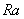 рекомендуется наносить местные покрытия. Места, подлежащие пайке, покрывать не рекомендуется. Для деталей, подвергающихся воздействию повышенных температур (до 400°С), следует назначать покрытия с никелевым подслоем. Толщину никелевого подслоя для латунных деталей с шероховатостью поверхности  > 1,25 для условий эксплуатации 4-8 принимают равными 3-6 мкмрекомендуется наносить местные покрытия. Места, подлежащие пайке, покрывать не рекомендуется. Для деталей, подвергающихся воздействию повышенных температур (до 400°С), следует назначать покрытия с никелевым подслоем. Толщину никелевого подслоя для латунных деталей с шероховатостью поверхности  > 1,25 для условий эксплуатации 4-8 принимают равными 3-6 мкмрекомендуется наносить местные покрытия. Места, подлежащие пайке, покрывать не рекомендуется. Для деталей, подвергающихся воздействию повышенных температур (до 400°С), следует назначать покрытия с никелевым подслоем. Толщину никелевого подслоя для латунных деталей с шероховатостью поверхности  > 1,25 для условий эксплуатации 4-8 принимают равными 3-6 мкмрекомендуется наносить местные покрытия. Места, подлежащие пайке, покрывать не рекомендуется. Для деталей, подвергающихся воздействию повышенных температур (до 400°С), следует назначать покрытия с никелевым подслоем. Толщину никелевого подслоя для латунных деталей с шероховатостью поверхности  > 1,25 для условий эксплуатации 4-8 принимают равными 3-6 мкмН.Зл Н.Зл Н.Зл Для снижения переходного Для снижения переходного Для снижения переходного 1-3;1-3;1-3;1-3;1-3;1-3;1-3;1-3;1-3;1-3;1-3;1-3;1-3;1-3;1-3;1-3;1-3;1-3;1-3;1-3;1-3;1-3;1-3;1-3;1-3;1-3;1-3;1-3;1-3;1-3;1-3;1-3;1-3;1-3;1-3;1-3;1-3;---------------------------------------103 103 103 103 103 сопротивления, сохранения сопротивления, сохранения сопротивления, сохранения 0,25-1 0,25-1 0,25-1 0,25-1 0,25-1 0,25-1 1-2 1-2 1-2 1-2 1-2 1-2 1-2 1-2 1-2 1-2 1-2 1-2 1-2 1-2 1-2 1-2 1-2 1-2 1-2 1-2 1-3 1-3 1-3 1-3 1-3 1-3 1-3 1-3 1-3 1-3 1-3 На электро - контактные На электро - контактные На электро - контактные На электро - контактные На электро - контактные постоянства электрических параметровпостоянства электрических параметровпостоянства электрических параметровдетали рекомендуется наносить местные покрытия. Места, подлежащие пайке,детали рекомендуется наносить местные покрытия. Места, подлежащие пайке,детали рекомендуется наносить местные покрытия. Места, подлежащие пайке,детали рекомендуется наносить местные покрытия. Места, подлежащие пайке,детали рекомендуется наносить местные покрытия. Места, подлежащие пайке,Зл-Н (99,5-99,9)Зл-Н (99,5-99,9)Зл-Н (99,5-99,9)Для получения низкого стабильного переходного сопротивленияДля получения низкого стабильного переходного сопротивленияДля получения низкого стабильного переходного сопротивления0,25-2 0,25-2 0,25-2 0,25-2 0,25-2 0,25-2 3 3 3 3 3 3 3 3 3 1-2 1-2 1-2 1-2 1-2 1-2 1-2 1-2 1-2 1-2 1-2 2-3 2-3 2-3 2-3 2-3 2-3 2-3 2-3 2-3 2-3 2-3 3-6 3-6 3-6 3-6 3-6 3-6 3-6 3-6 3-6 3-6 3-6 3-6 3-6 3-6 3-6 3-6 3-6 3-6 3-6 3-6 3-6 3-6 3-6 3-6 6 6 6 6 6 6 6 6 6 6 6 6 6 6 6 покрывать не рекомендуется.покрывать не рекомендуется.покрывать не рекомендуется.покрывать не рекомендуется.покрывать не рекомендуется.104 104 104 104 104 Зл-Н (98,5-99,5)Зл-Н (98,5-99,5)Зл-Н (98,5-99,5)Для получения низкого стабильного переходного сопротивления, для деталей, работающих в условиях тренияДля получения низкого стабильного переходного сопротивления, для деталей, работающих в условиях тренияДля получения низкого стабильного переходного сопротивления, для деталей, работающих в условиях трения0,25-2 0,25-2 0,25-2 0,25-2 0,25-2 0,25-2 3 3 3 3 3 3 3 3 3 1-2 1-2 1-2 1-2 1-2 1-2 1-2 1-2 1-2 1-2 1-2 2-3 2-3 2-3 2-3 2-3 2-3 2-3 2-3 2-3 2-3 2-3 3-6 3-6 3-6 3-6 3-6 3-6 3-6 3-6 3-6 3-6 3-6 3-6 3-6 3-6 3-6 3-6 3-6 3-6 3-6 3-6 3-6 3-6 3-6 3-6 6 6 6 6 6 6 6 6 6 6 6 6 6 6 6 Для деталей, подвергающихся воздействию повышенных температур (до 400°С), следует назначать покрытия с никелевым подслоем Для деталей, подвергающихся воздействию повышенных температур (до 400°С), следует назначать покрытия с никелевым подслоем Для деталей, подвергающихся воздействию повышенных температур (до 400°С), следует назначать покрытия с никелевым подслоем Для деталей, подвергающихся воздействию повышенных температур (до 400°С), следует назначать покрытия с никелевым подслоем Для деталей, подвергающихся воздействию повышенных температур (до 400°С), следует назначать покрытия с никелевым подслоем 104а 104а 104а 104а 104а Зл-Н (93,0-95,0)Зл-Н (93,0-95,0)Зл-Н (93,0-95,0)Декоративное, для повышения Декоративное, для повышения Декоративное, для повышения 0,25-2 0,25-2 0,25-2 0,25-2 0,25-2 0,25-2 3 3 3 3 3 3 3 3 3 1-2 1-2 1-2 1-2 1-2 1-2 1-2 1-2 1-2 1-2 1-2 2-3 2-3 2-3 2-3 2-3 2-3 2-3 2-3 2-3 2-3 2-3 3-6 3-6 3-6 3-6 3-6 3-6 3-6 3-6 3-6 3-6 3-6 3-6 3-6 3-6 3-6 3-6 3-6 3-6 3-6 3-6 3-6 3-6 3-6 3-6 6 6 6 6 6 6 6 6 6 6 6 6 6 6 6 104б 104б 104б 104б 104б износостойкостиизносостойкостиизносостойкостиТолщину никелевого подслоя для латунных деталей с Толщину никелевого подслоя для латунных деталей с Толщину никелевого подслоя для латунных деталей с Толщину никелевого подслоя для латунных деталей с Толщину никелевого подслоя для латунных деталей с Н.Зл-Н (99,5-99,9)                                   Н.Зл-Н (99,5-99,9)                                   Н.Зл-Н (99,5-99,9)                                   Для получения низкого стабильного Для получения низкого стабильного Для получения низкого стабильного 1-3;1-3;1-3;1-3;1-3;1-3;1-3;1-3;1-3;1-3;1-3;1-3;1-3;1-3;1-3;1-3;1-3;1-3;1-3;1-3;1-3;1-3;1-3;1-3;1-3;1-3;1-3;1-3;1-3;1-3;1-3;1-3;1-3;1-3;1-3;1-3;1-3;---------------------------------------шероховатостью поверхности  > 1,25 для условий шероховатостью поверхности  > 1,25 для условий шероховатостью поверхности  > 1,25 для условий шероховатостью поверхности  > 1,25 для условий шероховатостью поверхности  > 1,25 для условий 105 105 105 105 105 переходного сопротивления переходного сопротивления переходного сопротивления 0,5-1 0,5-1 0,5-1 0,5-1 0,5-1 0,5-1 1-2 1-2 1-2 1-2 1-2 1-2 1-2 1-2 1-2 1-2 1-2 1-2 1-2 1-2 1-2 1-2 1-2 1-2 1-2 1-2 1-3 1-3 1-3 1-3 1-3 1-3 1-3 1-3 1-3 1-3 1-3 эксплуатации 4-8 принимают равным 3-6 мкмэксплуатации 4-8 принимают равным 3-6 мкмэксплуатации 4-8 принимают равным 3-6 мкмэксплуатации 4-8 принимают равным 3-6 мкмэксплуатации 4-8 принимают равным 3-6 мкмН.Зл-Н (98,5-99,5)                                     Н.Зл-Н (98,5-99,5)                                     Н.Зл-Н (98,5-99,5)                                     Для получения низкого стабильного Для получения низкого стабильного Для получения низкого стабильного 1-3;1-3;1-3;1-3;1-3;1-3;1-3;1-3;1-3;1-3;1-3;1-3;1-3;1-3;1-3;1-3;1-3;1-3;1-3;1-3;1-3;1-3;1-3;1-3;1-3;1-3;1-3;1-3;1-3;1-3;1-3;1-3;1-3;1-3;1-3;1-3;1-3;---------------------------------------105а 105а 105а 105а 105а переходного сопротивления, для деталей, работающих в условиях тренияпереходного сопротивления, для деталей, работающих в условиях тренияпереходного сопротивления, для деталей, работающих в условиях трения0,5-1 0,5-1 0,5-1 0,5-1 0,5-1 0,5-1 1-2 1-2 1-2 1-2 1-2 1-2 1-2 1-2 1-2 1-2 1-2 1-2 1-2 1-2 1-2 1-2 1-2 1-2 1-2 1-2 1-3 1-3 1-3 1-3 1-3 1-3 1-3 1-3 1-3 1-3 1-3 Н.Зл-Н (93,0-95,0)                                   Н.Зл-Н (93,0-95,0)                                   Н.Зл-Н (93,0-95,0)                                   Декоративное, для получения износостойкости Декоративное, для получения износостойкости Декоративное, для получения износостойкости 1-3;1-3;1-3;1-3;1-3;1-3;1-3;1-3;1-3;1-3;1-3;1-3;1-3;1-3;1-3;1-3;1-3;1-3;1-3;1-3;1-3;1-3;1-3;1-3;1-3;1-3;1-3;1-3;1-3;1-3;1-3;1-3;1-3;1-3;1-3;1-3;1-3;1-3;1-3;1-3;1-3;1-3;1-3;1-3;1-3;1-3;1-3;1-3;1-3;1-3;1-3;1-3;1-3;1-3;1-3;1-3;1-3;1-3;1-3;1-3;1-3;1-3;1-3;1-3;1-3;1-3;1-3;1-3;1-3;1-3;1-3;1-3;1-3;1-3;1-3;1-3;105б 105б 105б 105б 105б 0,5-1 0,5-1 0,5-1 0,5-1 0,5-1 0,5-1 1-2 1-2 1-2 1-2 1-2 1-2 1-2 1-2 1-2 1-2 1-2 1-2 1-2 1-2 1-2 1-2 1-2 1-2 1-2 1-2 1-3 1-3 1-3 1-3 1-3 1-3 1-3 1-3 1-3 1-3 1-3 1-3 1-3 1-3 1-3 1-3 1-3 1-3 1-3 1-3 1-3 1-3 1-3 1-3 1-3 1-3 1-3 1-3 1-3 1-3 1-3 1-3 1-3 1-3 1-3 1-3 1-3 1-3 1-3 1-3 1-3 1-3 1-3 1-3 1-3 1-3 1-3 1-3 1-3 1-3 Зл-Ко (99,5-99,9)Зл-Ко (99,5-99,9)Зл-Ко (99,5-99,9)Для снижения переходного сопротивления, повышения износостойкостиДля снижения переходного сопротивления, повышения износостойкостиДля снижения переходного сопротивления, повышения износостойкости0,25-1 0,25-1 0,25-1 0,25-1 0,25-1 0,25-1 1-3 1-3 1-3 1-3 1-3 1-3 1-3 1-3 1-3 1-2 1-2 1-2 1-2 1-2 1-2 1-2 1-2 1-2 1-2 1-2 1-3 1-3 1-3 1-3 1-3 1-3 1-3 1-3 1-3 1-3 1-3 3-6 3-6 3-6 3-6 3-6 3-6 3-6 3-6 3-6 3-6 3-6 3-6 3-6 3-6 3-6 3-6 3-6 3-6 3-6 3-6 3-6 3-6 3-6 3-6 6 6 6 6 6 6 6 6 6 6 6 6 6 6 6 106106106106106Н.Зл-Ко (99,5-99,9)Н.Зл-Ко (99,5-99,9)Н.Зл-Ко (99,5-99,9)Для снижения переходного сопротивления, Для снижения переходного сопротивления, Для снижения переходного сопротивления, 1-3;1-3;1-3;1-3;1-3;1-3;1-3;1-3;1-3;1-3;1-3;1-3;1-3;1-3;1-3;1-3;1-3;1-3;1-3;1-3;1-3;1-3;1-3;1-3;1-3;1-3;1-3;1-3;1-3;1-3;1-3;1-3;1-3;1-3;1-3;1-3;1-3;---------------------------------------107 107 107 107 107 сохранения постоянства электрических параметров, повышения износостойкостисохранения постоянства электрических параметров, повышения износостойкостисохранения постоянства электрических параметров, повышения износостойкости0,5-1 0,5-1 0,5-1 0,5-1 0,5-1 0,5-1 1-2 1-2 1-2 1-2 1-2 1-2 1-2 1-2 1-2 1-2 1-2 1-2 1-2 1-2 1-2 1-2 1-2 1-2 1-2 1-2 1-3 1-3 1-3 1-3 1-3 1-3 1-3 1-3 1-3 1-3 1-3 Пд Пд Пд Для снижения переходного сопротивления,Для снижения переходного сопротивления,Для снижения переходного сопротивления,0,5-2 0,5-2 0,5-2 0,5-2 0,5-2 0,5-2 0,5-2 0,5-2 0,5-2 0,5-2 0,5-2 0,5-2 0,5-2 0,5-2 0,5-2 1-2 1-2 1-2 1-2 1-2 1-2 1-2 1-2 1-2 1-2 1-2 1-2 1-2 1-2 1-2 1-2 1-2 1-2 1-2 1-2 1-2 1-2 1-3 1-3 1-3 1-3 1-3 1-3 1-3 1-3 1-3 1-3 1-3 1-3 1-3 1-3 1-3 1-3 1-3 1-3 1-3 1-3 1-3 1-3 1-3 1-3 2-3 2-3 2-3 2-3 2-3 2-3 2-3 2-3 2-3 2-3 2-3 2-3 2-3 2-3 2-3 Рекомендуется при повышенных требованиях по Рекомендуется при повышенных требованиях по Рекомендуется при повышенных требованиях по Рекомендуется при повышенных требованиях по Рекомендуется при повышенных требованиях по 108 108 108 108 108 Пд-Н Пд-Н Пд-Н сохранения постоянства электрических параметров, повышения износостойкостисохранения постоянства электрических параметров, повышения износостойкостисохранения постоянства электрических параметров, повышения износостойкости0,5-2 0,5-2 0,5-2 0,5-2 0,5-2 0,5-2 0,5-2 0,5-2 0,5-2 0,5-2 0,5-2 0,5-2 0,5-2 0,5-2 0,5-2 1-2 1-2 1-2 1-2 1-2 1-2 1-2 1-2 1-2 1-2 1-2 1-2 1-2 1-2 1-2 1-2 1-2 1-2 1-2 1-2 1-2 1-2 1-3 1-3 1-3 1-3 1-3 1-3 1-3 1-3 1-3 1-3 1-3 1-3 1-3 1-3 1-3 1-3 1-3 1-3 1-3 1-3 1-3 1-3 1-3 1-3 2-3 2-3 2-3 2-3 2-3 2-3 2-3 2-3 2-3 2-3 2-3 2-3 2-3 2-3 2-3 износостойкости и стабильности переходного сопротивления. Не допускается применять в одном объеме с органическими материалами и резинами износостойкости и стабильности переходного сопротивления. Не допускается применять в одном объеме с органическими материалами и резинами износостойкости и стабильности переходного сопротивления. Не допускается применять в одном объеме с органическими материалами и резинами износостойкости и стабильности переходного сопротивления. Не допускается применять в одном объеме с органическими материалами и резинами износостойкости и стабильности переходного сопротивления. Не допускается применять в одном объеме с органическими материалами и резинами 108а 108а 108а 108а 108а Н.Пд Н.Пд Н.Пд Для снижения переходного сопротивления, сохранения постоянства электрических Для снижения переходного сопротивления, сохранения постоянства электрических Для снижения переходного сопротивления, сохранения постоянства электрических 1-3; 0,25-1 1-3; 0,25-1 1-3; 0,25-1 1-3; 0,25-1 1-3; 0,25-1 1-3; 0,25-1 1-3; 1-3 1-3; 1-3 1-3; 1-3 1-3; 1-3 1-3; 1-3 1-3; 1-3 1-3; 1-3 1-3; 1-3 1-3; 1-3 1-3; 1-2 1-3; 1-2 1-3; 1-2 1-3; 1-2 1-3; 1-2 1-3; 1-2 1-3; 1-2 1-3; 1-2 1-3; 1-2 1-3; 1-2 1-3; 1-2 1-3; 1-3 1-3; 1-3 1-3; 1-3 1-3; 1-3 1-3; 1-3 1-3; 1-3 1-3; 1-3 1-3; 1-3 1-3; 1-3 1-3; 1-3 1-3; 1-3 6-9; 1-3 6-9; 1-3 6-9; 1-3 6-9; 1-3 6-9; 1-3 6-9; 1-3 6-9; 1-3 6-9; 1-3 6-9; 1-3 6-9; 1-3 6-9; 1-3 6-9; 1-3 6-9; 1-3 6-9; 1-3 6-9; 1-3 6-9; 1-3 6-9; 1-3 6-9; 1-3 6-9; 1-3 6-9; 1-3 6-9; 1-3 6-9; 1-3 6-9; 1-3 6-9; 1-3 6-9; 1-3 6-9; 1-3 6-9; 1-3 6-9; 1-3 6-9; 1-3 6-9; 1-3 6-9; 1-3 6-9; 1-3 6-9; 1-3 6-9; 1-3 6-9; 1-3 6-9; 1-3 6-9; 1-3 6-9; 1-3 6-9; 1-3 109 109 109 109 109 Н.Пд -Н Н.Пд -Н Н.Пд -Н параметров, повышения износостойкостипараметров, повышения износостойкостипараметров, повышения износостойкости1-3; 0,25-1 1-3; 0,25-1 1-3; 0,25-1 1-3; 0,25-1 1-3; 0,25-1 1-3; 0,25-1 1-3; 1-3 1-3; 1-3 1-3; 1-3 1-3; 1-3 1-3; 1-3 1-3; 1-3 1-3; 1-3 1-3; 1-3 1-3; 1-3 1-3; 1-2 1-3; 1-2 1-3; 1-2 1-3; 1-2 1-3; 1-2 1-3; 1-2 1-3; 1-2 1-3; 1-2 1-3; 1-2 1-3; 1-2 1-3; 1-2 1-3; 1-3 1-3; 1-3 1-3; 1-3 1-3; 1-3 1-3; 1-3 1-3; 1-3 1-3; 1-3 1-3; 1-3 1-3; 1-3 1-3; 1-3 1-3; 1-3 6-9; 1-3 6-9; 1-3 6-9; 1-3 6-9; 1-3 6-9; 1-3 6-9; 1-3 6-9; 1-3 6-9; 1-3 6-9; 1-3 6-9; 1-3 6-9; 1-3 6-9; 1-3 6-9; 1-3 6-9; 1-3 6-9; 1-3 6-9; 1-3 6-9; 1-3 6-9; 1-3 6-9; 1-3 6-9; 1-3 6-9; 1-3 6-9; 1-3 6-9; 1-3 6-9; 1-3 6-9; 1-3 6-9; 1-3 6-9; 1-3 6-9; 1-3 6-9; 1-3 6-9; 1-3 6-9; 1-3 6-9; 1-3 6-9; 1-3 6-9; 1-3 6-9; 1-3 6-9; 1-3 6-9; 1-3 6-9; 1-3 6-9; 1-3 109а 109а 109а 109а 109а Н.Рд Н.Рд Н.Рд Для снижения переходного Для снижения переходного Для снижения переходного 1-3 1-3 1-3 1-3 1-3 1-3 1-3 1-3 1-3 1-3 1-3 1-3 1-3 1-3 1-3 3-6 3-6 3-6 3-6 3-6 3-6 3-6 3-6 3-6 3-6 3-6 3-6 3-6 3-6 3-6 3-6 3-6 3-6 3-6 3-6 3-6 3-6 6-9 6-9 6-9 6-9 6-9 6-9 6-9 6-9 6-9 6-9 6-9 6-9 6-9 6-9 6-9 6-9 6-9 6-9 6-9 6-9 6-9 6-9 6-9 6-9 6-9 6-9 6-9 6-9 6-9 6-9 6-9 6-9 6-9 6-9 6-9 6-9 6-9 6-9 6-9 Рекомендуется при повышенных Рекомендуется при повышенных Рекомендуется при повышенных Рекомендуется при повышенных Рекомендуется при повышенных 110 110 110 110 110 сопротивления, сохранения постоянства электрических параметров, повышения износостойкости, отражательной способностисопротивления, сохранения постоянства электрических параметров, повышения износостойкости, отражательной способностисопротивления, сохранения постоянства электрических параметров, повышения износостойкости, отражательной способностиТолщина родия 0,5-1 мкм Толщина родия 0,5-1 мкм Толщина родия 0,5-1 мкм Толщина родия 0,5-1 мкм Толщина родия 0,5-1 мкм Толщина родия 0,5-1 мкм Толщина родия 0,5-1 мкм Толщина родия 0,5-1 мкм Толщина родия 0,5-1 мкм Толщина родия 0,5-1 мкм Толщина родия 0,5-1 мкм Толщина родия 0,5-1 мкм Толщина родия 0,5-1 мкм Толщина родия 0,5-1 мкм Толщина родия 0,5-1 мкм Толщина родия 0,5-1 мкм Толщина родия 0,5-1 мкм Толщина родия 0,5-1 мкм Толщина родия 0,5-1 мкм Толщина родия 0,5-1 мкм Толщина родия 0,5-1 мкм Толщина родия 0,5-1 мкм Толщина родия 0,5-1 мкм Толщина родия 0,5-1 мкм Толщина родия 0,5-1 мкм Толщина родия 0,5-1 мкм Толщина родия 0,5-1 мкм Толщина родия 0,5-1 мкм Толщина родия 0,5-1 мкм Толщина родия 0,5-1 мкм Толщина родия 0,5-1 мкм Толщина родия 0,5-1 мкм Толщина родия 0,5-1 мкм Толщина родия 0,5-1 мкм Толщина родия 0,5-1 мкм Толщина родия 0,5-1 мкм Толщина родия 0,5-1 мкм Толщина родия 0,5-1 мкм Толщина родия 0,5-1 мкм Толщина родия 0,5-1 мкм Толщина родия 0,5-1 мкм Толщина родия 0,5-1 мкм Толщина родия 0,5-1 мкм Толщина родия 0,5-1 мкм Толщина родия 0,5-1 мкм Толщина родия 0,5-1 мкм Толщина родия 0,5-1 мкм Толщина родия 0,5-1 мкм Толщина родия 0,5-1 мкм Толщина родия 0,5-1 мкм Толщина родия 0,5-1 мкм Толщина родия 0,5-1 мкм Толщина родия 0,5-1 мкм Толщина родия 0,5-1 мкм Толщина родия 0,5-1 мкм Толщина родия 0,5-1 мкм Толщина родия 0,5-1 мкм Толщина родия 0,5-1 мкм Толщина родия 0,5-1 мкм Толщина родия 0,5-1 мкм Толщина родия 0,5-1 мкм Толщина родия 0,5-1 мкм Толщина родия 0,5-1 мкм Толщина родия 0,5-1 мкм Толщина родия 0,5-1 мкм Толщина родия 0,5-1 мкм Толщина родия 0,5-1 мкм Толщина родия 0,5-1 мкм Толщина родия 0,5-1 мкм Толщина родия 0,5-1 мкм Толщина родия 0,5-1 мкм Толщина родия 0,5-1 мкм Толщина родия 0,5-1 мкм Толщина родия 0,5-1 мкм Толщина родия 0,5-1 мкм Толщина родия 0,5-1 мкм требованиях по износостойкости и стабильности переходного сопротивления требованиях по износостойкости и стабильности переходного сопротивления требованиях по износостойкости и стабильности переходного сопротивления требованиях по износостойкости и стабильности переходного сопротивления требованиях по износостойкости и стабильности переходного сопротивления Гор. О Гор. О Гор. О Под пайку, защитное Под пайку, защитное Под пайку, защитное Не нормируется Не нормируется Не нормируется Не нормируется Не нормируется Не нормируется Не нормируется Не нормируется Не нормируется Не нормируется Не нормируется Не нормируется Не нормируется Не нормируется Не нормируется Не нормируется Не нормируется Не нормируется Не нормируется Не нормируется Не нормируется Не нормируется Не нормируется Не нормируется Не нормируется Не нормируется Не нормируется Не нормируется Не нормируется Не нормируется Не нормируется Не нормируется Не нормируется Не нормируется Не нормируется Не нормируется Не нормируется Не нормируется Не нормируется Не нормируется Не нормируется Не нормируется Не нормируется Не нормируется Не нормируется Не нормируется Не нормируется Не нормируется Не нормируется Не нормируется Не нормируется Не нормируется Не нормируется Не нормируется Не нормируется Не нормируется Не нормируется Не нормируется Не нормируется Не нормируется Не нормируется Не нормируется Не нормируется Не нормируется Не нормируется Не нормируется Не нормируется Не нормируется Не нормируется Не нормируется Не нормируется Не нормируется Не нормируется Не нормируется Не нормируется Не нормируется Допускается, если иглообразование не влияет на работоспособность изделияДопускается, если иглообразование не влияет на работоспособность изделияДопускается, если иглообразование не влияет на работоспособность изделияДопускается, если иглообразование не влияет на работоспособность изделияДопускается, если иглообразование не влияет на работоспособность изделия111 111 111 111 111 Гор.ПОС Гор.ПОС Гор.ПОС Под пайку, защитное Под пайку, защитное Под пайку, защитное Не нормируется Не нормируется Не нормируется Не нормируется Не нормируется Не нормируется Не нормируется Не нормируется Не нормируется Не нормируется Не нормируется Не нормируется Не нормируется Не нормируется Не нормируется Не нормируется Не нормируется Не нормируется Не нормируется Не нормируется Не нормируется Не нормируется Не нормируется Не нормируется Не нормируется Не нормируется Не нормируется Не нормируется Не нормируется Не нормируется Не нормируется Не нормируется Не нормируется Не нормируется Не нормируется Не нормируется Не нормируется Не нормируется Не нормируется Не нормируется Не нормируется Не нормируется Не нормируется Не нормируется Не нормируется Не нормируется Не нормируется Не нормируется Не нормируется Не нормируется Не нормируется Не нормируется Не нормируется Не нормируется Не нормируется Не нормируется Не нормируется Не нормируется Не нормируется Не нормируется Не нормируется Не нормируется Не нормируется Не нормируется Не нормируется Не нормируется Не нормируется Не нормируется Не нормируется Не нормируется Не нормируется Не нормируется Не нормируется Не нормируется Не нормируется Не нормируется Покрытие не подвержено иглообразованиюПокрытие не подвержено иглообразованиюПокрытие не подвержено иглообразованиюПокрытие не подвержено иглообразованиюПокрытие не подвержено иглообразованию112 112 112 112 112 Н.Гор.ПОС Н.Гор.ПОС Н.Гор.ПОС Под пайку, защитное Под пайку, защитное Под пайку, защитное 1-3 1-3 1-3 1-3 1-3 1-3 1-3 1-3 1-3 1-3 1-3 1-3 1-3 1-3 1-3 1-3 1-3 1-3 1-3 3 3 3 3 3 3 3 3 3 3 3 3 3 3 3 3 3 3 3 3 3 3 3 3 3 3 3 3 3 3 3 3 3 3 3 3 3 3 3 3 3 3 3 3 3 3 3 3 3 3 3 3 3 3 3 3 3 Покрытие не подвержено Покрытие не подвержено Покрытие не подвержено Покрытие не подвержено Покрытие не подвержено 113 113 113 113 113 Толщина Гор.ПОС не нормируется Толщина Гор.ПОС не нормируется Толщина Гор.ПОС не нормируется Толщина Гор.ПОС не нормируется Толщина Гор.ПОС не нормируется Толщина Гор.ПОС не нормируется Толщина Гор.ПОС не нормируется Толщина Гор.ПОС не нормируется Толщина Гор.ПОС не нормируется Толщина Гор.ПОС не нормируется Толщина Гор.ПОС не нормируется Толщина Гор.ПОС не нормируется Толщина Гор.ПОС не нормируется Толщина Гор.ПОС не нормируется Толщина Гор.ПОС не нормируется Толщина Гор.ПОС не нормируется Толщина Гор.ПОС не нормируется Толщина Гор.ПОС не нормируется Толщина Гор.ПОС не нормируется Толщина Гор.ПОС не нормируется Толщина Гор.ПОС не нормируется Толщина Гор.ПОС не нормируется Толщина Гор.ПОС не нормируется Толщина Гор.ПОС не нормируется Толщина Гор.ПОС не нормируется Толщина Гор.ПОС не нормируется Толщина Гор.ПОС не нормируется Толщина Гор.ПОС не нормируется Толщина Гор.ПОС не нормируется Толщина Гор.ПОС не нормируется Толщина Гор.ПОС не нормируется Толщина Гор.ПОС не нормируется Толщина Гор.ПОС не нормируется Толщина Гор.ПОС не нормируется Толщина Гор.ПОС не нормируется Толщина Гор.ПОС не нормируется Толщина Гор.ПОС не нормируется Толщина Гор.ПОС не нормируется Толщина Гор.ПОС не нормируется Толщина Гор.ПОС не нормируется Толщина Гор.ПОС не нормируется Толщина Гор.ПОС не нормируется Толщина Гор.ПОС не нормируется Толщина Гор.ПОС не нормируется Толщина Гор.ПОС не нормируется Толщина Гор.ПОС не нормируется Толщина Гор.ПОС не нормируется Толщина Гор.ПОС не нормируется Толщина Гор.ПОС не нормируется Толщина Гор.ПОС не нормируется Толщина Гор.ПОС не нормируется Толщина Гор.ПОС не нормируется Толщина Гор.ПОС не нормируется Толщина Гор.ПОС не нормируется Толщина Гор.ПОС не нормируется Толщина Гор.ПОС не нормируется Толщина Гор.ПОС не нормируется Толщина Гор.ПОС не нормируется Толщина Гор.ПОС не нормируется Толщина Гор.ПОС не нормируется Толщина Гор.ПОС не нормируется Толщина Гор.ПОС не нормируется Толщина Гор.ПОС не нормируется Толщина Гор.ПОС не нормируется Толщина Гор.ПОС не нормируется Толщина Гор.ПОС не нормируется Толщина Гор.ПОС не нормируется Толщина Гор.ПОС не нормируется Толщина Гор.ПОС не нормируется Толщина Гор.ПОС не нормируется Толщина Гор.ПОС не нормируется Толщина Гор.ПОС не нормируется Толщина Гор.ПОС не нормируется Толщина Гор.ПОС не нормируется Толщина Гор.ПОС не нормируется Толщина Гор.ПОС не нормируется иглообразованию иглообразованию иглообразованию иглообразованию иглообразованию Хим. Пас Хим. Пас Хим. Пас ЗащитноеЗащитноеЗащитное+++++++++ + + + + + + + + + + + + + + + + + + + + + + + + + + + + + + + + + ---------------------------------------114 114 114 114 114 Xим.Пас.прм Xим.Пас.прм Xим.Пас.прм ЗащитноеЗащитноеЗащитное++++++++++++++++++++++++++++++++++++++++++++++++++++++ + + + + + + + + + + + 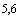 + + + + + + + + + + + -----115 115 115 115 115 Медь и медные   Медь и медные   Хим.Пас/лкпХим.Пас/лкпХим.Пас/лкпЗащитное Защитное Защитное ++++++++++++++++++++++++++++++++++++++++++++++++++++++++++++++++++++++++++++-----116 116 116 116 116 сплавы сплавы Хим.Пас.гфжХим.Пас.гфжХим.Пас.гфжЗащитное Защитное Защитное ++++++++++++++++++++++++++++++++++++++++++++++++++++++++++++++++++++++++++++-----117 117 117 117 117 Хим. Окс Хим. Окс Хим. Окс Защитно- декоративноеЗащитно- декоративноеЗащитно- декоративное++++++++-------------------------------------------------------------------------118 118 118 118 118 Хим.Окс/лкпХим.Окс/лкпХим.Окс/лкпЗащитное Защитное Защитное +++++++++++++++++++++++++++++++++++++++++++++++++++++++++++++++++++++++----------118а 118а 118а 118а 118а Хим.Окс.гфж Хим.Окс.гфж Хим.Окс.гфж Защитно- декоративноеЗащитно- декоративноеЗащитно- декоративное+++++++++++++++++++++++++++++++++++++++++++ + + + + + + + + + + + + + + + + + + + + + + + + + + + + + + + + + -----119 119 119 119 119 Хим.Окс.прмХим.Окс.прмХим.Окс.прмЗащитное Защитное Защитное +++++++++++++++++++++++++++++++++++++++++++ + + + + + + + + + + + + + + + + + + + + + + + + + + + + + + + + + -----120 120 120 120 120 Ан.Окс Ан.Окс Ан.Окс Защитно- декоративноеЗащитно- декоративноеЗащитно- декоративное++++++++-------------------------------------------------------------------------121 121 121 121 121 Ан.Окс.гфж Ан.Окс.гфж Ан.Окс.гфж Защитно- декоративноеЗащитно- декоративноеЗащитно- декоративное++++++++++++++++++++++++++++++++++++++++++---------------------------------------122 122 122 122 122 Ан.Окс.прмАн.Окс.прмАн.Окс.прмЗащитное Защитное Защитное ++++++++++++++++++++++++++++++++++++++++++---------------------------------------123 123 123 123 123 Алю- миний и алю- мини- евые спла- вы Алю- миний и алю- мини- евые спла- вы Ц.хр Ц.хр Ц.хр Для обеспечения свинчиванияДля обеспечения свинчиванияДля обеспечения свинчивания6 6 6 6 6 6 6 6 6 6 6 6 6 6 6 6 6 6 6 6 6 6 6 6 6 6 6 6 6 6 6 6 6 6 6 6 6 6 6 6 6 6 ---------------------------------------124 124 124 124 124 Н.Кд.хр Н.Кд.хр Н.Кд.хр ЗащитноеЗащитноеЗащитное12; 6 12; 6 12; 6 12; 6 12; 6 12; 6 12; 6 12; 6 18; 18 18; 18 18; 18 18; 18 18; 18 18; 18 18; 18 18; 18 18; 18 18; 18 18; 18 ------------18; 18 18; 18 18; 18 18; 18 18; 18 18; 18 18; 18 18; 18 18; 18 18; 18 18; 18 ---------------------------------------125 125 125 125 125 Н.М.Кд.хрН.М.Кд.хрН.М.Кд.хрЗащитное Защитное Защитное 3; 9; 6 3; 9; 6 3; 9; 6 3; 9; 6 3; 9; 6 3; 9; 6 3; 9; 6 3; 9; 6 3; 15; 18 3; 15; 18 3; 15; 18 3; 15; 18 3; 15; 18 3; 15; 18 3; 15; 18 3; 15; 18 3; 15; 18 3; 15; 18 3; 15; 18 ------------3; 15; 18 3; 15; 18 3; 15; 18 3; 15; 18 3; 15; 18 3; 15; 18 3; 15; 18 3; 15; 18 3; 15; 18 3; 15; 18 3; 15; 18 ---------------------------------------126 126 126 126 126 Хим.Н.М.Кд.хрХим.Н.М.Кд.хрХим.Н.М.Кд.хрЗащитное Защитное Защитное 6; 9; 6 6; 9; 6 6; 9; 6 6; 9; 6 6; 9; 6 6; 9; 6 6; 9; 6 6; 9; 6 6; 15; 18 6; 15; 18 6; 15; 18 6; 15; 18 6; 15; 18 6; 15; 18 6; 15; 18 6; 15; 18 6; 15; 18 6; 15; 18 6; 15; 18 ------------6; 15;18 6; 15;18 6; 15;18 6; 15;18 6; 15;18 6; 15;18 6; 15;18 6; 15;18 6; 15;18 6; 15;18 6; 15;18 ---------------------------------------127 127 127 127 127 Н.М.Кд Н.М.Кд Н.М.Кд Под пайку Под пайку Под пайку 6; 3; 6 6; 3; 6 6; 3; 6 6; 3; 6 6; 3; 6 6; 3; 6 6; 3; 6 6; 3; 6 9; 6; 15 9; 6; 15 9; 6; 15 9; 6; 15 9; 6; 15 9; 6; 15 9; 6; 15 9; 6; 15 9; 6; 15 9; 6; 15 9; 6; 15 ------------9; 6; 15 9; 6; 15 9; 6; 15 9; 6; 15 9; 6; 15 9; 6; 15 9; 6; 15 9; 6; 15 9; 6; 15 9; 6; 15 9; 6; 15 ----------------------------128 128 128 128 128 Хим.Н.М.Кд Хим.Н.М.Кд Хим.Н.М.Кд Под пайку Под пайку Под пайку 6; 3; 6 6; 3; 6 6; 3; 6 6; 3; 6 6; 3; 6 6; 3; 6 6; 3; 6 6; 3; 6 9; 6; 15 9; 6; 15 9; 6; 15 9; 6; 15 9; 6; 15 9; 6; 15 9; 6; 15 9; 6; 15 9; 6; 15 9; 6; 15 9; 6; 15 ------------9; 6;15 9; 6;15 9; 6;15 9; 6;15 9; 6;15 9; 6;15 9; 6;15 9; 6;15 9; 6;15 9; 6;15 9; 6;15 ---------------------------------------129 129 129 129 129 Н Н Н Защитное Защитное Защитное 18 18 18 18 18 18 18 18 24 24 24 24 24 24 24 24 24 24 24 ---------------------------------------------------130 130 130 130 130 Хим.Н Хим.Н Хим.Н Под пайку, для повышенияизносо- стойкостиПод пайку, для повышенияизносо- стойкостиПод пайку, для повышенияизносо- стойкости6 6 6 6 6 6 6 6 12-18 12-18 12-18 12-18 12-18 12-18 12-18 12-18 12-18 12-18 12-18 12-18 12-18 12-18 12-18 12-18 12-18 12-18 12-18 12-18 12-18 12-18 12-18 12-18 12-18 12-18 12-18 12-18 12-18 12-18 12-18 12-18 12-18 12-18 ---------------------------------------131 131 131 131 131 Х.тв Х.тв Х.тв Для повышения износостойкостиДля повышения износостойкостиДля повышения износостойкости18 18 18 18 18 18 18 18 -------------------------------------------------------------------------132 132 132 132 132 М.Н.Х.б М.Н.Х.б М.Н.Х.б Защитно- декоративное Защитно- декоративное Защитно- декоративное 18; 6 18; 6 18; 6 18; 6 18; 6 18; 6 18; 6 18; 6 18; 12 18; 12 18; 12 18; 12 18; 12 18; 12 18; 12 18; 12 18; 12 18; 12 18; 12 18; 12 18; 12 18; 12 18; 12 18; 12 18; 12 18; 12 18; 12 18; 12 18; 12 18; 12 18; 12 -  -  -  -  -  -  -  -  -  -  -  -  -  -  -  -  -  -  -  -  -  -  -  -  -  -  -  -  -  -  -  -  -  -  -  -  -  -  -  -  -  -  -  -  -  -----133 133 133 133 133 Толщина хрома 0,5-1 мкм Толщина хрома 0,5-1 мкм Толщина хрома 0,5-1 мкм Толщина хрома 0,5-1 мкм Толщина хрома 0,5-1 мкм Толщина хрома 0,5-1 мкм Толщина хрома 0,5-1 мкм Толщина хрома 0,5-1 мкм Толщина хрома 0,5-1 мкм Толщина хрома 0,5-1 мкм Толщина хрома 0,5-1 мкм Толщина хрома 0,5-1 мкм Толщина хрома 0,5-1 мкм Толщина хрома 0,5-1 мкм Толщина хрома 0,5-1 мкм Толщина хрома 0,5-1 мкм Толщина хрома 0,5-1 мкм Толщина хрома 0,5-1 мкм Толщина хрома 0,5-1 мкм Толщина хрома 0,5-1 мкм Толщина хрома 0,5-1 мкм Толщина хрома 0,5-1 мкм Толщина хрома 0,5-1 мкм Толщина хрома 0,5-1 мкм Толщина хрома 0,5-1 мкм Толщина хрома 0,5-1 мкм Толщина хрома 0,5-1 мкм Толщина хрома 0,5-1 мкм Толщина хрома 0,5-1 мкм Толщина хрома 0,5-1 мкм Толщина хрома 0,5-1 мкм Толщина хрома 0,5-1 мкм Толщина хрома 0,5-1 мкм Толщина хрома 0,5-1 мкм Толщина хрома 0,5-1 мкм Толщина хрома 0,5-1 мкм Толщина хрома 0,5-1 мкм Толщина хрома 0,5-1 мкм Толщина хрома 0,5-1 мкм Толщина хрома 0,5-1 мкм Толщина хрома 0,5-1 мкм Толщина хрома 0,5-1 мкм Толщина хрома 0,5-1 мкм Толщина хрома 0,5-1 мкм Толщина хрома 0,5-1 мкм Толщина хрома 0,5-1 мкм Толщина хрома 0,5-1 мкм Толщина хрома 0,5-1 мкм Толщина хрома 0,5-1 мкм Толщина хрома 0,5-1 мкм Толщина хрома 0,5-1 мкм Толщина хрома 0,5-1 мкм Толщина хрома 0,5-1 мкм Толщина хрома 0,5-1 мкм Толщина хрома 0,5-1 мкм Толщина хрома 0,5-1 мкм Толщина хрома 0,5-1 мкм Толщина хрома 0,5-1 мкм Толщина хрома 0,5-1 мкм Толщина хрома 0,5-1 мкм Толщина хрома 0,5-1 мкм Толщина хрома 0,5-1 мкм Толщина хрома 0,5-1 мкм Толщина хрома 0,5-1 мкм Толщина хрома 0,5-1 мкм Толщина хрома 0,5-1 мкм Толщина хрома 0,5-1 мкм Толщина хрома 0,5-1 мкм Толщина хрома 0,5-1 мкм Толщина хрома 0,5-1 мкм Толщина хрома 0,5-1 мкм Толщина хрома 0,5-1 мкм Толщина хрома 0,5-1 мкм Толщина хрома 0,5-1 мкм Толщина хрома 0,5-1 мкм Толщина хрома 0,5-1 мкм Н.М.Ср Н.М.Ср Н.М.Ср Для повышения поверхностной электро- проводностиДля повышения поверхностной электро- проводностиДля повышения поверхностной электро- проводности9; 3; 1-3 9; 3; 1-3 9; 3; 1-3 9; 3; 1-3 9; 3; 1-3 9; 3; 1-3 9; 3; 1-3 9; 3; 1-3 9; 3; 3-6 9; 3; 3-6 9; 3; 3-6 9; 3; 3-6 9; 3; 3-6 9; 3; 3-6 9; 3; 3-6 9; 3; 3-6 9; 3; 3-6 9; 3; 3-6 9; 3; 3-6 9; 3; 3-6 9; 3; 3-6 9; 3; 3-6 9; 3; 3-6 9; 3; 3-6 9; 3; 3-6 9; 3; 3-6 9; 3; 3-6 9; 3; 3-6 9; 3; 3-6 9; 3; 3-6 9; 3; 3-6 9; 3;3-6 9; 3;3-6 9; 3;3-6 9; 3;3-6 9; 3;3-6 9; 3;3-6 9; 3;3-6 9; 3;3-6 9; 3;3-6 9; 3;3-6 9; 3;3-6 12; 3; 3-6 12; 3; 3-6 12; 3; 3-6 12; 3; 3-6 12; 3; 3-6 12; 3; 3-6 12; 3; 3-6 12; 3; 3-6 12; 3; 3-6 12; 3; 3-6 12; 3; 3-6 12; 3; 3-6 12; 3; 3-6 12; 3; 3-6 12; 3; 3-6 12; 3; 3-6 12; 3; 3-6 12; 3; 3-6 12; 3; 3-6 12; 3; 3-6 12; 3; 3-6 12; 3; 3-6 12; 3; 6 12; 3; 6 12; 3; 6 12; 3; 6 12; 3; 6 12; 3; 6 12; 3; 6 12; 3; 6 12; 3; 6 12; 3; 6 12; 3; 6 12; 3; 6 Для деталей простой конфигурации Для деталей простой конфигурации Для деталей простой конфигурации Для деталей простой конфигурации Для деталей простой конфигурации 134 134 134 134 134 Хим.Н.М.Ср Хим.Н.М.Ср Хим.Н.М.Ср Для повышения поверхностной электро- проводностиДля повышения поверхностной электро- проводностиДля повышения поверхностной электро- проводности9; 3;9; 3;9; 3;9; 3;9; 3;9; 3;9; 3;9; 3;9; 3; 3-6 9; 3; 3-6 9; 3; 3-6 9; 3; 3-6 9; 3; 3-6 9; 3; 3-6 9; 3; 3-6 9; 3; 3-6 9; 3; 3-6 9; 3; 3-6 9; 3; 3-6 9; 3; 6-9 9; 3; 6-9 9; 3; 6-9 9; 3; 6-9 9; 3; 6-9 9; 3; 6-9 9; 3; 6-9 9; 3; 6-9 9; 3; 6-9 9; 3; 6-9 9; 3; 6-9 9; 3; 6-9 9;  3; 6-9 9;  3; 6-9 9;  3; 6-9 9;  3; 6-9 9;  3; 6-9 9;  3; 6-9 9;  3; 6-9 9;  3; 6-9 9;  3; 6-9 9;  3; 6-9 9;  3; 6-9 18; 3; 6-9 18; 3; 6-9 18; 3; 6-9 18; 3; 6-9 18; 3; 6-9 18; 3; 6-9 18; 3; 6-9 18; 3; 6-9 18; 3; 6-9 18; 3; 6-9 18; 3; 6-9 18; 3; 6-9 18; 3; 6-9 18; 3; 6-9 18; 3; 6-9 18; 3; 6-9 18; 3; 6-9 18; 3; 6-9 18; 3; 6-9 18; 3; 6-9 18; 3; 6-9 18; 3; 6-9 18; 3; 6-9 18; 3; 6-9 18; 3; 6-9 18; 3; 6-9 18; 3; 6-9 18; 3; 6-9 18; 3; 6-9 18; 3; 6-9 18; 3; 6-9 18; 3; 6-9 18; 3; 6-9 18; 3; 6-9 Для деталей сложной конфигурации Для деталей сложной конфигурации Для деталей сложной конфигурации Для деталей сложной конфигурации Для деталей сложной конфигурации 135 135 135 135 135 Н.О-Ви (99,8)Н.О-Ви (99,8)Н.О-Ви (99,8)Под пайку Под пайку Под пайку 9; 6 9; 6 9; 6 9; 6 9; 6 9; 6 9; 6 9; 6 -----------9; 9 9; 9 9; 9 9; 9 9; 9 9; 9 9; 9 9; 9 9; 9 9; 9 9; 9 9; 9 ---------------------------------------------Допускается, если иглообразование не влияет на работоспособность изделияДопускается, если иглообразование не влияет на работоспособность изделияДопускается, если иглообразование не влияет на работоспособность изделияДопускается, если иглообразование не влияет на работоспособность изделияДопускается, если иглообразование не влияет на работоспособность изделия136 136 136 136 136 Н.О-С (60)Н.О-С (60)Н.О-С (60)Под пайку Под пайку Под пайку 9; 6 9; 6 9; 6 9; 6 9; 6 9; 6 9; 6 9; 6 -----------9; 9 9; 9 9; 9 9; 9 9; 9 9; 9 9; 9 9; 9 9; 9 9; 9 9; 9 9; 9 -----------12; 12 12; 12 12; 12 12; 12 12; 12 12; 12 12; 12 12; 12 12; 12 12; 12 12; 12 12; 12 12; 12 12; 12 12; 12 12; 12 12; 12 12; 12 12; 12 12; 12 12; 12 12; 12 12; 12 12; 12 12; 12 12; 12 12; 12 12; 12 12; 12 12; 12 12; 12 12; 12 12; 12 12; 12 137 137 137 137 137 М.Н.О-С (60)                                 М.Н.О-С (60)                                 М.Н.О-С (60)                                 Под пайку, для снижения переходного сопротивленияПод пайку, для снижения переходного сопротивленияПод пайку, для снижения переходного сопротивления9; 6; 9 9; 6; 9 9; 6; 9 9; 6; 9 9; 6; 9 9; 6; 9 9; 6; 9 9; 6; 9 --------------------------------------------------------------------138 138 138 138 138 Хим.Н.О-С (60)             Хим.Н.О-С (60)             Хим.Н.О-С (60)             Под пайку, для повышения поверхностной электро- проводностиПод пайку, для повышения поверхностной электро- проводностиПод пайку, для повышения поверхностной электро- проводности------------------------------------------9; 9 9; 9 9; 9 9; 9 9; 9 9; 9 9; 9 9; 9 9; 9 9; 9 9; 9 9; 9 9; 9 9; 9 9; 9 9; 9 9; 9 9; 9 9; 9 9; 9 9; 9 9; 9 18; 12 18; 12 18; 12 18; 12 18; 12 18; 12 18; 12 18; 12 18; 12 18; 12 18; 12 18; 12 Покрытие не подвержено иглообразованию Покрытие не подвержено иглообразованию Покрытие не подвержено иглообразованию Покрытие не подвержено иглообразованию Покрытие не подвержено иглообразованию 139 139 139 139 139 Хим.Н.М.М-О (60)Хим.Н.М.М-О (60)Хим.Н.М.М-О (60)Под пайку, для повышения поверхностной электро- проводностиПод пайку, для повышения поверхностной электро- проводностиПод пайку, для повышения поверхностной электро- проводности-------- - - - - - - - - - - ------------------------9; 3; 9 9; 3; 9 9; 3; 9 9; 3; 9 9; 3; 9 9; 3; 9 9; 3; 9 9; 3; 9 9; 3; 9 9; 3; 9 9; 3; 9 9;3; 9 9;3; 9 9;3; 9 9;3; 9 9;3; 9 9;3; 9 9;3; 9 9;3; 9 9;3; 9 9;3; 9 9;3; 9 18; 3; 12 18; 3; 12 18; 3; 12 18; 3; 12 18; 3; 12 18; 3; 12 18; 3; 12 18; 3; 12 18; 3; 12 18; 3; 12 18; 3; 12 18; 3; 12 140 140 140 140 140 Н.М.Н.ч Н.М.Н.ч Н.М.Н.ч Защитно- декоративное Защитно- декоративное Защитно- декоративное 9; 15 9; 15 9; 15 9; 15 9; 15 9; 15 9; 15 9; 15 -------------------------------------------------------------------------141 141 141 141 141 Толщина черного никеля не нормируетсяТолщина черного никеля не нормируетсяТолщина черного никеля не нормируетсяТолщина черного никеля не нормируетсяТолщина черного никеля не нормируетсяТолщина черного никеля не нормируетсяТолщина черного никеля не нормируетсяТолщина черного никеля не нормируетсяТолщина черного никеля не нормируетсяТолщина черного никеля не нормируетсяТолщина черного никеля не нормируетсяТолщина черного никеля не нормируетсяТолщина черного никеля не нормируетсяТолщина черного никеля не нормируетсяТолщина черного никеля не нормируетсяТолщина черного никеля не нормируетсяТолщина черного никеля не нормируетсяТолщина черного никеля не нормируетсяТолщина черного никеля не нормируетсяТолщина черного никеля не нормируетсяТолщина черного никеля не нормируетсяТолщина черного никеля не нормируетсяТолщина черного никеля не нормируетсяТолщина черного никеля не нормируетсяТолщина черного никеля не нормируетсяТолщина черного никеля не нормируетсяТолщина черного никеля не нормируетсяТолщина черного никеля не нормируетсяТолщина черного никеля не нормируетсяТолщина черного никеля не нормируетсяТолщина черного никеля не нормируетсяТолщина черного никеля не нормируетсяТолщина черного никеля не нормируетсяТолщина черного никеля не нормируетсяТолщина черного никеля не нормируетсяТолщина черного никеля не нормируетсяТолщина черного никеля не нормируетсяТолщина черного никеля не нормируетсяТолщина черного никеля не нормируетсяТолщина черного никеля не нормируетсяТолщина черного никеля не нормируетсяТолщина черного никеля не нормируетсяТолщина черного никеля не нормируетсяТолщина черного никеля не нормируетсяТолщина черного никеля не нормируетсяТолщина черного никеля не нормируетсяТолщина черного никеля не нормируетсяТолщина черного никеля не нормируетсяТолщина черного никеля не нормируетсяТолщина черного никеля не нормируетсяТолщина черного никеля не нормируетсяТолщина черного никеля не нормируетсяТолщина черного никеля не нормируетсяТолщина черного никеля не нормируетсяТолщина черного никеля не нормируетсяТолщина черного никеля не нормируетсяТолщина черного никеля не нормируетсяТолщина черного никеля не нормируетсяТолщина черного никеля не нормируетсяТолщина черного никеля не нормируетсяТолщина черного никеля не нормируетсяТолщина черного никеля не нормируетсяТолщина черного никеля не нормируетсяТолщина черного никеля не нормируетсяТолщина черного никеля не нормируетсяТолщина черного никеля не нормируетсяТолщина черного никеля не нормируетсяТолщина черного никеля не нормируетсяТолщина черного никеля не нормируетсяТолщина черного никеля не нормируетсяТолщина черного никеля не нормируетсяТолщина черного никеля не нормируетсяТолщина черного никеля не нормируетсяТолщина черного никеля не нормируетсяТолщина черного никеля не нормируетсяТолщина черного никеля не нормируетсяАн.Окс.нхр Ан.Окс.нхр Ан.Окс.нхр Защитное Защитное Защитное +++++++++++++++++++++++++++++++++++++++++++++++++++++++++++++++++ + + + + + + + + + + + Для неплакированных деформируемых сплавов типа Д16, Д19, В95, АК4, АК6, АК4-1 и литейных сплавов допускается для условий эксплуатации 2, 3, 4 при дополнительной защите. В условиях эксплуатации 5, 6 допускается при периодическом возобновлении смазки на поверхности покрытияДля неплакированных деформируемых сплавов типа Д16, Д19, В95, АК4, АК6, АК4-1 и литейных сплавов допускается для условий эксплуатации 2, 3, 4 при дополнительной защите. В условиях эксплуатации 5, 6 допускается при периодическом возобновлении смазки на поверхности покрытияДля неплакированных деформируемых сплавов типа Д16, Д19, В95, АК4, АК6, АК4-1 и литейных сплавов допускается для условий эксплуатации 2, 3, 4 при дополнительной защите. В условиях эксплуатации 5, 6 допускается при периодическом возобновлении смазки на поверхности покрытияДля неплакированных деформируемых сплавов типа Д16, Д19, В95, АК4, АК6, АК4-1 и литейных сплавов допускается для условий эксплуатации 2, 3, 4 при дополнительной защите. В условиях эксплуатации 5, 6 допускается при периодическом возобновлении смазки на поверхности покрытияДля неплакированных деформируемых сплавов типа Д16, Д19, В95, АК4, АК6, АК4-1 и литейных сплавов допускается для условий эксплуатации 2, 3, 4 при дополнительной защите. В условиях эксплуатации 5, 6 допускается при периодическом возобновлении смазки на поверхности покрытия142 142 142 142 142 Ан. Окс. нхр/лкпАн. Окс. нхр/лкпАн. Окс. нхр/лкпЗащитное Защитное Защитное ++++++++++++++++++++++++++++++++++++++++++++++++++++++++++++++++++++++++++++-----143 143 143 143 143 Ан. Окс.хром/лкпАн. Окс.хром/лкпАн. Окс.хром/лкпЗащитное Защитное Защитное ++++++++++++++++++++++++++++++++++++++++++++++++++++++++++++++++++++++++++++-----144 144 144 144 144 Ан. Окс.хромАн. Окс.хромАн. Окс.хромЗащитное Защитное Защитное ++++++++++++++++++++++++++++++++++++++++++----------------------------------Для неплакированных деформируемых сплавов типа Д16, Д19, В95,Для неплакированных деформируемых сплавов типа Д16, Д19, В95,Для неплакированных деформируемых сплавов типа Д16, Д19, В95,Для неплакированных деформируемых сплавов типа Д16, Д19, В95,Для неплакированных деформируемых сплавов типа Д16, Д19, В95,145 145 145 145 145 Ан.Окс. наиме- нование цвета Ан.Окс. наиме- нование цвета Ан.Окс. наиме- нование цвета Защитно- декоративное Защитно- декоративное Защитно- декоративное ++++++++++++++++++++++++++++++++++++++++++----------------------------------АК4, АК6, АК4-1 и литейных сплавов типа АЛ2, АЛ9 допускается только для условий эксплуатации 1 АК4, АК6, АК4-1 и литейных сплавов типа АЛ2, АЛ9 допускается только для условий эксплуатации 1 АК4, АК6, АК4-1 и литейных сплавов типа АЛ2, АЛ9 допускается только для условий эксплуатации 1 АК4, АК6, АК4-1 и литейных сплавов типа АЛ2, АЛ9 допускается только для условий эксплуатации 1 АК4, АК6, АК4-1 и литейных сплавов типа АЛ2, АЛ9 допускается только для условий эксплуатации 1 147*147*147*147*147* _______________     * Покрытие 146 исключено, Изм. N 1. _______________     * Покрытие 146 исключено, Изм. N 1. _______________     * Покрытие 146 исключено, Изм. N 1. _______________     * Покрытие 146 исключено, Изм. N 1. _______________     * Покрытие 146 исключено, Изм. N 1. _______________     * Покрытие 146 исключено, Изм. N 1. _______________     * Покрытие 146 исключено, Изм. N 1. _______________     * Покрытие 146 исключено, Изм. N 1. _______________     * Покрытие 146 исключено, Изм. N 1. _______________     * Покрытие 146 исключено, Изм. N 1. _______________     * Покрытие 146 исключено, Изм. N 1. _______________     * Покрытие 146 исключено, Изм. N 1. _______________     * Покрытие 146 исключено, Изм. N 1. _______________     * Покрытие 146 исключено, Изм. N 1. _______________     * Покрытие 146 исключено, Изм. N 1. _______________     * Покрытие 146 исключено, Изм. N 1. _______________     * Покрытие 146 исключено, Изм. N 1. _______________     * Покрытие 146 исключено, Изм. N 1. _______________     * Покрытие 146 исключено, Изм. N 1. _______________     * Покрытие 146 исключено, Изм. N 1. _______________     * Покрытие 146 исключено, Изм. N 1. _______________     * Покрытие 146 исключено, Изм. N 1. _______________     * Покрытие 146 исключено, Изм. N 1. _______________     * Покрытие 146 исключено, Изм. N 1. _______________     * Покрытие 146 исключено, Изм. N 1. _______________     * Покрытие 146 исключено, Изм. N 1. _______________     * Покрытие 146 исключено, Изм. N 1. _______________     * Покрытие 146 исключено, Изм. N 1. _______________     * Покрытие 146 исключено, Изм. N 1. _______________     * Покрытие 146 исключено, Изм. N 1. _______________     * Покрытие 146 исключено, Изм. N 1. _______________     * Покрытие 146 исключено, Изм. N 1. _______________     * Покрытие 146 исключено, Изм. N 1. _______________     * Покрытие 146 исключено, Изм. N 1. _______________     * Покрытие 146 исключено, Изм. N 1. _______________     * Покрытие 146 исключено, Изм. N 1. _______________     * Покрытие 146 исключено, Изм. N 1. _______________     * Покрытие 146 исключено, Изм. N 1. _______________     * Покрытие 146 исключено, Изм. N 1. _______________     * Покрытие 146 исключено, Изм. N 1. _______________     * Покрытие 146 исключено, Изм. N 1. _______________     * Покрытие 146 исключено, Изм. N 1. _______________     * Покрытие 146 исключено, Изм. N 1. _______________     * Покрытие 146 исключено, Изм. N 1. _______________     * Покрытие 146 исключено, Изм. N 1. _______________     * Покрытие 146 исключено, Изм. N 1. _______________     * Покрытие 146 исключено, Изм. N 1. _______________     * Покрытие 146 исключено, Изм. N 1. _______________     * Покрытие 146 исключено, Изм. N 1. _______________     * Покрытие 146 исключено, Изм. N 1. _______________     * Покрытие 146 исключено, Изм. N 1. _______________     * Покрытие 146 исключено, Изм. N 1. _______________     * Покрытие 146 исключено, Изм. N 1. _______________     * Покрытие 146 исключено, Изм. N 1. _______________     * Покрытие 146 исключено, Изм. N 1. _______________     * Покрытие 146 исключено, Изм. N 1. _______________     * Покрытие 146 исключено, Изм. N 1. _______________     * Покрытие 146 исключено, Изм. N 1. _______________     * Покрытие 146 исключено, Изм. N 1. _______________     * Покрытие 146 исключено, Изм. N 1. _______________     * Покрытие 146 исключено, Изм. N 1. _______________     * Покрытие 146 исключено, Изм. N 1. _______________     * Покрытие 146 исключено, Изм. N 1. _______________     * Покрытие 146 исключено, Изм. N 1. _______________     * Покрытие 146 исключено, Изм. N 1. _______________     * Покрытие 146 исключено, Изм. N 1. _______________     * Покрытие 146 исключено, Изм. N 1. _______________     * Покрытие 146 исключено, Изм. N 1. _______________     * Покрытие 146 исключено, Изм. N 1. _______________     * Покрытие 146 исключено, Изм. N 1. _______________     * Покрытие 146 исключено, Изм. N 1. _______________     * Покрытие 146 исключено, Изм. N 1. _______________     * Покрытие 146 исключено, Изм. N 1. _______________     * Покрытие 146 исключено, Изм. N 1. _______________     * Покрытие 146 исключено, Изм. N 1. _______________     * Покрытие 146 исключено, Изм. N 1. _______________     * Покрытие 146 исключено, Изм. N 1. _______________     * Покрытие 146 исключено, Изм. N 1. _______________     * Покрытие 146 исключено, Изм. N 1. _______________     * Покрытие 146 исключено, Изм. N 1. _______________     * Покрытие 146 исключено, Изм. N 1. _______________     * Покрытие 146 исключено, Изм. N 1. _______________     * Покрытие 146 исключено, Изм. N 1. _______________     * Покрытие 146 исключено, Изм. N 1. _______________     * Покрытие 146 исключено, Изм. N 1. _______________     * Покрытие 146 исключено, Изм. N 1. _______________     * Покрытие 146 исключено, Изм. N 1. _______________     * Покрытие 146 исключено, Изм. N 1. _______________     * Покрытие 146 исключено, Изм. N 1. _______________     * Покрытие 146 исключено, Изм. N 1. _______________     * Покрытие 146 исключено, Изм. N 1. _______________     * Покрытие 146 исключено, Изм. N 1. _______________     * Покрытие 146 исключено, Изм. N 1. _______________     * Покрытие 146 исключено, Изм. N 1.Аноцвет Аноцвет Защитно- декоративноеЗащитно- декоративное++++++++++++++++++++++++++++++++++++++++++---------------------------------148 148 148 148 148 148 Аноцвет.нв Аноцвет.нв Защитно- декоративноеЗащитно- декоративное++++++++++++++++++++++++++++++++++++++++++--------------------------------------149 149 149 149 149 149 Алю- миний и алю- мини- евые спла- вы Алю- миний и алю- мини- евые спла- вы Ан.Окс. хром.гфж Ан.Окс. хром.гфж Защитное Защитное ++++++++++++++++++++++++++++++++++++++++++---------------------------------Для неплакированных деформируемых сплавов типа Д16, Д19, В95, АК4, АК6, АК4-1 допускается в условиях эксплуатации 2, 3, 4 с дополнительной защитой и литейных сплавов типа АЛ2, АЛ9 для условий эксплуатации 1-4.Для неплакированных деформируемых сплавов типа Д16, Д19, В95, АК4, АК6, АК4-1 допускается в условиях эксплуатации 2, 3, 4 с дополнительной защитой и литейных сплавов типа АЛ2, АЛ9 для условий эксплуатации 1-4.Для неплакированных деформируемых сплавов типа Д16, Д19, В95, АК4, АК6, АК4-1 допускается в условиях эксплуатации 2, 3, 4 с дополнительной защитой и литейных сплавов типа АЛ2, АЛ9 для условий эксплуатации 1-4.Для неплакированных деформируемых сплавов типа Д16, Д19, В95, АК4, АК6, АК4-1 допускается в условиях эксплуатации 2, 3, 4 с дополнительной защитой и литейных сплавов типа АЛ2, АЛ9 для условий эксплуатации 1-4.Для неплакированных деформируемых сплавов типа Д16, Д19, В95, АК4, АК6, АК4-1 допускается в условиях эксплуатации 2, 3, 4 с дополнительной защитой и литейных сплавов типа АЛ2, АЛ9 для условий эксплуатации 1-4.150 150 150 150 150 150 Ан.Окс.нв Ан.Окс.нв Защитно- декоративноеЗащитно- декоративное++++++++++++++++++++++++++++++++++++++++++--------------------------------------151 151 151 151 151 151 Ан.Окс. нв/лкп Ан.Окс. нв/лкп Защитно- декоративноеЗащитно- декоративное+++++++++++++++++++++++++++++++++++++++++++++++++++++++++++++++++++++++++++-----152 152 152 152 152 152 Ан.Окс.эмт Ан.Окс.эмт Защитно- декоративноеЗащитно- декоративное++++++++++++++++++++++++++++++++++++++++++--------------------------------------153 153 153 153 153 153 Ан.Окс.эмт.тв Ан.Окс.эмт.тв Защитно- декоративноеЗащитно- декоративное+++++++++++++++++++++++++++++++++++++++++++++++++++++++++++++++++++++++++++-----154 154 154 154 154 154 Хим. Окс Хим. Окс ЗащитноеЗащитное+++++++++-----------------------------------------------------------------------155 155 155 155 155 155 Хим.Окс/лкп Хим.Окс/лкп ЗащитноеЗащитное+++++++++++++++++++++++++++++++++++++++++++++++++++++++++++++++-----------------156 156 156 156 156 156 Хим.Окс.э Хим.Окс.э Для повышения поверхностной Для повышения поверхностной +++++++++-----------------------------------------------------------------------157 157 157 157 157 157 электро- проводностиэлектро- проводностиАн.Окс.эмт. наименование цветаАн.Окс.эмт. наименование цветаЗащитно- декоративное Защитно- декоративное ++++++++++++++++++++++++++++++++++++++++++--------------------------------------158 158 158 158 158 158 Дн.Окс.эиз/лкп Дн.Окс.эиз/лкп Для электро- изоляцииДля электро- изоляции+++++++++++++++++++++++++++++++++++++++++++++++++++++++++++++++++++++++++++Для литейных сплавов не рекомендуетсяДля литейных сплавов не рекомендуетсяДля литейных сплавов не рекомендуетсяДля литейных сплавов не рекомендуетсяДля литейных сплавов не рекомендуется159 159 159 159 159 159 Ан.Окс.эиз.прп Ан.Окс.эиз.прп Для электро- изоляцииДля электро- изоляции++++++++++++++++++++++++++++++++++++++++++--------------------------------------160 160 160 160 160 160 Ан.Окс.эиз.гфж Ан.Окс.эиз.гфж Для электро- изоляцииДля электро- изоляции++++++++++++++++++++++++++++++++++++++++++--------------------------------------161 161 161 161 161 161 Алюми- ний и алюми- ниевые Алюми- ний и алюми- ниевые Ан.Окс.тв Ан.Окс.тв Для повышения износо- стойкостиДля повышения износо- стойкости++++++++++++++++++++++++++++++++++++++++++--------------------------------------162 162 162 162 162 162  сплавы  сплавы Ан.Окс.тв.нхр Ан.Окс.тв.нхр Для повышения износостойкости Для повышения износостойкости +++++++++++++++++++++++++++++++++++++++++++ + + + + + + + + + + + + + + + + + + + + ------------Для условий эксплуатации 5, 6 допускается применять при дополнительной защите Для условий эксплуатации 5, 6 допускается применять при дополнительной защите Для условий эксплуатации 5, 6 допускается применять при дополнительной защите Для условий эксплуатации 5, 6 допускается применять при дополнительной защите Для условий эксплуатации 5, 6 допускается применять при дополнительной защите 163 163 163 163 163 163 Ан.Окc.тв.нв Ан.Окc.тв.нв Для повышения износостойкосиДля повышения износостойкоси+++++++++++++++++++++++++++++++++++++++++++ + + + + + + + + + + + + + + + + + + + + ------------164 164 164 164 164 164 Ан.Окс.тв.прм Ан.Окс.тв.прм Для повышения износостойкости Для повышения износостойкости ++++++++++++++++++++++++++++++++++++++++++---------------------------------Для деталей из литейных сплавов не допускается для условий эксплуатации 2, 3, 4Для деталей из литейных сплавов не допускается для условий эксплуатации 2, 3, 4Для деталей из литейных сплавов не допускается для условий эксплуатации 2, 3, 4Для деталей из литейных сплавов не допускается для условий эксплуатации 2, 3, 4Для деталей из литейных сплавов не допускается для условий эксплуатации 2, 3, 4165 165 165 165 165 165 Цинко- вые спла- вы Цинко- вые спла- вы М.Н.б М.Н.б Защитно- декоративноеЗащитно- декоративное9; 9 9; 9 9; 9 9; 9 9; 9 9; 9 9; 9 9; 9 9; 9 ---------9; 15 9; 15 9; 15 9; 15 9; 15 9; 15 9; 15 9; 15 9; 15 9; 15 9; 15 9; 15 ------------9; 30 9; 30 9; 30 9; 30 9; 30 9; 30 9; 30 9; 30 9; 30 9; 30 9; 30 ---------------------------166 166 166 166 166 166 М.Н.Х.б М.Н.Х.б Защитно-  декоративноеЗащитно-  декоративное9; 6 9; 6 9; 6 9; 6 9; 6 9; 6 9; 6 9; 6 9; 6 ---------9; 15 9; 15 9; 15 9; 15 9; 15 9; 15 9; 15 9; 15 9; 15 9; 15 9; 15 9; 15 ------------9; 24 9; 24 9; 24 9; 24 9; 24 9; 24 9; 24 9; 24 9; 24 9; 24 9; 24 ----------9; 30 9; 30 9; 30 9; 30 9; 30 9; 30 9; 30 9; 30 9; 30 --------167 167 167 167 167 167 Толщина хрома 0,5-1,0 мкм Толщина хрома 0,5-1,0 мкм Толщина хрома 0,5-1,0 мкм Толщина хрома 0,5-1,0 мкм Толщина хрома 0,5-1,0 мкм Толщина хрома 0,5-1,0 мкм Толщина хрома 0,5-1,0 мкм Толщина хрома 0,5-1,0 мкм Толщина хрома 0,5-1,0 мкм Толщина хрома 0,5-1,0 мкм Толщина хрома 0,5-1,0 мкм Толщина хрома 0,5-1,0 мкм Толщина хрома 0,5-1,0 мкм Толщина хрома 0,5-1,0 мкм Толщина хрома 0,5-1,0 мкм Толщина хрома 0,5-1,0 мкм Толщина хрома 0,5-1,0 мкм Толщина хрома 0,5-1,0 мкм Толщина хрома 0,5-1,0 мкм Толщина хрома 0,5-1,0 мкм Толщина хрома 0,5-1,0 мкм Толщина хрома 0,5-1,0 мкм Толщина хрома 0,5-1,0 мкм Толщина хрома 0,5-1,0 мкм Толщина хрома 0,5-1,0 мкм Толщина хрома 0,5-1,0 мкм Толщина хрома 0,5-1,0 мкм Толщина хрома 0,5-1,0 мкм Толщина хрома 0,5-1,0 мкм Толщина хрома 0,5-1,0 мкм Толщина хрома 0,5-1,0 мкм Толщина хрома 0,5-1,0 мкм Толщина хрома 0,5-1,0 мкм Толщина хрома 0,5-1,0 мкм Толщина хрома 0,5-1,0 мкм Толщина хрома 0,5-1,0 мкм Толщина хрома 0,5-1,0 мкм Толщина хрома 0,5-1,0 мкм Толщина хрома 0,5-1,0 мкм Толщина хрома 0,5-1,0 мкм Толщина хрома 0,5-1,0 мкм Толщина хрома 0,5-1,0 мкм Толщина хрома 0,5-1,0 мкм Толщина хрома 0,5-1,0 мкм Толщина хрома 0,5-1,0 мкм Толщина хрома 0,5-1,0 мкм Толщина хрома 0,5-1,0 мкм Толщина хрома 0,5-1,0 мкм Толщина хрома 0,5-1,0 мкм Толщина хрома 0,5-1,0 мкм Толщина хрома 0,5-1,0 мкм Толщина хрома 0,5-1,0 мкм Толщина хрома 0,5-1,0 мкм Толщина хрома 0,5-1,0 мкм Толщина хрома 0,5-1,0 мкм Толщина хрома 0,5-1,0 мкм Толщина хрома 0,5-1,0 мкм Толщина хрома 0,5-1,0 мкм Толщина хрома 0,5-1,0 мкм Толщина хрома 0,5-1,0 мкм Толщина хрома 0,5-1,0 мкм Толщина хрома 0,5-1,0 мкм Толщина хрома 0,5-1,0 мкм Толщина хрома 0,5-1,0 мкм Толщина хрома 0,5-1,0 мкм Толщина хрома 0,5-1,0 мкм Толщина хрома 0,5-1,0 мкм Толщина хрома 0,5-1,0 мкм Толщина хрома 0,5-1,0 мкм Толщина хрома 0,5-1,0 мкм Толщина хрома 0,5-1,0 мкм Толщина хрома 0,5-1,0 мкм Толщина хрома 0,5-1,0 мкм Толщина хрома 0,5-1,0 мкм Толщина хрома 0,5-1,0 мкм М.Нд.Х.б М.Нд.Х.б Защитно- декоративное Защитно- декоративное -------------------------------------------9; 18 9; 18 9; 18 9; 18 9; 18 9; 18 9; 18 9; 18 9; 18 9; 18 9; 18 ----------9; 24 9; 24 9; 24 9; 24 9; 24 9; 24 9; 24 9; 24 ---Толщина меди для условий эксплуатации 5, 7 Толщина меди для условий эксплуатации 5, 7 Толщина меди для условий эксплуатации 5, 7 Толщина меди для условий эксплуатации 5, 7 Толщина меди для условий эксплуатации 5, 7 Толщина меди для условий эксплуатации 5, 7 168 168 168 168 Толщина хрома 0,5-1,0 мкм Толщина хрома 0,5-1,0 мкм Толщина хрома 0,5-1,0 мкм Толщина хрома 0,5-1,0 мкм Толщина хрома 0,5-1,0 мкм Толщина хрома 0,5-1,0 мкм Толщина хрома 0,5-1,0 мкм Толщина хрома 0,5-1,0 мкм Толщина хрома 0,5-1,0 мкм Толщина хрома 0,5-1,0 мкм Толщина хрома 0,5-1,0 мкм Толщина хрома 0,5-1,0 мкм Толщина хрома 0,5-1,0 мкм Толщина хрома 0,5-1,0 мкм Толщина хрома 0,5-1,0 мкм Толщина хрома 0,5-1,0 мкм Толщина хрома 0,5-1,0 мкм Толщина хрома 0,5-1,0 мкм Толщина хрома 0,5-1,0 мкм Толщина хрома 0,5-1,0 мкм Толщина хрома 0,5-1,0 мкм Толщина хрома 0,5-1,0 мкм Толщина хрома 0,5-1,0 мкм Толщина хрома 0,5-1,0 мкм Толщина хрома 0,5-1,0 мкм Толщина хрома 0,5-1,0 мкм Толщина хрома 0,5-1,0 мкм Толщина хрома 0,5-1,0 мкм Толщина хрома 0,5-1,0 мкм Толщина хрома 0,5-1,0 мкм Толщина хрома 0,5-1,0 мкм Толщина хрома 0,5-1,0 мкм Толщина хрома 0,5-1,0 мкм Толщина хрома 0,5-1,0 мкм Толщина хрома 0,5-1,0 мкм Толщина хрома 0,5-1,0 мкм Толщина хрома 0,5-1,0 мкм Толщина хрома 0,5-1,0 мкм Толщина хрома 0,5-1,0 мкм Толщина хрома 0,5-1,0 мкм Толщина хрома 0,5-1,0 мкм Толщина хрома 0,5-1,0 мкм Толщина хрома 0,5-1,0 мкм Толщина хрома 0,5-1,0 мкм Толщина хрома 0,5-1,0 мкм Толщина хрома 0,5-1,0 мкм Толщина хрома 0,5-1,0 мкм Толщина хрома 0,5-1,0 мкм Толщина хрома 0,5-1,0 мкм Толщина хрома 0,5-1,0 мкм Толщина хрома 0,5-1,0 мкм Толщина хрома 0,5-1,0 мкм Толщина хрома 0,5-1,0 мкм Толщина хрома 0,5-1,0 мкм Толщина хрома 0,5-1,0 мкм Толщина хрома 0,5-1,0 мкм Толщина хрома 0,5-1,0 мкм Толщина хрома 0,5-1,0 мкм Толщина хрома 0,5-1,0 мкм Толщина хрома 0,5-1,0 мкм Толщина хрома 0,5-1,0 мкм Толщина хрома 0,5-1,0 мкм Толщина хрома 0,5-1,0 мкм Толщина хрома 0,5-1,0 мкм Толщина хрома 0,5-1,0 мкм Толщина хрома 0,5-1,0 мкм Толщина хрома 0,5-1,0 мкм Толщина хрома 0,5-1,0 мкм Толщина хрома 0,5-1,0 мкм Толщина хрома 0,5-1,0 мкм Толщина хрома 0,5-1,0 мкм Толщина хрома 0,5-1,0 мкм Толщина хрома 0,5-1,0 мкм Толщина хрома 0,5-1,0 мкм Толщина хрома 0,5-1,0 мкм допускается 6 мкм при нанесении медного подслоя из цианистого допускается 6 мкм при нанесении медного подслоя из цианистого допускается 6 мкм при нанесении медного подслоя из цианистого допускается 6 мкм при нанесении медного подслоя из цианистого допускается 6 мкм при нанесении медного подслоя из цианистого допускается 6 мкм при нанесении медного подслоя из цианистого М.Нт.Х.б М.Нт.Х.б Защитно- декоративное Защитно- декоративное -------------------------------------------9; 18 9; 18 9; 18 9; 18 9; 18 9; 18 9; 18 9; 18 9; 18 9; 18 -----------9; 24 9; 24 9; 24 9; 24 9; 24 9; 24 9; 24 9; 24 ---электролита электролита электролита электролита электролита электролита 169 169 169 169 Толщина хрома 0,5-1,0 мкм Толщина хрома 0,5-1,0 мкм Толщина хрома 0,5-1,0 мкм Толщина хрома 0,5-1,0 мкм Толщина хрома 0,5-1,0 мкм Толщина хрома 0,5-1,0 мкм Толщина хрома 0,5-1,0 мкм Толщина хрома 0,5-1,0 мкм Толщина хрома 0,5-1,0 мкм Толщина хрома 0,5-1,0 мкм Толщина хрома 0,5-1,0 мкм Толщина хрома 0,5-1,0 мкм Толщина хрома 0,5-1,0 мкм Толщина хрома 0,5-1,0 мкм Толщина хрома 0,5-1,0 мкм Толщина хрома 0,5-1,0 мкм Толщина хрома 0,5-1,0 мкм Толщина хрома 0,5-1,0 мкм Толщина хрома 0,5-1,0 мкм Толщина хрома 0,5-1,0 мкм Толщина хрома 0,5-1,0 мкм Толщина хрома 0,5-1,0 мкм Толщина хрома 0,5-1,0 мкм Толщина хрома 0,5-1,0 мкм Толщина хрома 0,5-1,0 мкм Толщина хрома 0,5-1,0 мкм Толщина хрома 0,5-1,0 мкм Толщина хрома 0,5-1,0 мкм Толщина хрома 0,5-1,0 мкм Толщина хрома 0,5-1,0 мкм Толщина хрома 0,5-1,0 мкм Толщина хрома 0,5-1,0 мкм Толщина хрома 0,5-1,0 мкм Толщина хрома 0,5-1,0 мкм Толщина хрома 0,5-1,0 мкм Толщина хрома 0,5-1,0 мкм Толщина хрома 0,5-1,0 мкм Толщина хрома 0,5-1,0 мкм Толщина хрома 0,5-1,0 мкм Толщина хрома 0,5-1,0 мкм Толщина хрома 0,5-1,0 мкм Толщина хрома 0,5-1,0 мкм Толщина хрома 0,5-1,0 мкм Толщина хрома 0,5-1,0 мкм Толщина хрома 0,5-1,0 мкм Толщина хрома 0,5-1,0 мкм Толщина хрома 0,5-1,0 мкм Толщина хрома 0,5-1,0 мкм Толщина хрома 0,5-1,0 мкм Толщина хрома 0,5-1,0 мкм Толщина хрома 0,5-1,0 мкм Толщина хрома 0,5-1,0 мкм Толщина хрома 0,5-1,0 мкм Толщина хрома 0,5-1,0 мкм Толщина хрома 0,5-1,0 мкм Толщина хрома 0,5-1,0 мкм Толщина хрома 0,5-1,0 мкм Толщина хрома 0,5-1,0 мкм Толщина хрома 0,5-1,0 мкм Толщина хрома 0,5-1,0 мкм Толщина хрома 0,5-1,0 мкм Толщина хрома 0,5-1,0 мкм Толщина хрома 0,5-1,0 мкм Толщина хрома 0,5-1,0 мкм Толщина хрома 0,5-1,0 мкм Толщина хрома 0,5-1,0 мкм Толщина хрома 0,5-1,0 мкм Толщина хрома 0,5-1,0 мкм Толщина хрома 0,5-1,0 мкм Толщина хрома 0,5-1,0 мкм Толщина хрома 0,5-1,0 мкм Толщина хрома 0,5-1,0 мкм Толщина хрома 0,5-1,0 мкм Толщина хрома 0,5-1,0 мкм Толщина хрома 0,5-1,0 мкм Хим.Фос/лкп Хим.Фос/лкп ЗащитноеЗащитное+++++++++++++++++++++++++++++++++++++++++++--------------------------------------171*171*171*171* _____________     * Покрытие 170 исключено (Изм. N 2).   _____________     * Покрытие 170 исключено (Изм. N 2).   _____________     * Покрытие 170 исключено (Изм. N 2).   _____________     * Покрытие 170 исключено (Изм. N 2).   _____________     * Покрытие 170 исключено (Изм. N 2).   _____________     * Покрытие 170 исключено (Изм. N 2).   _____________     * Покрытие 170 исключено (Изм. N 2).   _____________     * Покрытие 170 исключено (Изм. N 2).   _____________     * Покрытие 170 исключено (Изм. N 2).   _____________     * Покрытие 170 исключено (Изм. N 2).   _____________     * Покрытие 170 исключено (Изм. N 2).   _____________     * Покрытие 170 исключено (Изм. N 2).   _____________     * Покрытие 170 исключено (Изм. N 2).   _____________     * Покрытие 170 исключено (Изм. N 2).   _____________     * Покрытие 170 исключено (Изм. N 2).   _____________     * Покрытие 170 исключено (Изм. N 2).   _____________     * Покрытие 170 исключено (Изм. N 2).   _____________     * Покрытие 170 исключено (Изм. N 2).   _____________     * Покрытие 170 исключено (Изм. N 2).   _____________     * Покрытие 170 исключено (Изм. N 2).   _____________     * Покрытие 170 исключено (Изм. N 2).   _____________     * Покрытие 170 исключено (Изм. N 2).   _____________     * Покрытие 170 исключено (Изм. N 2).   _____________     * Покрытие 170 исключено (Изм. N 2).   _____________     * Покрытие 170 исключено (Изм. N 2).   _____________     * Покрытие 170 исключено (Изм. N 2).   _____________     * Покрытие 170 исключено (Изм. N 2).   _____________     * Покрытие 170 исключено (Изм. N 2).   _____________     * Покрытие 170 исключено (Изм. N 2).   _____________     * Покрытие 170 исключено (Изм. N 2).   _____________     * Покрытие 170 исключено (Изм. N 2).   _____________     * Покрытие 170 исключено (Изм. N 2).   _____________     * Покрытие 170 исключено (Изм. N 2).   _____________     * Покрытие 170 исключено (Изм. N 2).   _____________     * Покрытие 170 исключено (Изм. N 2).   _____________     * Покрытие 170 исключено (Изм. N 2).   _____________     * Покрытие 170 исключено (Изм. N 2).   _____________     * Покрытие 170 исключено (Изм. N 2).   _____________     * Покрытие 170 исключено (Изм. N 2).   _____________     * Покрытие 170 исключено (Изм. N 2).   _____________     * Покрытие 170 исключено (Изм. N 2).   _____________     * Покрытие 170 исключено (Изм. N 2).   _____________     * Покрытие 170 исключено (Изм. N 2).   _____________     * Покрытие 170 исключено (Изм. N 2).   _____________     * Покрытие 170 исключено (Изм. N 2).   _____________     * Покрытие 170 исключено (Изм. N 2).   _____________     * Покрытие 170 исключено (Изм. N 2).   _____________     * Покрытие 170 исключено (Изм. N 2).   _____________     * Покрытие 170 исключено (Изм. N 2).   _____________     * Покрытие 170 исключено (Изм. N 2).   _____________     * Покрытие 170 исключено (Изм. N 2).   _____________     * Покрытие 170 исключено (Изм. N 2).   _____________     * Покрытие 170 исключено (Изм. N 2).   _____________     * Покрытие 170 исключено (Изм. N 2).   _____________     * Покрытие 170 исключено (Изм. N 2).   _____________     * Покрытие 170 исключено (Изм. N 2).   _____________     * Покрытие 170 исключено (Изм. N 2).   _____________     * Покрытие 170 исключено (Изм. N 2).   _____________     * Покрытие 170 исключено (Изм. N 2).   _____________     * Покрытие 170 исключено (Изм. N 2).   _____________     * Покрытие 170 исключено (Изм. N 2).   _____________     * Покрытие 170 исключено (Изм. N 2).   _____________     * Покрытие 170 исключено (Изм. N 2).   _____________     * Покрытие 170 исключено (Изм. N 2).   _____________     * Покрытие 170 исключено (Изм. N 2).   _____________     * Покрытие 170 исключено (Изм. N 2).   _____________     * Покрытие 170 исключено (Изм. N 2).   _____________     * Покрытие 170 исключено (Изм. N 2).   _____________     * Покрытие 170 исключено (Изм. N 2).   _____________     * Покрытие 170 исключено (Изм. N 2).   _____________     * Покрытие 170 исключено (Изм. N 2).   _____________     * Покрытие 170 исключено (Изм. N 2).   _____________     * Покрытие 170 исключено (Изм. N 2).   _____________     * Покрытие 170 исключено (Изм. N 2).   _____________     * Покрытие 170 исключено (Изм. N 2).   _____________     * Покрытие 170 исключено (Изм. N 2).   _____________     * Покрытие 170 исключено (Изм. N 2).   _____________     * Покрытие 170 исключено (Изм. N 2).   _____________     * Покрытие 170 исключено (Изм. N 2).   _____________     * Покрытие 170 исключено (Изм. N 2).   _____________     * Покрытие 170 исключено (Изм. N 2).   _____________     * Покрытие 170 исключено (Изм. N 2).   _____________     * Покрытие 170 исключено (Изм. N 2).   _____________     * Покрытие 170 исключено (Изм. N 2).   _____________     * Покрытие 170 исключено (Изм. N 2).   _____________     * Покрытие 170 исключено (Изм. N 2).   _____________     * Покрытие 170 исключено (Изм. N 2).   _____________     * Покрытие 170 исключено (Изм. N 2).   _____________     * Покрытие 170 исключено (Изм. N 2).   _____________     * Покрытие 170 исключено (Изм. N 2).   _____________     * Покрытие 170 исключено (Изм. N 2).  Хромати-рование Хромати-рование Защитно- декоративноеЗащитно- декоративное+++++++++------------------------------------------------------------------------172 172 172 172 Хромати- рование/ лкп Хромати- рование/ лкп Защитно- декоративноеЗащитно- декоративное+++++++++++++++++++++++++++++++++++++++++++++++++++++++++++++++++++++++++++------173 173 173 173 Тита- новые сплавы Тита- новые сплавы Х.тв Х.тв Для повышения износостойкостиДля повышения износостойкости9 9 9 9 9 9 9 9 9 9 9 9 9 9 9 9 9 9 9 9 9 9 9 9 9 9 9 9 9 9 9 9 9 9 9 9 9 9 9 9 9 9 9 9 9 9 9 9 9 9 9 9 9 9 9 9 9 9 9 9 9 9 9 9 9 9 9 9 9 9 9 9 9 9 9 ------174 174 174 174 Хим.Н Хим.Н Для повышения износостойкостиДля повышения износостойкости9 9 9 9 9 9 9 9 9 9 9 9 9 9 9 9 9 9 9 9 9 9 9 9 9 9 9 9 9 9 9 9 9 9 9 9 9 9 9 9 9 9 9 9 9 9 9 9 9 9 9 9 9 9 9 9 9 9 9 9 9 9 9 9 9 9 9 9 9 9 9 9 9 9 9 Рекомендуется при малых нагрузках Рекомендуется при малых нагрузках Рекомендуется при малых нагрузках Рекомендуется при малых нагрузках Рекомендуется при малых нагрузках Рекомендуется при малых нагрузках 175 175 175 175 Н Н Под пайку Под пайку 3 3 3 3 3 3 3 3 3 3 3 3 3 3 3 3 3 3 3 3 3 3 3 3 3 3 3 3 3 3 3 3 3 3 3 3 3 3 3 3 3 3 3 3-6 3-6 3-6 3-6 3-6 3-6 3-6 3-6 3-6 3-6 3-6 3-6 3-6 3-6 3-6 3-6 3-6 3-6 3-6 3-6 3-6 3-6 3-6 3-6 3-6 3-6 3-6 3-6 3-6 3-6 3-6 3-6 Рекомендуется наносить местные покрытияРекомендуется наносить местные покрытияРекомендуется наносить местные покрытияРекомендуется наносить местные покрытияРекомендуется наносить местные покрытияРекомендуется наносить местные покрытия176 176 176 176 Хим.Н.М.Ср Хим.Н.М.Ср Для повышения поверхностной электро- проводностиДля повышения поверхностной электро- проводности3; 3; 6 3; 3; 6 3; 3; 6 3; 3; 6 3; 3; 6 3; 3; 6 3; 3; 6 3; 3; 6 3; 3; 6 3; 3;6 3; 3;6 3; 3;6 3; 3;6 3; 3;6 3; 3;6 3; 3;6 3; 3;6 3; 3;6 3; 3;6 3; 3; 6 3; 3; 6 3; 3; 6 3; 3; 6 3; 3; 6 3; 3; 6 3; 3; 6 3; 3; 6 3; 3; 6 3; 3; 6 3; 3; 6 3; 3;6 3; 3;6 3; 3;6 3; 3;6 3; 3;6 3; 3;6 3; 3;6 3; 3;6 3; 3;6 3; 3;6 3; 3;6 3; 3;6 3; 3;6 3; 3;6 3; 3;6 3; 3;6 3; 3;6 3; 3;6 3; 3;6 3; 3;6 3; 3;6 3; 3;6 3; 3;6 3; 3;6 3; 3; 6 3; 3; 6 3; 3; 6 3; 3; 6 3; 3; 6 3; 3; 6 3; 3; 6 3; 3; 6 3; 3; 6 3; 3; 6 3; 3;6 3; 3;6 3; 3;6 3; 3;6 3; 3;6 3; 3;6 3; 3;6 3; 3;6 3; 3; 6 3; 3; 6 3; 3; 6 Для деталей сложной конфигурации Для деталей сложной конфигурации Для деталей сложной конфигурации Для деталей сложной конфигурации Для деталей сложной конфигурации Для деталей сложной конфигурации 177 177 177 177 Н.М.Ср Н.М.Ср Для повышения поверхностной электро- проводностиДля повышения поверхностной электро- проводности3; 3;6 3; 3;6 3; 3;6 3; 3;6 3; 3;6 3; 3;6 3; 3;6 3; 3;6 3; 3;6 3; 3;6 3; 3;6 3; 3;6 3; 3;6 3; 3;6 3; 3;6 3; 3;6 3; 3;6 3; 3;6 3; 3;6 3; 3;6 3; 3;6 3; 3;6 3; 3;6 3; 3;6 3; 3;6 3; 3;6 3; 3;6 3; 3;6 3; 3;6 3; 3;6 3; 3;6 3; 3;6 3; 3;6 3; 3;6 3; 3;6 3; 3;6 3; 3;6 3; 3;6 3; 3;6 3; 3;6 3; 3;6 3; 3;6 3; 3;6 3; 3;6 3; 3;6 3; 3;6 3; 3;6 3; 3;6 3; 3;6 3; 3;6 3; 3;6 3; 3;6 3; 3;6 3; 3;6 3; 3;6 3; 3;6 3; 3;6 3; 3;6 3; 3;6 3; 3;6 3; 3;6 3; 3;6 3; 3;6 3; 3;6 3; 3;6 3; 3;6 3; 3;6 3; 3;6 3; 3;6 3; 3;6 3; 3;6 3; 3;6 3; 3; 6 3; 3; 6 3; 3; 6 Для деталей простой конфигурации Для деталей простой конфигурации Для деталей простой конфигурации Для деталей простой конфигурации Для деталей простой конфигурации Для деталей простой конфигурации 178 178 178 178 Н.М.М-О (60)Н.М.М-О (60)Под пайку, для повышения поверхностной электро- проводностиПод пайку, для повышения поверхностной электро- проводности3; 3; 9 3; 3; 9 3; 3; 9 3; 3; 9 3; 3; 9 3; 3; 9 3; 3; 9 3; 3; 9 3; 3; 9 3; 3;9 3; 3;9 3; 3;9 3; 3;9 3; 3;9 3; 3;9 3; 3;9 3; 3;9 3; 3;9 3; 3;9 3; 3; 9 3; 3; 9 3; 3; 9 3; 3; 9 3; 3; 9 3; 3; 9 3; 3; 9 3; 3; 9 3; 3; 9 3; 3; 9 3; 3; 9 3; 3; 9 3; 3; 9 3; 3; 9 3; 3; 9 3; 3; 9 3; 3; 9 3; 3; 9 3; 3; 9 3; 3; 9 3; 3; 9 3; 3; 9 3; 3; 9 3; 3; 9 3; 3; 9 3; 3; 9 3; 3; 9 3; 3; 9 3; 3; 9 3; 3; 9 3; 3; 9 3; 3; 9 3; 3; 9 3; 3; 9 3; 3; 9 3; 3; 9 3; 3; 9 3; 3; 9 3; 3; 9 3; 3; 9 3; 3; 9 3; 3; 9 3; 3; 9 3; 3; 9 3; 3; 9 3; 3; 9 3; 3; 9 3; 3; 9 3; 3; 9 3; 3; 9 3; 3; 9 3; 3; 9 3; 3; 9 3; 3; 9 3; 3; 9 3; 3; 9 ------179 179 179 179 Н.О-С(60)Н.О-С(60)Под пайку Под пайку 3;3 3;3 3;3 3;3 3;3 3;3 3;3 3;3 3;3 3:3 3:3 3:3 3:3 3:3 3:3 3:3 3:3 3:3 3:3 3,3 3,3 3,3 3,3 3,3 3,3 3,3 3,3 3,3 3,3 3,3 3:3 3:3 3:3 3:3 3:3 3:3 3:3 3:3 3:3 3:3 3:3 3:3 3:3 3;3 3;3 3;3 3;3 3;3 3;3 3;3 3;3 3;3 3;3 3;3 3;3 3;3 3;3 3;3 3;3 3;3 3;3 3;3 3;3 3;3 3; 6 3; 6 3; 6 3; 6 3; 6 3; 6 3; 6 3; 6 3; 63; 63; 6------180 180 180 180 Н.Х.ч Н.Х.ч Для обеспечения светопогло-Для обеспечения светопогло-3-6 3-6 3-6 3-6 3-6 3-6 3-6 3-6 3-6 3-6 3-6 3-6 3-6 3-6 3-6 3-6 3-6 3-6 3-6 3-6 3-6 3-6 3-6 3-6 3-6 3-6 3-6 3-6 3-6 3-6 3-6 3-6 3-6 3-6 3-6 3-6 3-6 3-6 3-6 3-6 3-6 3-6 3-6 --------------------------------Для деталей простой конфигурации Для деталей простой конфигурации Для деталей простой конфигурации Для деталей простой конфигурации Для деталей простой конфигурации Для деталей простой конфигурации 181 181 181 181 щения щения Толщина черного хрома не нормируется Толщина черного хрома не нормируется Толщина черного хрома не нормируется Толщина черного хрома не нормируется Толщина черного хрома не нормируется Толщина черного хрома не нормируется Толщина черного хрома не нормируется Толщина черного хрома не нормируется Толщина черного хрома не нормируется Толщина черного хрома не нормируется Толщина черного хрома не нормируется Толщина черного хрома не нормируется Толщина черного хрома не нормируется Толщина черного хрома не нормируется Толщина черного хрома не нормируется Толщина черного хрома не нормируется Толщина черного хрома не нормируется Толщина черного хрома не нормируется Толщина черного хрома не нормируется Толщина черного хрома не нормируется Толщина черного хрома не нормируется Толщина черного хрома не нормируется Толщина черного хрома не нормируется Толщина черного хрома не нормируется Толщина черного хрома не нормируется Толщина черного хрома не нормируется Толщина черного хрома не нормируется Толщина черного хрома не нормируется Толщина черного хрома не нормируется Толщина черного хрома не нормируется Толщина черного хрома не нормируется Толщина черного хрома не нормируется Толщина черного хрома не нормируется Толщина черного хрома не нормируется Толщина черного хрома не нормируется Толщина черного хрома не нормируется Толщина черного хрома не нормируется Толщина черного хрома не нормируется Толщина черного хрома не нормируется Толщина черного хрома не нормируется Толщина черного хрома не нормируется Толщина черного хрома не нормируется Толщина черного хрома не нормируется Толщина черного хрома не нормируется Толщина черного хрома не нормируется Толщина черного хрома не нормируется Толщина черного хрома не нормируется Толщина черного хрома не нормируется Толщина черного хрома не нормируется Толщина черного хрома не нормируется Толщина черного хрома не нормируется Толщина черного хрома не нормируется Толщина черного хрома не нормируется Толщина черного хрома не нормируется Толщина черного хрома не нормируется Толщина черного хрома не нормируется Толщина черного хрома не нормируется Толщина черного хрома не нормируется Толщина черного хрома не нормируется Толщина черного хрома не нормируется Толщина черного хрома не нормируется Толщина черного хрома не нормируется Толщина черного хрома не нормируется Толщина черного хрома не нормируется Толщина черного хрома не нормируется Толщина черного хрома не нормируется Толщина черного хрома не нормируется Толщина черного хрома не нормируется Толщина черного хрома не нормируется Толщина черного хрома не нормируется Толщина черного хрома не нормируется Толщина черного хрома не нормируется Толщина черного хрома не нормируется Толщина черного хрома не нормируется Толщина черного хрома не нормируется Хим.Н.Х.ч Хим.Н.Х.ч Для обеспечения светопогло-Для обеспечения светопогло-3-6 3-6 3-6 3-6 3-6 3-6 3-6 3-6 3-6 3-6 3-6 3-6 3-6 3-6 3-6 3-6 3-6 3-6 3-6 3-6 3-6 3-6 3-6 3-6 3-6 3-6 3-6 3-6 3-6 3-6 3-6 3-6 3-6 3-6 3-6 3-6 3-6 3-6 3-6 3-6 -----------------------------------Для деталей сложной конфигурации Для деталей сложной конфигурации Для деталей сложной конфигурации Для деталей сложной конфигурации Для деталей сложной конфигурации Для деталей сложной конфигурации 182 182 182 182 щения щения Толщина черного хрома не нормируется Толщина черного хрома не нормируется Толщина черного хрома не нормируется Толщина черного хрома не нормируется Толщина черного хрома не нормируется Толщина черного хрома не нормируется Толщина черного хрома не нормируется Толщина черного хрома не нормируется Толщина черного хрома не нормируется Толщина черного хрома не нормируется Толщина черного хрома не нормируется Толщина черного хрома не нормируется Толщина черного хрома не нормируется Толщина черного хрома не нормируется Толщина черного хрома не нормируется Толщина черного хрома не нормируется Толщина черного хрома не нормируется Толщина черного хрома не нормируется Толщина черного хрома не нормируется Толщина черного хрома не нормируется Толщина черного хрома не нормируется Толщина черного хрома не нормируется Толщина черного хрома не нормируется Толщина черного хрома не нормируется Толщина черного хрома не нормируется Толщина черного хрома не нормируется Толщина черного хрома не нормируется Толщина черного хрома не нормируется Толщина черного хрома не нормируется Толщина черного хрома не нормируется Толщина черного хрома не нормируется Толщина черного хрома не нормируется Толщина черного хрома не нормируется Толщина черного хрома не нормируется Толщина черного хрома не нормируется Толщина черного хрома не нормируется Толщина черного хрома не нормируется Толщина черного хрома не нормируется Толщина черного хрома не нормируется Толщина черного хрома не нормируется Толщина черного хрома не нормируется Толщина черного хрома не нормируется Толщина черного хрома не нормируется Толщина черного хрома не нормируется Толщина черного хрома не нормируется Толщина черного хрома не нормируется Толщина черного хрома не нормируется Толщина черного хрома не нормируется Толщина черного хрома не нормируется Толщина черного хрома не нормируется Толщина черного хрома не нормируется Толщина черного хрома не нормируется Толщина черного хрома не нормируется Толщина черного хрома не нормируется Толщина черного хрома не нормируется Толщина черного хрома не нормируется Толщина черного хрома не нормируется Толщина черного хрома не нормируется Толщина черного хрома не нормируется Толщина черного хрома не нормируется Толщина черного хрома не нормируется Толщина черного хрома не нормируется Толщина черного хрома не нормируется Толщина черного хрома не нормируется Толщина черного хрома не нормируется Толщина черного хрома не нормируется Толщина черного хрома не нормируется Толщина черного хрома не нормируется Толщина черного хрома не нормируется Толщина черного хрома не нормируется Толщина черного хрома не нормируется Толщина черного хрома не нормируется Толщина черного хрома не нормируется Толщина черного хрома не нормируется Толщина черного хрома не нормируется Аноцвет Аноцвет Декоративное Декоративное +++++++++++++++++++++++++++++++++++++++++++++++++++++++++++++++++++++++++++Рекомендуется для улучшения Рекомендуется для улучшения Рекомендуется для улучшения Рекомендуется для улучшения Рекомендуется для улучшения Рекомендуется для улучшения 183 183 183 183 свинчиваемости деталейсвинчиваемости деталейсвинчиваемости деталейсвинчиваемости деталейсвинчиваемости деталейсвинчиваемости деталейАн. Окс Ан. Окс Для обеспечения адгезии Для обеспечения адгезии +++++++++++++++++++++++++++++++++++++++++++++++++++++++++++++++++++++++++++Рекомендуется для улучшения Рекомендуется для улучшения Рекомендуется для улучшения Рекомендуется для улучшения Рекомендуется для улучшения Рекомендуется для улучшения 184 184 184 184 клеев, лкп и т.п.клеев, лкп и т.п.свинчиваемости деталей свинчиваемости деталей свинчиваемости деталей свинчиваемости деталей свинчиваемости деталей свинчиваемости деталей Хим.Окс/лкп Хим.Окс/лкп ЗащитноеЗащитное++++++++++++++++++++++++++++++++++++++++++++++++++++++++++++++++++++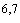 +++++++------185 185 185 185 Фим.Фос/лкп Фим.Фос/лкп Защитное Защитное +++++++++++++++++++++++++++++++++++++++++++++++++++++++++++++++++++++++++++186 186 186 186 Аноцвет/лкп Аноцвет/лкп Защитное Защитное +++++++++++++++++++++++++++++++++++++++++++++++++++++++++++++++++++++++++++------187187187187#G0Толщина покрытия для условий эксплуатации покрытий по #M12291 1200003320ГОСТ 15150-69#SТолщина покрытия для условий эксплуатации покрытий по #M12291 1200003320ГОСТ 15150-69#SТолщина покрытия для условий эксплуатации покрытий по #M12291 1200003320ГОСТ 15150-69#SТолщина покрытия для условий эксплуатации покрытий по #M12291 1200003320ГОСТ 15150-69#SТолщина покрытия для условий эксплуатации покрытий по #M12291 1200003320ГОСТ 15150-69#SТолщина покрытия для условий эксплуатации покрытий по #M12291 1200003320ГОСТ 15150-69#SТолщина покрытия для условий эксплуатации покрытий по #M12291 1200003320ГОСТ 15150-69#SТолщина покрытия для условий эксплуатации покрытий по #M12291 1200003320ГОСТ 15150-69#SМеталл деталиТолщина пружины или диаметр проволоки, мм Обозначение покрытия по #M12291 1200005043ГОСТ 9.306-85#S 1 2 3 4 5 6 7 8 Дополнительные указания Поряд- ковый номер покрытия Поряд- ковый номер покрытия Климатические исполнения изделий и категории размещения деталей с покрытиями по #M12291 1200003320ГОСТ 15150-69#S Климатические исполнения изделий и категории размещения деталей с покрытиями по #M12291 1200003320ГОСТ 15150-69#S Климатические исполнения изделий и категории размещения деталей с покрытиями по #M12291 1200003320ГОСТ 15150-69#S Климатические исполнения изделий и категории размещения деталей с покрытиями по #M12291 1200003320ГОСТ 15150-69#S Климатические исполнения изделий и категории размещения деталей с покрытиями по #M12291 1200003320ГОСТ 15150-69#S Климатические исполнения изделий и категории размещения деталей с покрытиями по #M12291 1200003320ГОСТ 15150-69#S Климатические исполнения изделий и категории размещения деталей с покрытиями по #M12291 1200003320ГОСТ 15150-69#S Климатические исполнения изделий и категории размещения деталей с покрытиями по #M12291 1200003320ГОСТ 15150-69#S У, УХЛ(ХЛ) 2.1; 3; 3.1ТС 3; 3.1УХЛ(ХЛ), ТС 4; 4.2УХЛ(ХЛ), ТВ, ТС, О, М, ТМ, ОМ, В 4.1 ТС 1.1; 2; 3ТВ, Т, О 2.1ТВ, Т 3; 3.1ТВ, О, М, ТМ, ОМ, В 4; 4.2 ТС 1У, УХЛ(ХЛ) 1; 1.1; 2; 3 ТВ, Т, О, М, ТМ, ОМ, В 1.1 У, УХЛ(ХЛ) 1 ТВ, Т, О 1; 2ТВ, Т 3 М, ТМ, ОМ, В 1; 2; 2.1; 3; 3.1 ТВ, Т, О 1УХЛ(ХЛ), ТВ, ТС, О, М, ТМ, ОМ, В 5; 5.1 М, ТМ, ОМ, В 1; 2 Сталь До 0,3 -Изготовляют из коррозионно-стойких сплавовИзготовляют из коррозионно-стойких сплавовИзготовляют из коррозионно-стойких сплавовИзготовляют из коррозионно-стойких сплавовИзготовляют из коррозионно-стойких сплавовИзготовляют из коррозионно-стойких сплавовИзготовляют из коррозионно-стойких сплавовИзготовляют из коррозионно-стойких сплавов-1 1 0,3-0,5 Хим.Окс.прм+--------2 2 Хим. Окс++++++++-3 3 Хим.Фос.прм+--------4 4 Хим.Фос++++++++-5 5 О3+--------6 6 О-С3+--------7 7 Кд3.хр-+++++++-7а 7а 0,5-1,0 Кд3.хр+--------8 8 Кд6.хр-+++++++-9 9 Кд6.фос-+++++++-10 10 Кд6.фос.окс -+++++++-11 11 Хим.Н3+--------12 12 Хим.Окс.прм+--------13 13 Хим.Фос.прм+--------14 14 Хим.Фос-+++++++-15 15 О6 +------ -Допускается, если иглообразование не влияет на работоспособность изделия16 16 О-С6 +--------17 17 1,0-5,0 Кд9.хр-+++ ++++-18 18 Кд9.фос -+++++++-18а 18а Кд9.фос.окс- +++++++-18б 18б Хим.НЗ+--------19 19 Хим.Окс.прм+--------20 20 Хим.Фос.прм+--------21 21 Хим.Фос/лкп-+++++++-22 22 5,0 и более Хим.Фос/лкп ++++++++-23 23 Бронза До 0,3-Изготовляют из коррозионно-стойких сплавов Изготовляют из коррозионно-стойких сплавов Изготовляют из коррозионно-стойких сплавов Изготовляют из коррозионно-стойких сплавов Изготовляют из коррозионно-стойких сплавов Изготовляют из коррозионно-стойких сплавов Изготовляют из коррозионно-стойких сплавов Изготовляют из коррозионно-стойких сплавов --24 0,3-0,5 H1 ++------Для сохранения товарного вида,Для сохранения товарного вида,25 Хим.H1 ++------повышения электро- проводности, под пайкуповышения электро- проводности, под пайку26 Н1.Ср3 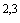 +-------Для обеспечения электропроводности более высокой, чем при нанесении никелевого покрытияДля обеспечения электропроводности более высокой, чем при нанесении никелевого покрытия27 Н1.Пд1-2 ++++----Для сохранения стабильности переходного Для сохранения стабильности переходного 28 Хим.Н1.Пд1-2    ++++----сопротивления при малых усилиях нажатия, обеспечения сопротивления при малых усилиях нажатия, обеспечения 29 работоспособности при температуре до 300°Сработоспособности при температуре до 300°СН1.Зл-Н (98,5-99,5)1              ++++----Для сохранения стабильности низкого переходного сопротивления при малых усилиях нажатия, обеспечения работоспособности при температуре до 300°СДля сохранения стабильности низкого переходного сопротивления при малых усилиях нажатия, обеспечения работоспособности при температуре до 300°С30 0,5 и более H1 +-------Для сохранения товарного вида,Для сохранения товарного вида,31 Хим.Н1 +-------повышения электропроводности, под пайку повышения электропроводности, под пайку 32 Н3 -+------33 Н6 --++----Никелевое покрытие снижает упругие свойства бронзовых электроконтактных пружин меньше, чем серебряноеНикелевое покрытие снижает упругие свойства бронзовых электроконтактных пружин меньше, чем серебряное34 Н1.Ср3 ++++----Для обеспечения электропроводности более высокой, чем при применении никелевого покрытияДля обеспечения электропроводности более высокой, чем при применении никелевого покрытия35 Н1.Пд1-2 ++++----Для сохранения стабильности переходного сопротивления, повышения износостойкости, обеспечения работоспособности при температуре до 300°СДля сохранения стабильности переходного сопротивления, повышения износостойкости, обеспечения работоспособности при температуре до 300°С36 Н1.3л-Н (98,5-99,5)1             ++++-+-+Для сохранения стабильности низкого переходного сопротивления при малых усилиях нажатия, обеспечения работоспособности при температуре до 300°СДля сохранения стабильности низкого переходного сопротивления при малых усилиях нажатия, обеспечения работоспособности при температуре до 300°С37 Ней- зильбер Не нормируется Пд2 ++++-+--Для сохранения стабильности и снижения переходного сопротивления, повышения износостойкости токоведущих пружинДля сохранения стабильности и снижения переходного сопротивления, повышения износостойкости токоведущих пружин38 Сталь корро- зионно-До 0,3 Без покрытия++++++++--39 стойкая Свыше 0,3 эп++++++++--40 Хим. Пас++++++++--41 #G0Металл покрытия Минимальнаятолщина, мкмМаксимальная толщина, мкм 1. Золото, палладий, родий и их сплавы 0,1 0,25 0,250,5 0,51 12 23 34 45 56 67 2. Серебро 0,51 13 24 35 46 57 68 79 810 911 1012 1113 1214 3. Цинк, кадмий, медь, никель, олово и их сплавы 1 3 36 69 915 1218 1521 1824 2130 2433 3040 3545 4050 4. Хром 13 36 69 918 1221 1530 1833 2141 2444 3050 3555 4060 4565 5080 6090 #G0Металл детали Назначение покрытия Обозначение покрытия по #M12291 1200005043ГОСТ 9.306-85#S Обозначение покрытия по #M12291 1200005043ГОСТ 9.306-85#S Шаг резьбы, мм Рекомендуемое основное отклонение по ГОСТ 16093-81 до нанесения покрытия Рекомендуемое основное отклонение по ГОСТ 16093-81 до нанесения покрытия Мини- мальная толщина покрытия, мкм Сталь углеродистая и среднелегированнаяЗащитное Ц.хр; Ц.фос.окс; Кд.хр; Кд.фос; Кд.фос.окс; Н.Х 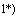 Ц.хр; Ц.фос.окс; Кд.хр; Кд.фос; Кд.фос.окс; Н.Х До 0,45 От 0,5 " 0,75 "   0,8  " 1,75 "    2    "  6 g, Н; g, G е, Н; е, G е, Н; е, G e, G g, Н; g, G е, Н; е, G е, Н; е, G e, G 36912 Сталь коррозионно-стойкая;Для улучшения свинчиваемости М; Ср М; Ср До 1,75 е, Н; е, G е, Н; е, G 3 титан и его сплавыМедь и ее сплавы Защитное Н; Н.Х Н; Н.Х До 0,45 g, Н; g, G g, Н; g, G 3 Защитное, под пайку О-Н 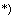 О-Н От 0,5 " 0,75 "    0,8 " 1,75 "      2  "  6 е, Н; е, G е, Н; е, G е; G е, Н; е, G е, Н; е, G е; G 69 12 ____________Допускается назначать покрытие в качестве защитно-декоративного.____________Допускается назначать покрытие в качестве защитно-декоративного.____________Допускается назначать покрытие в качестве защитно-декоративного.____________Допускается назначать покрытие в качестве защитно-декоративного.____________Допускается назначать покрытие в качестве защитно-декоративного.____________Допускается назначать покрытие в качестве защитно-декоративного.____________Допускается назначать покрытие в качестве защитно-декоративного.____________Допускается назначать покрытие в качестве защитно-декоративного.Под пайку О-Ц Для повышения электропроводности, снижения переходного сопротивления Ср До 0,45 От 0,5 " 0,75  "   0,8 " 1,75 До 0,45 От 0,5 " 0,75  "   0,8 " 1,75 До 0,45 От 0,5 " 0,75  "   0,8 " 1,75 g, Н; g, G е, Н; е, G е, Н; е, G 3 69 Медь и ее сплавы Защитное, под пайку О; О-С; О-Ви До 0,45 До 0,45 До 0,45 g, H; g, G 3 О; О-С; О-ВиОт 0,5 до 0,75 От 0,5 до 0,75 От 0,5 до 0,75 е, H; е, G 6 Н.О; Н.О-С; Н.О-Ви1; 3 О; О-С; О-ВиОт 0,8 до 1,75 От 0,8 до 1,75 От 0,8 до 1,75 е, H; е, G 9 Н.О; Н.О-С; Н.О-Ви3; 6 О; О-С; О-Ви12 Н.O; Н.О-С; Н.О-ВиОт 2 до 6 От 2 до 6 От 2 до 6 e, G 3; 9 Для повышения электропроводности, снижения переходного сопротивленияЗл До 0,75 До 0,75 До 0,75 g, H; g, G 3 #G0Посадки после покрытияПосадки после покрытияПосадки после покрытияПосадки после покрытияПосадки после покрытияПосадки после покрытияПосадки после покрытияПосадки после покрытияПосадки после покрытияПосадки после покрытияПосадки после покрытияПосадки после покрытияПосадки после покрытияПосадки после покрытияПосадки после покрытияПосадки после покрытияс зазоромс зазоромс зазоромс зазоромс зазоромс зазоромс зазоромс зазоромпереходные переходные переходные переходные с натягом с натягом с натягом с натягом Н7---g6 Н7---h6 Н7---h6 Н7---f7 Н7---f7 Н9---h8Н9---f9 Н10---h10 Н10---h10 Н7---k6 Н7---m6 Н7---n6 Н7---n6 Н7---p6 Н7---r6 Н8---s7 Размеры, мм Обозначение поля допуска отверстия до нанесения покрытияОбозначение поля допуска отверстия до нанесения покрытияОбозначение поля допуска отверстия до нанесения покрытияОбозначение поля допуска отверстия до нанесения покрытияОбозначение поля допуска отверстия до нанесения покрытияОбозначение поля допуска отверстия до нанесения покрытияОбозначение поля допуска отверстия до нанесения покрытияОбозначение поля допуска отверстия до нанесения покрытияОбозначение поля допуска отверстия до нанесения покрытияОбозначение поля допуска отверстия до нанесения покрытияОбозначение поля допуска отверстия до нанесения покрытияОбозначение поля допуска отверстия до нанесения покрытияОбозначение поля допуска отверстия до нанесения покрытияОбозначение поля допуска отверстия до нанесения покрытияОбозначение поля допуска отверстия до нанесения покрытияОбозначение поля допуска отверстия до нанесения покрытияН7 Н7 Н7 Н7 Н7 Н9 Н9 Н10 Н10 Н7 Н7 Н7 Н7 Н7 Н7 Н8 Обозначение поля допуска вала до нанесения покрытияОбозначение поля допуска вала до нанесения покрытияОбозначение поля допуска вала до нанесения покрытияОбозначение поля допуска вала до нанесения покрытияОбозначение поля допуска вала до нанесения покрытияОбозначение поля допуска вала до нанесения покрытияОбозначение поля допуска вала до нанесения покрытияОбозначение поля допуска вала до нанесения покрытияОбозначение поля допуска вала до нанесения покрытияОбозначение поля допуска вала до нанесения покрытияОбозначение поля допуска вала до нанесения покрытияОбозначение поля допуска вала до нанесения покрытияОбозначение поля допуска вала до нанесения покрытияОбозначение поля допуска вала до нанесения покрытияОбозначение поля допуска вала до нанесения покрытияОбозначение поля допуска вала до нанесения покрытияfg6 g6 g6 еf7 еf7 f8 f9 e9 e9 k6 m6 n6 n6 p6 r6 s7Толщина покрытия вала, мкмТолщина покрытия вала, мкмТолщина покрытия вала, мкмТолщина покрытия вала, мкмТолщина покрытия вала, мкмТолщина покрытия вала, мкмТолщина покрытия вала, мкмТолщина покрытия вала, мкмТолщина покрытия вала, мкмТолщина покрытия вала, мкмТолщина покрытия вала, мкмТолщина покрытия вала, мкмТолщина покрытия вала, мкмТолщина покрытия вала, мкмТолщина покрытия вала, мкмТолщина покрытия вала, мкмОт 1 до 33-6 3-6 3-6 3-6 Св. 3 " 63-6 3-6 " 6 " 10" 10 " 183-6 3-6 6-9 6-9 6-9 6-9 3-6 3-6 3-6 3-6 3-6 3-6 3-6 3-6 " 18 " 30" 30 " 506-9 6-9 9-15 9-15 9-15 9-15 #G0Предельные отклонения поля допуска, мкмПредельные отклонения поля допуска, мкмРазмеры, ммfg6 ef7 От 1 до 3-4 -10 -10 -20Св. 3 " 6-6 -14-14 -26 " 6 " 10 -8-17-18 -33 " 10 " 18-11 -22-24 -42 " 18 " 30-13 -26-30 -51 " 30 " 50-17 -33-36 -61 #G0Обозначение групп условий эксплуатации покрытий#G0Обозначение групп условий эксплуатации покрытий#G0Обозначение групп условий эксплуатации покрытий#G0Обозначение групп условий эксплуатации покрытий  По настоящему стандарту По международным Ранее принятое Ранее принятое стандартам ИСО на покрытия Основные группы Дополнительные группы 0*Л -11 2С1;С2 3 2С С2; СЗ 4С4 5Ж1; Ж2 63 Ж ЖЗ 7ОЖ1; ОЖ2 84 ОЖ ОЖЗ 